от         декабря      2023 года  №Статья 1.  Основные характеристики бюджета муниципального образования Красноозерное сельское поселение муниципального образования Приозерский муниципальный район Ленинградской области на 2024 год и плановый период 2025 и 2026 годов.  Утвердить основные характеристики бюджета муниципального образования Красноозерное сельское поселение муниципального образования Приозерский муниципальный район Ленинградской области на 2024 год:- прогнозируемый общий объем   доходов в бюджет в сумме 39063,5 тысяч рублей; - прогнозируемый общий объем   расходов бюджета в сумме 39476,4 тысяч рублей; - прогнозируемый дефицит бюджета в сумме 412,9 тысяч рублей2. Утвердить основные характеристики бюджета муниципального образования Красноозерное сельское поселение муниципального образования Приозерский муниципальный район Ленинградской области на плановый период 2025 и 2026 годов:         - прогнозируемый общий объем доходов бюджета муниципального образования Красноозерное сельское поселение муниципального образования Приозерский муниципальный район Ленинградской области на 2024 год в сумме 23 253,9 тысяч рублей и на 2026 год в сумме 23114,1 тысяч рублей;- Общий объем расходов бюджета муниципального образования Красноозерное сельское поселение муниципального образования Приозерский муниципальный район Ленинградской области на 2025 год в сумме 23740,0 тысяч рублей, в том числе условно утвержденные расходы в сумме 557,6 тысяч рублей, на 2026 год в сумме 24015,7 тысяч рублей; в том числе условно утвержденные расходы в сумме 1158,5 тысяч рублей,        - прогнозируемый дефицит бюджета на 2025 год в сумме 486,1 тысяч рублей и прогнозируемый дефицит бюджета на 2026 год в сумме 901,6 тысяч рублей. 3.Утвердить источники внутреннего финансирования дефицита бюджета муниципального образования Красноозерное сельское поселение муниципального образования Приозерский муниципальный район Ленинградской области на 2024 год согласно приложению № 1.4.  Утвердить источники внутреннего финансирования дефицита бюджета муниципального образования Красноозерное сельское поселение муниципального образования Приозерский муниципальный район Ленинградской области на плановый период 2025 и 2026 годов согласно приложению № 2.Статья 2. Доходы бюджета муниципального образования Красноозерное сельское поселение муниципального образования Приозерский муниципальный район Ленинградской области на 2024 год и плановый период 2025 и 2026 годов. Утвердить в пределах общего объема доходов бюджета муниципального образования Красноозерное сельское поселение муниципального образования Приозерский муниципальный район Ленинградской области, установленного статьей 1 настоящего решения прогнозируемое поступление доходов на 2024 год согласно приложению № 3, прогнозируемые поступления доходов на плановый период 2025 и 2026 годов согласно приложению 4.Утвердить в пределах общего объема доходов бюджета муниципального образования Красноозерное сельское поселение муниципального образования Приозерский  муниципальный район Ленинградской области, установленного статьей 1 настоящего решения о бюджете муниципального образования Красноозерное сельское поселение муниципального образования Приозерский  муниципальный район Ленинградской области  объем межбюджетных трансфертов, получаемых из других бюджетов на 2024 год  в общей сумме   3207,4   тысяч рублей, на плановый период 2025 года в общей сумме 1438,3 тысяч рублей, на плановый период 2026 года в общей сумме 845,9 тысяч рублейСтатья 3.  Особенности администрирования доходов бюджета муниципального образования Красноозерное сельское поселение муниципального образования Приозерский муниципальный район Ленинградской области в 2024 году.1.   Установить нормативы распределения доходов в бюджет муниципального образования Красноозерное сельское поселение муниципального образования Приозерский муниципальный район Ленинградской области на 2024 год, не утвержденные Бюджетным кодексом РФ, Федеральными Законами РФ и Законами субъекта РФ согласно приложению №5.Статья 4.  Бюджетные ассигнования бюджета муниципального образования Красноозерное сельское поселение муниципального образования Приозерский муниципальный район Ленинградской области на 2024 год и плановый период 2025 и 2026 годов.1. Утвердить в пределах общего объема расходов, установленного статьей 1 настоящего решения:распределение бюджетных ассигнований по целевым статьям (муниципальным программам и непрограммным направлениям деятельности), группам и подгруппам видов расходов, разделам и подразделам, и видам классификации расходов бюджетов   на 2024 год согласно приложению № 6;на плановый период 2025 и 2026 годы. – согласно приложению № 7,  распределение бюджетных ассигнований по разделам, подразделам, целевым статьям (муниципальным программам и непрограммным направлениям деятельности), группам и подгруппам видов расходов, разделам и подразделам, и видам классификации расходов бюджетов:   на 2024 год согласно приложению №8;   на 2025 и 2026 годы приложению №9,Утвердить ведомственную структуру расходов бюджета муниципального образования Красноозерное сельское поселение муниципального образования Приозерский муниципальный район Ленинградской области:на 2024 год согласно приложению № 10;на 2025 и 2026 годы приложению № 11,2. Утвердить резервный фонд администрации муниципального образования Красноозерное сельское поселение муниципального образования Приозерский муниципальный район Ленинградской области:на 2024 год в сумме 45,0 тысяч рублей,на 2025 год в сумме 45,0 тысяч рублей;на 2026 год в сумме 45,0 тысяч рублей;Утвердить объем бюджетных ассигнований дорожного фонда муниципального образования Красноозерное сельское поселение муниципального образования Приозерский муниципальный район Ленинградской области:на 2024 год в сумме 2887,3 тысяч рублей;на 2025 год в сумме 3087,2 тысяч рублей;на 2026 год в сумме 3299,8 тысяч рублей.4. Утвердить общий объем бюджетных ассигнований на исполнение публичных нормативных обязательств в сумме на:на 2024 год в сумме 765,2  тысяч рублей; на 2025 год в сумме 765,8 тысяч рублей; на 2026 год в сумме 827,7 тысяч рублей.5. Установить, что в соответствии с пунктом 3 статьи 217 Бюджетного кодекса Российской Федерации в ходе исполнения настоящего решения изменения в сводную бюджетную роспись  бюджета муниципального образования Красноозерное сельское поселение  муниципального образования Приозерский муниципальный район Ленинградской области на 2024 год вносятся по следующим основаниям, связанным с особенностями исполнения  бюджета муниципального образования Красноозерное сельское поселение  муниципального образования Приозерский муниципальный район Ленинградской области, без внесения изменений в настоящее  решение:в случае изменения функций и полномочий главных распорядителей, получателей бюджетных средств, а также в связи с передачей государственного (муниципального) имущества;в случае исполнения судебных актов, предусматривающих обращение взыскания на средства бюджетов бюджетной системы Российской Федерации;в случае использования (перераспределения) средств резервных фондов, а также средств, иным образом зарезервированных в составе утвержденных бюджетных ассигнований, с указанием в решении о бюджете объема и направлений их использования;в случае увеличения  бюджетных ассигнований текущего финансового года на оплату заключенных государственных (муниципальных) контрактов на поставку товаров, выполнения работ, оказания услуг, подлежащих в соответствии с условиями этих государственных (муниципальных) контрактов оплате в отчетном финансовом году, в объеме, не превышающем остатка не использованных на начало текущего финансового года бюджетных ассигнований на исполнение указанных государственных (муниципальных) контрактов в соответствии с требованиями, установленными настоящим Кодексом;в случае получения субсидий, субвенций, иных межбюджетных трансфертов и безвозмездных поступлений от физических и юридических лиц, имеющих целевое назначение, сверх объемов, утвержденных решением о бюджете, а также сокращения (возврата при отсутствии потребности) указанных средств;в случае изменения типа государственных (муниципальных) учреждений и организационно-правовой формы государственных (муниципальных) унитарных предприятий.На основании пункта 8 статьи 217 Бюджетного кодекса Российской Федерации в ходе исполнения настоящего Решения, изменения в сводную бюджетную роспись МО Красноозерное сельское поселение МО Приозерский муниципальный район Ленинградской области вносятся по следующим основаниям, связанным с особенностями исполнения бюджета МО Красноозерное сельское поселение МО Приозерский муниципальный район Ленинградской области, без внесения изменений в Решение о бюджете осуществляется в случае:необходимости уточнения кодов бюджетной классификации по расходам бюджета муниципального образования, финансовое обеспечение которых предусмотрено за счет межбюджетных субвенций, субсидий и иных межбюджетных трансфертов, имеющих целевое назначение, а также средств местного бюджета, на направленных на софинансирование государственных (муниципальных) программ и иных мероприятий,          в случаях перераспределения бюджетных ассигнований между разделами, подразделами, целевыми статьями и видами расходов классификации расходов бюджетов на сумму, необходимую для уплаты штрафов (в том числе административных), пеней (в том числе за несвоевременную уплату налогов и сборов), административных платежей, сборов на основании актов уполномоченных органов и должностных лиц по делам об административных правонарушениях, в пределах общего объема бюджетных ассигнований, предусмотренных главному распорядителю бюджетных средств МО Красноозерное сельское поселение МО Приозерский муниципальный район Ленинградской области в текущем финансовом году,          в случаях перераспределения бюджетных ассигнований между главными распорядителями бюджетных средств бюджета МО Красноозерное сельское поселение МО Приозерский муниципальный район Ленинградской области, разделами, подразделами, целевыми статьями, видами расходов классификации расходов бюджетов в пределах общего объема средств, предусмотренных настоящим решением для финансирования муниципальной программы МО Красноозерное сельское поселение МО Приозерский муниципальный район Ленинградской области.Статья 5. Особенности установления отдельных расходных обязательств и использования бюджетных ассигнований по обеспечению деятельности органов местного самоуправления муниципального образования Красноозерное сельское поселение муниципального образования Приозерский муниципальный район Ленинградской области и муниципальных учреждений муниципального образования Красноозерное сельское поселение муниципального образования Приозерский муниципальный район Ленинградской области.  1.Утвердить расходы на обеспечение деятельности администрации муниципального образования Красноозерное сельское поселение муниципального образования Приозерский муниципальный район Ленинградской области и иных органов местного самоуправления муниципального образования Красноозерное сельское поселение муниципального образования Приозерский муниципальный район Ленинградской области, входящих в состав Администрации муниципального образования Приозерский муниципальный район Ленинградской области:на 2024 год в сумме 5358,0 тысяч рублей;на 2025 год в сумме 5308,0 тысяч рублей;на 2026 год в сумме 5308,0 тысяч рублей.  2. Утвердить размер индексации ежемесячного денежного содержания по муниципальным должностям муниципального образования Красноозерное сельское поселение муниципального образования Приозерский муниципальный район Ленинградской области и месячных должностных окладов и окладов за классный чин муниципальных служащих муниципального образования Красноозерное сельское поселение муниципального образования Приозерский муниципальный район Ленинградской области, а также месячных должностных окладов работников, замещающих должности, не являющиеся должностями муниципальной службы, с 1 января 2024 года в 1,046 раза при условии соблюдения норматива на содержание органов местного самоуправления.  3. Установить размер базовой единицы, принимаемой для расчета должностных окладов и тарифных ставок (окладов) работников муниципальных учреждений, находящихся в ведении исполнительных органов местного самоуправления:с 1 января 2024 года в размере 12 265,00 рублей; 4. Утвердить размер индексации пенсии за выслугу лет и доплаты к пенсии лицам, замещавшим муниципальные должности, в 1,046 раза с 1 января 2024 годаСтатья 6. Муниципальный внутренний долг муниципального образования Красноозерное сельское поселение муниципального образования Приозерский муниципальный район Ленинградской области.Муниципальные внутренние заимствования муниципального образования Красноозерное сельское поселение муниципального образования Приозерский муниципальный район Ленинградской области 1. Установить верхний предел муниципального внутреннего долга муниципального образования Красноозерное сельское поселение муниципального образования Приозерский муниципальный район Ленинградской области -на 1 января 2025 года в сумме 0,0 тыс. рублей, в том числе по муниципальным гарантиям 0,0 тыс. рублей;-на 1 января 2026 года в сумме 0,0 тыс. рублей, в том числе по муниципальным гарантиям 0,0 тыс. рублей;-на 1 января 2027 года в сумме 0,0 тыс. рублей, в том числе по муниципальным гарантиям 0,0 тыс. рублей;2. Установить предельный объем муниципального внутреннего долга муниципального образования Красноозерное сельское поселение муниципального образования Приозерский муниципальный район Ленинградской области в течение 2024 года в сумме 0,0 тыс. рублей;в течение 2025 года в сумме 0,0 тыс. рублей;в течение 2026 года в сумме 0,0 тыс. рублей.Статья 7.  Межбюджетные трансферты муниципального образования Красноозерное сельское поселение муниципального образования Приозерский муниципальный район Ленинградской области.  1.Утвердить межбюджетные трансферты, передаваемые из бюджета муниципального образования Красноозерное сельское поселение муниципального образования Приозерский муниципальный район Ленинградской области в бюджет муниципального образования Приозерский муниципальный район Ленинградской области на 2024 год согласно приложению № 12  2.Поручить администрации муниципального образования Красноозерное сельское поселение заключать с муниципальным образованием Приозерский муниципальный район Ленинградской области соглашения о передаче отдельных полномочий поселения муниципальному району по решению вопросов местного значения поселения на текущий финансовый год.  3. Утвердить «Порядок предоставления средств на осуществление функции администрации МО Красноозерное сельское поселение по кассовому обслуживанию, осуществлению контроля за исполнением бюджета, ведению электронного бюджета муниципального образования Красноозерное сельское поселение в соответствии с заключенным соглашением на 2024 год» согласно приложению № 13.1.  4. Утвердить «Порядок предоставления межбюджетных трансфертов на осуществление полномочий по организации обеспечения малоимущих граждан, проживающих в поселении и нуждающихся в улучшении жилищных условий, жилыми помещениями в порядке включения в жилищные программы по реализации приоритетных национальных проектов из бюджета муниципального образования Красноозерное сельское поселение муниципального образования Приозерский муниципальный район Ленинградской области» согласно приложению № 13.2.  5.Утвердить «Порядок предоставления межбюджетных трансфертов на осуществление функции       администрации   поселения   по   осуществление     внешнего   муниципального финансового контроля из бюджета муниципального образования Красноозерное сельское поселение муниципального образования Приозерский муниципальный район Ленинградской области на 2024 год» согласно приложению № 13.3.6.Утвердить «Порядок предоставления межбюджетных трансфертов на осуществление переданных полномочий по осуществлению внутреннего муниципального финансового контроля муниципального образования Красноозерное сельское поселение муниципального образования Приозерский муниципальный район Ленинградской области» согласно приложению № 13.47. Утвердить «Порядок предоставления межбюджетных трансфертов на осуществление части полномочий поселения в области градостроительной деятельности из бюджета муниципального образования Красноозерное сельское поселение муниципального образования Приозерский муниципальный район Ленинградской области на 2024 год» согласно приложению 13.5Статья 8.   Субсидии, предоставляемые из бюджета муниципального образования Красноозерное сельское поселение муниципального образования Приозерский муниципальный район Ленинградской области на 2024 год.  1.Установить на 2024 год случаи и порядок предоставления за счет средств местного бюджета следующих субсидий юридическим лицам (кроме некоммерческих организаций), индивидуальным предпринимателям, физическим лицам-производителям товаров, работ, услуг: субсидии на возмещение фактических убытков предприятию от предоставления услуг муниципальных бань населению по тарифам, не обеспечивающим возмещение издержек в сумме 750,0 тысяч рублей. 2.Утвердить «Порядок предоставления субсидий   юридическим лицам на возмещение фактических убытков предоставления услуг муниципальных бань населению по тарифам, не обеспечивающим возмещение издержек из бюджета муниципального образования Красноозерное сельское поселение муниципального образования Приозерский муниципальный район Ленинградской области» согласно приложению 14.Статья 9. Публичные слушания.Назначить публичные слушания по данному проекту решения.Статья 10. Вступление в силу настоящего решения.Настоящее решение вступает в силу с 1 января 2024 года.  Подлежит опубликованию в средствах массовой информации и размещению на официальном сайте администрации муниципального образования Красноозерное сельское поселение муниципального образования Приозерский муниципальный район Ленинградской области http://krasnoozernoe.ruГлава муниципального образования                                       М.И. КаппушевИсп.Смирнова Н.Г. (813)7967525Разослано: КФ-1,КСО-1; Прокуратура -1; Красная звезда-1;  Дело-2.                                                                                  Приложение №1Источники внутреннего финансирования дефицита бюджетамуниципального образования Красноозерное сельское поселение муниципального образования Приозерский муниципальный район Ленинградской области           на 2024 год                                                                                                                                                                                    Сумма    (тысяч рублей)                                                                               Приложение №2Источники внутреннего финансирования дефицита бюджетамуниципального образования Красноозерное сельское поселение муниципального образования Приозерский муниципальный район Ленинградской области           на плановый период 2025 и 2026 годов                                                                                                                                                                       Сумма    (тысяч рублей)Утверждено:                          решением Совета Депутатов муниципального образования Красноозерное сельское поселение Приозерского муниципального района Ленинградской области   от  декабря 2023 года №  Приложение № 3.Прогнозируемые поступления доходов в бюджетмуниципального образования Красноозерное сельское поселениеПриозерского муниципального районаЛенинградской области на 2024 год Утверждено:                          решением Совета Депутатов муниципального образования Красноозерное сельское поселение Приозерского муниципального района Ленинградской области   от  декабря 2023 года №  Приложение № 4.Прогнозируемые поступления доходов в бюджетмуниципального образования Красноозерное сельское поселениеПриозерского муниципального районаЛенинградской области на 2025 и 2026 годы                                                                                                                                                                           Тыс.рубУтверждено Решением Совета депутатов МО Красноозерное сельское поселениеМО Приозерский муниципальный район Ленинградской областиОт декабря 2023 года №   Приложение № 5Нормативыраспределения доходов в бюджет муниципального образования Красноозерное сельское поселение муниципального образования Приозерский муниципальный район Ленинградской области, не утвержденные Бюджетным кодексом РФ, федеральными Законами РФ и Законами субъекта РФ на 2024 год и плановый период 2025 и 2026 годов.Утверждено:решением Совета депутатовМО Красноозерное сельское поселениеМО Приозерский муниципальный район Ленинградской областиОт декабря 2023 года №Приложение № 6Тыс.рублейУтверждено:решением Совета депутатовМО Красноозерное сельское поселениеМО Приозерский муниципальный район Ленинградской областиОт декабря 2023 года №Приложение № 7                                                                                                                                             Тыс.рублейУтвержден:решением Совета депутатовМО Красноозерное сельское поселениеМО Приозерский муниципальный район Ленинградской областиОт декабря 2023 года № Приложение №  8РАСПРЕДЕЛЕНИЕбюджетных ассигнований по разделам и подразделам, группам и подгруппам видов расходов, целевым статьям (муниципальным программам муниципального образования Красноозерное сельское поселение муниципального образования Приозерский муниципальный район Ленинградской области и непрограммным направлениям деятельности), классификации расходов бюджетов на 2024 год и плановый период 2025 и 2026 годов.Утвержден:решением Совета депутатовМО Красноозерное сельское поселениеМО Приозерский муниципальный район Ленинградской областиРАСПРЕДЕЛЕНИЕбюджетных ассигнований по разделам и подразделам, группам и подгруппам видов расходов, целевым статьям (муниципальным программам муниципального образования Красноозерное сельское поселение муниципального образования Приозерский муниципальный район Ленинградской области и непрограммным направлениям деятельности), классификации расходов бюджетов на 2024 год и плановый период 2025 и 2026 годов.От декабря 2023 года № Приложение №  9                                                                                                                                                                                  Тыс.рубУтвержден:решением Совета депутатовМО Красноозерное сельское поселениеМО Приозерский муниципальный район Ленинградской областиОт  декабря 2023 года № Приложение №  10ВЕДОМСТВЕННАЯ СТРУКТУРА РАСХОДОВ БЮДЖЕТА МУНИЦИПАЛЬНОГО ОБРАЗОВАНИЯ КРАСНООЗЕРНОЕ СЕЛЬСКОЕ ПОСЕЛЕНИЕ МУНИЦИПАЛЬНОГО ОБРАЗОВАНИЯ ПРИОЗЕРСКИЙ МУНИЦИПАЛЬНЫЙ РАЙОН ЛЕНИНГРАДСКОЙ ОБЛАСТИ На 2024 год и плановый период 2025 и 2026 годов.                                                                                                                                                  Тыс.рубУтвержден:решением Совета депутатовМО Красноозерное сельское поселениеМО Приозерский муниципальный район Ленинградской областиОт декабря 2023 года № Приложение №  11ВЕДОМСТВЕННАЯ СТРУКТУРА РАСХОДОВ БЮДЖЕТА МУНИЦИПАЛЬНОГО ОБРАЗОВАНИЯ КРАСНООЗЕРНОЕ СЕЛЬСКОЕ ПОСЕЛЕНИЕ МУНИЦИПАЛЬНОГО ОБРАЗОВАНИЯ ПРИОЗЕРСКИЙ МУНИЦИПАЛЬНЫЙ РАЙОН ЛЕНИНГРАДСКОЙ ОБЛАСТИ НА 2024 ГОД И ПЛАНОВЫЙ ПЕРИОД 2025 И 2026 ГОДОВ.                                                                                                                                        Тыс.рубУтвержден:решением Совета депутатовМО Красноозерное сельское поселениеМО Приозерский муниципальный район Ленинградской областиОт декабря 2023 года № Приложение №  12Межбюджетные трансферты, передаваемые из бюджета муниципального образования Красноозерное сельское поселение муниципального образования Приозерский муниципальный район Ленинградской области в бюджет муниципального образования Приозерский муниципальный район Ленинградской области на 2024  годУтвержден:решением Совета депутатовМО Красноозерное сельское поселениеМО Приозерский муниципальный район Ленинградской областиот  декабря 2023 года №Приложение №  13.1ПОРЯДОКпредоставления средств на осуществление функции администрации МО Красноозерное сельское поселение по кассовому обслуживанию, осуществлению контроля за исполнением бюджета, ведению электронного бюджета муниципального образования Красноозерное сельское поселение в соответствии с заключенным соглашением на 2024 год1. Настоящий Порядок разработан в соответствии со статьей 15 п.4  закона Российской Федерации от 6 октября 2003 года N 131-фз "Об общих принципах организации местного самоуправления в Российской Федерации".2. Настоящий Порядок устанавливает правила и условия финансового обеспечения расходов, осуществляемых за счет средств бюджета муниципального образования Красноозерное сельское поселение (далее – бюджет МО Красноозерное сельское поселение) на выполнение органами местного самоуправления муниципального образования Приозерский муниципальный район Ленинградской области функции администрации МО Красноозерное сельское поселение по кассовому обслуживанию, осуществлению контроля за исполнением бюджета, ведению электронного бюджета МО Красноозерное сельское поселение.3. Предоставление средств бюджету муниципального образования Приозерский муниципальный район Ленинградской области на осуществление функции администрации МО Красноозерное сельское поселение по кассовому обслуживанию, осуществлению контроля за исполнением бюджета, ведению электронного бюджета МО Красноозерное сельское поселение осуществляется комитетом финансов муниципального образования Приозерский муниципальный район Ленинградской области (далее - комитет финансов) в объеме средств, предусмотренных решением о бюджете на соответствующий финансовый год.4. Средства на осуществление функции администрации МО Красноозерное сельское поселение по кассовому обслуживанию, осуществлению контроля за исполнением бюджета, ведению электронного бюджета МО Красноозерное сельское поселение предоставляются комитету финансов, в соответствии со сводной бюджетной росписью, ежеквартально в равных долях от годовых назначений. Допускается авансовое предоставление платежей.  Средства на осуществление  функции администрации МО Красноозерное сельское поселение по кассовому обслуживанию, осуществлению контроля за исполнением бюджета, ведению электронного бюджета перечисляются на лицевой счет, открытый в территориальном отделении Управления Федерального казначейства по Ленинградской области комитету финансов.5. Перечисление средств на осуществление функции администрации МО Красноозерное сельское поселение по кассовому обслуживанию, осуществлению контроля за исполнением бюджета, ведению электронного бюджета МО Красноозерное сельское поселение осуществляется ежеквартально, не позднее 30-го числа первого месяца квартала. Допускается авансовое предоставление платежей.  6. Размер средств на осуществление функции администрации МО Красноозерное сельское поселение по кассовому обслуживанию, осуществлению контроля за исполнением бюджета, ведению электронного бюджета МО Красноозерное сельское поселение, выделяемый муниципальному образованию Приозерский муниципальный район Ленинградской области, финансовые (уполномоченные) органы местного самоуправления которых осуществляют переданное им отдельное полномочие (далее - муниципальное образование),  рассчитывается по следующей формуле:S = F/n + 10%* F*k,  где:S – сумма МБТ поселения на год, руб.,F - годовой фонд оплаты труда специалистов с начислениями, руб.;n – количество поселений;10%* F*k –расходы на материально-техническое обеспечение, руб., гдеK –коэффициент масштаба, принимаемый в следующих размерах:0,05 –для муниципального образования с численностью населения до 1,0 тысяч человек;0,2 –для муниципального образования с численностью населения от 1,0 до 2,0 тысяч человек;0,4 –для муниципального образования с численностью населения от 2,0 до 4,0 тысяч человек;0,6 –для муниципального образования с численностью населения от 4,0 до 7,0 тысяч человек;0,8 –для муниципального образования с численностью населения от 7,0 до 10,0 тысяч человек;1,0 –для муниципального образования с численностью населения свыше 10,0 тысяч человек.7. Размер межбюджетных трансфертов на осуществление части полномочий по кассовому обслуживанию и осуществлению контроля за исполнением бюджета поселения, выделяемых муниципальному образованию Приозерский муниципальный район Ленинградской области, может быть изменен не чаще чем один раз в квартал в расчете на следующий квартал в условиях корректировки показателя F.Показатель F может быть изменен в случае изменения размера оплаты труда в соответствии с законодательством Ленинградской области и изменения размера начислений на оплату труда в соответствии с налоговым законодательством Российской Федерации.Размер межбюджетных трансфертов на осуществление части  полномочий по кассовому обслуживанию, осуществлению контроля за исполнением бюджета поселения, ведению электронного бюджета, выделяемых муниципальному образованию Приозерский муниципальный район Ленинградской области, за год может быть изменен при условии внесения соответствующего изменения в решение о бюджете.8. Комитет финансов ведет учет расходов полученных финансовых средств в соответствии с бюджетной классификацией Российской Федерации по разделу 0100 "Общегосударственные расходы".Утвержден:решением Совета депутатовМО Красноозерное сельское поселение МО Приозерский муниципальный район Ленинградской области От декабря 2023 г. №Приложение № 13.2ПОРЯДОКпредоставления межбюджетных трансфертов на исполнение части полномочий поселений в сфере организации обеспечения граждан, проживающих в поселении и нуждающихся в улучшении жилищных условий, жилыми помещениями из бюджета муниципального образования Красноозерное  сельское поселение муниципального образования Приозерский муниципальный район Ленинградской областина 2024 год.1. Настоящий Порядок разработан в соответствии со статьей 15 п.4 закона Российской Федерации от 6 октября 2003 года N 131-фз "Об общих принципах организации местного самоуправления в Российской Федерации".2. Настоящий Порядок устанавливает правила и условия финансового обеспечения расходов, осуществляемых за счет средств бюджета муниципального образования Красноозерное  сельское поселение (далее – бюджет поселения) на исполнение части полномочий поселений в сфере организации обеспечения граждан, проживающих в поселении и нуждающихся в улучшении жилищных условий, жилыми помещениями.3. Предоставление межбюджетных трансфертов   бюджету муниципального      образования Приозерский муниципальный район Ленинградской области    на исполнение части полномочий поселений в сфере организации обеспечения граждан, проживающих в поселении и нуждающихся в улучшении жилищных условий, жилыми помещениями осуществляется в объеме средств, предусмотренных решением о бюджете на соответствующий финансовый год.4. Межбюджетные трансферты на исполнение части полномочий поселений в сфере организации обеспечения граждан, проживающих в поселении и нуждающихся в улучшении жилищных условий, жилыми помещениями муниципального образования Красноозерное  сельское поселение   предоставляются Комитету финансов  муниципального образования Приозерский муниципальный район Ленинградской области   в соответствии со сводной бюджетной росписью. Перечисление межбюджетных трансфертов из Бюджета Поселения в Бюджет Района  на осуществление переданных полномочий осуществляется ежемесячно, до 20-го числа текущего месяца.. Допускается авансовое предоставление платежей.   Межбюджетные    трансферты    на исполнение части полномочий поселений в сфере организации обеспечения граждан, проживающих в поселении и нуждающихся в улучшении жилищных условий, жилыми помещениями муниципального образования _Красноозерное  сельское поселение перечисляются на лицевой счет, открытый в территориальном отделении Управления Федерального казначейства по Ленинградской области, в бюджет МО Приозерский муниципальный район Ленинградской области.5. Размер межбюджетных трансфертов на исполнение части полномочий поселений в сфере организации обеспечения граждан, проживающих в поселении и нуждающихся в улучшении жилищных условий, жилыми помещениями муниципального образования Красноозерное  сельское поселение, выделяемых муниципальному образованию Приозерский муниципальный район Ленинградской области, отдел администрации которого осуществляет переданное отдельное полномочие, рассчитывается по следующей формуле:Рмбт = ФОТ +НАЧ+ Тек.Ргде:ФОТ – годовой фонд оплаты труда ведущего специалиста, руб.;НАЧ – годовая сумма  начислений на заработную плату (ФОТ*30,2%);Тек.Р –расходы на организацию исполнения части полномочий поселений в сфере организации обеспечения граждан, проживающих в поселении и нуждающихся в улучшении жилищных условий, жилыми помещениями (Тек.Р=(ФОТ+НАЧ)*10)7. Размер межбюджетных трансфертов   на исполнение части полномочий поселений в сфере организации обеспечения граждан, проживающих в поселении и нуждающихся в улучшении жилищных условий, жилыми помещениями муниципального образования Красноозерное  сельское поселение,  выделяемый муниципальному     образованию     Приозерский     муниципальный     район Ленинградской области, может быть изменен не чаще чем один раз в квартал в расчете на следующий квартал в условиях корректировки показателей ФОТ. Размер межбюджетных трансфертов на исполнение части полномочий поселений в сфере организации обеспечения граждан, проживающих в поселении и нуждающихся в улучшении жилищных условий, жилыми помещениями муниципального образования Красноозерное  сельское поселение за год может быть изменен при условии внесения соответствующего изменения в решение о бюджете.8. Комитет финансов муниципального образования Приозерский муниципальный район Ленинградской области ведет учет расходов полученных межбюджетных трансфертов в соответствии с бюджетной классификацией Российской Федерации по разделу 0100 " Общегосударственные вопросы ".Утвержден:решением Совета депутатовМО Красноозерное сельское поселениеМО Приозерский муниципальный район Ленинградской области От   декабря 2023 года №Приложение № 13.3ПОРЯДОК                                                                                                                              предоставления иных межбюджетных трансфертов на осуществление функции администрации поселения по осуществлению внешнего муниципального финансового контроля муниципального образования Красноозерное  сельское поселения в соответствии с заключенным соглашениемна 2024 год.1. Настоящий Порядок разработан в соответствии со статьей 15 п.4  закона Российской Федерации от 6 октября 2003 года N 131-фз "Об общих принципах организации местного самоуправления в Российской Федерации".2. Настоящий Порядок устанавливает правила и условия финансового обеспечения межбюджетных трансфертов, осуществляемых за счет иных межбюджетных трансфертов бюджета муниципального образования Красноозерное  сельское поселение на осуществление внешнего муниципального финансового контроля муниципального образования Красноозерное  сельское поселение муниципального образования Приозерский муниципальный район Ленинградской области (далее – поселения).3. Предоставление иных межбюджетных трансфертов бюджету муниципального образования Приозерский муниципальный район Ленинградской области на осуществление внешнего муниципального финансового контроля поселения осуществляется администрацией поселения в объеме иных межбюджетных трансфертов, предусмотренных решением о бюджете на соответствующий финансовый год.4. Межбюджетные трансферты на осуществление внешнего муниципального финансового контроля поселения предоставляются контрольно-счетному органу муниципального образования Приозерский муниципальный район Ленинградской области в соответствии со сводной бюджетной росписью, ежеквартально в равных долях от годовых назначений, до 20-го числа первого месяца квартала. Допускается авансовое предоставление платежей.   Межбюджетные трансферты на осуществление внешнего муниципального финансового контроля поселения перечисляются на лицевой счет, открытый в территориальном отделении Управления Федерального казначейства по Ленинградской области контрольно-счетному органу.5. Перечисление межбюджетных трансфертов на осуществление внешнего муниципального финансового контроля поселения по решению вопросов местного значения осуществляется в сроки, установленные в п.4.6. Размер межбюджетных трансфертов на осуществление внешнего муниципального финансового контроля поселения, выделяемых муниципальному образованию Приозерский муниципальный район Ленинградской области, финансовые (уполномоченные) органы местного самоуправления которых осуществляют переданное им отдельное полномочие рассчитывается по следующей формуле:Рмб = ФОТ х Уч/100+ Тек.Р,где:ФОТ – годовой фонд оплаты труда главного специалиста, руб.;Уч – удельный вес численности населения каждого конкретного муниципального образования, %.Удельный вес численности населения рассчитывается по формуле:Уч = Чi х 100/Чгде:Чi – численность населения i- того поселения, чел.;Ч – численность населения всего по всем поселениям по данным Петростата, чел. Тек.Р - расходы на организацию исполнения части полномочий поселений по осуществлению внешнего муниципального финансового контроля  (Тек.Р=( ФОТ х Уч/100)*6)7. Размер межбюджетных трансфертов на осуществление внешнего муниципального финансового контроля поселения, выделяемый  муниципальному образованию Приозерский муниципальный район Ленинградской области, может быть изменен не чаще чем один раз в квартал в расчете на следующий квартал в условиях корректировки показателей ФОТ. Размер межбюджетных трансфертов на осуществление внешнего муниципального финансового контроля за год может быть изменён при условии внесения соответствующего изменения в решение о бюджете.8. Комитет финансов муниципального образования Приозерский муниципальный район Ленинградской области ведет учет расходов полученных межбюджетных трансфертов в соответствии с бюджетной классификацией Российской Федерации по разделу 0100 "Общегосударственные расходы".Утвержден:Решением Совета Депутатов МО Красноозерное сельское поселениеМО Приозерский муниципальный район Ленинградской областиот  декабря 2023  г. № Приложение  №13.4ПОРЯДОК предоставления межбюджетных трансфертов бюджету Приозерского муниципального района Ленинградской областипереданных полномочий на осуществление внутреннего муниципального финансового контроля муниципального образования Красноозерное сельское поселения в соответствии с заключенным соглашением из бюджета муниципального образования Красноозерное сельское поселение муниципального образования Приозерский муниципальный район Ленинградской областиОбщие положения1.1. Настоящий Порядок разработан в соответствии со статьями 9 и  142.5 Бюджетного кодекса Российской Федерации , частью 4 статьи 15 Федерального закона от 06.10.2003 № 131-ФЗ «Об общих принципах организации местного самоуправления в Российской Федерации».2.2. Настоящий Порядок  определяет основания и условия предоставления из бюджета муниципального образования Красноозерное  сельское поселение муниципального образования Приозерский муниципальный район Ленинградской области (далее – Бюджет Поселения) иных межбюджетных трансфертов (далее – межбюджетные трансферты) бюджету  Приозерского муниципального   района Ленинградской области (далее – Бюджет Района) на реализацию администрацией Приозерского муниципального района Ленинградской области (далее – Администрация Района) полномочий администрации муниципального образования Красноозерное сельское поселение муниципального образования Приозерский муниципальный район Ленинградской области (далее – Администрация Поселения) по осуществлению внутреннего муниципального финансового контроля .             2. Порядок и условия предоставления иных межбюджетных трансфертов2.1. Основанием предоставления межбюджетных трансфертов из Бюджета Поселения Бюджету Района является Решение Совета Депутатов муниципального образования Красноозерное сельское поселение муниципального образования Приозерский муниципальный район Ленинградской области о передаче полномочий по осуществлению внутреннего муниципального финансового контроля.2.2.Условием для предоставления межбюджетных трансфертов, является соглашение о передаче полномочий по осуществлению внутреннего муниципального финансового контроля, заключенное между Администрацией Поселения и  Администрацией Района.2.3.Объем средств и целевое назначение межбюджетных трансфертов утверждаются Решением Совета Депутатов муниципального образования Красноозерное сельское поселение муниципального образования Приозерский муниципальный район Ленинградской области о бюджете на очередной финансовый год (очередной финансовый год и плановый период), а также посредством внесения изменений в решение о бюджете текущего года.2.4.Межбюджетные трансферты предоставляются в пределах бюджетных ассигнований и лимитов бюджетных обязательств, утвержденных сводной бюджетной росписью Бюджета Поселения на основании соглашения о передаче полномочий.2.5.Получателем межбюджетных трансфертов является Администрация Района.2.6.Средства на осуществление полномочий перечисляются на лицевой счет Администрации Района, открытый в территориальном отделении Управления Федерального казначейства по Ленинградской области.2.7.Межбюджетные трансферты предоставляются на финансовое обеспечение специалиста отдела внутреннего муниципального финансового контроля Администрации Района, и расходуются в соответствии с законодательством Российской Федерации, носят целевой характер и направлены на реализацию задач и мероприятий в соответствии с заключенным соглашением по осуществлению внутреннего муниципального финансового контроля.2.8.Перечисление межбюджетных трансфертов из Бюджета Поселения в Бюджет Района  на осуществление переданных полномочий по внутреннему муниципальному финансовому контролю  осуществляется ежеквартально, не позднее 30-го числа первого месяца квартала.2.9.Межбюджетные трансферты, передаваемые Бюджету Района, учитываются в составе доходов согласно бюджетной классификации, а также направляются и расходуются по целевому назначению.2.10.За нецелевое использование межбюджетных трансфертов Администрация Района несет ответственность в соответствии с законодательством Российской Федерации.2.11.Размер межбюджетных трансфертов, передаваемых из Бюджета Поселения в Бюджет Района на осуществление передаваемых полномочий по внутреннему муниципальному финансовому контролю, рассчитывается по следующей формуле:Рмб = ФОТ х Уч/100  + М,где:Рмб – размер межбюджетного трансферта, передаваемого из Бюджета Поселения в Бюджет Района на осуществление передаваемых полномочий по внутреннему муниципальному финансовому контролю, в рублях. Округляется в соответствии с правилами математики до целых сотен рублей.ФОТ – фонд оплаты труда главного специалиста отдела внутреннего муниципального финансового контроля , руб.;Уч - удельный вес  численности населения i-того поселения от общей численности населения МО Приозерский муниципальный район Ленинградской области, чел.;М - расходы на материально-техническое обеспечение, в состав которого входят канцелярские товары, бумага, картриджи для принтеров, обслуживание вычислительной техники и оргтехники, оплата услуг связи и пр. Данный показатель составляет 15 процентов от величины ФОТ х Уч/100  и может изменяться в связи с изменением методов работы и уровня автоматизации. Удельный вес Уч рассчитывается по следующей формуле:Уч = (Ч/Чi) х100,где:Ч – Общая численность муниципального образования Приозерский муниципальный район Ленинградской области по данным Петростата, чел.;Чi - численность населения i-того поселения по данным Петростата, чел.2.11.Размер межбюджетных трансфертов, выделяемый из Бюджета Поселения в Бюджет Района, может быть изменен не чаще чем один раз в квартал в расчете на следующий квартал в рамках корректировки показателей ФОТ, Ч, Чi. Размер межбюджетных трансфертов в течении текущего финансового года может быть изменен при условии внесения соответствующего изменения в решение о бюджете.2.12.Не использованные Администрацией Района в текущем финансовом году межбюджетные трансферты, подлежат возврату в доход Бюджета Поселения в срок до 1 февраля, следующего за отчетным годом на основании уведомлений по расчетам между бюджетами по межбюджетным трансфертам.3. Контроль за использованием иных межбюджетных трансфертов3.1. Контроль за использованием межбюджетных трансфертов, предоставленных Бюджету Района, осуществляется путем предоставления получателем бюджетных средств (Администрацией Района) Администрации Поселения годового отчета об использовании денежных средств. 3.2.Отчет предоставляется не позднее 1-го марта, следующего за отчетным годом   по форме, согласно приложению 1к настоящему порядку.Приложение  1к Порядку   ОТЧЕТо расходовании межбюджетных трансфертов, передаваемых из Бюджета Поселения в Бюджет Района на осуществление полномочий по внутреннему муниципальному финансовому контролю в соответствии с заключенными соглашениями за  20____г.Глава администрации ___________________________ _____________________________                                          (подпись)                                   (Расшифровка подписи)Главный бухгалтер ___________________________ _______________________________                                             (подпись)                                 (Расшифровка подписи)Исполнитель: ФИО, телефон«___»__________________20____г. М. П.УтвержденоРешением Совета депутатовмуниципального образования  Красноозерное сельское поселениемуниципального образования Приозерский муниципальный район Ленинградской областиОт  декабря 2023 г. № Приложение  13.5Порядок и расчет предоставления межбюджетных трансфертовна осуществление части полномочий в области градостроительной деятельностииз бюджета муниципального образования Красноозерное сельское поселениемуниципального образования Приозерский муниципальный районЛенинградской области1. Настоящий Порядок разработан в соответствии со статьей 15 п.4 закона Российской Федерации от 06.10.2003 г. №131-ФЗ "Об общих принципах организации местного самоуправления в Российской Федерации".2. Настоящий Порядок устанавливает правила и условия финансового обеспечения расходов, осуществляемых за счет средств бюджета муниципального образования Красноозерное поселение (далее – бюджет поселения) на выполнение органами местного самоуправления муниципального образования Приозерский муниципальный район Ленинградской области части полномочий в области градостроительной деятельности.3. Предоставление средств бюджету муниципального образования Приозерский муниципальный район Ленинградской области на осуществление части полномочий в области градостроительной деятельности осуществляется Администрацией муниципального образования Приозерский муниципальный район Ленинградской области (далее - Администрация) в объеме средств, предусмотренных решением о бюджете на соответствующий финансовый год.4. Средства на осуществление функции администрации Красноозерное сельское поселение в области градостроительной деятельности предоставляется Администрации, в соответствии со сводной бюджетной росписью, ежеквартально в равных долях от годовых назначений, до 5-го числа первого месяца квартала. Допускается авансовое предоставление платежей.   Средства на осуществление функции администрации Красноозерное сельское поселение в области градостроительной деятельности перечисляются на лицевой счет, открытый в территориальном отделении Управления Федерального казначейства по Ленинградской области Администрации.5. Перечисление средств на осуществление функции администрации Красноозерное сельское поселение в области градостроительной деятельности осуществляется ежеквартально до 20-го числа первого месяца квартала. Допускается авансовое предоставление платежей.  6. Размер средств на осуществление функции администрации Красноозерное сельское поселение в области градостроительной деятельности рассчитывается по следующей формуле:S = ФЗП+НАЧ+ТекР,где:S - сумма МБТ поселения на год, руб.; ФЗП - фонд заработной платы специалиста 1 категории, руб., который рассчитывается следующим образом: ФЗП = СтТЗ*(ПГП+ПЗЗ+УрО), где:СтТЗ – стоимость трудозатрат специалиста 1 категории на обработку пакета документов по вопросам градостроительной деятельности, руб./час. На 2023 г. СтТЗ = 171,1 руб./час.;ПГП - время, необходимое на подготовку пакетов документов по генеральным планам поселений из расчета 1 пакет- 2,0 час., час.;ПЗЗ -  время, необходимое на подготовку пакетов документов по правилам землепользования и застройки из расчета 1 пакет – 5,2 час., час.;УрО – условно-разрешенные отклонения предельных параметров из расчета 1 пакет- 30 часов , час.;НАЧ – начисления на фонд заработной платы, руб., рассчитываются следующим образом:НАЧ=ФЗП *30,2 %; ТекР – текущие расходы, руб., рассчитываются следующим образом:ТекР= (ФЗП+НАЧ)*2%7. Размер межбюджетных трансфертов на осуществление части полномочий в области градостроительной деятельности, выделяемых муниципальному образованию Приозерский муниципальный район Ленинградской области, может быть изменен не чаще чем один раз в квартал в расчете на следующий квартал в условиях корректировки показателей ФЗП,НАЧ.Показатели ФЗП,НАЧ могут быть изменены в случае изменения размера оплаты труда в соответствии с законодательством Ленинградской области и изменения размера начислений на оплату труда в соответствии с налоговым законодательством Российской Федерации.Размер межбюджетных трансфертов на осуществление части полномочий в области градостроительной деятельности, выделяемых муниципальному образованию Приозерский муниципальный район Ленинградской области, за год может быть изменен при условии внесения соответствующего изменения в решение о бюджете.8. Комитет финансов ведет учет расходов полученных финансовых средств в соответствии с бюджетной классификацией Российской Федерации по разделу 0100 "Общегосударственные расходы".Утвержден:Решением Совета депутатов МО Красноозерное сельское поселениеМО Приозерский муниципальный район Ленинградской областиОт декабря 2023 года №   Приложение № 14Порядокпредоставления субсидий   юридическим лицам на возмещение фактических убытков предоставления услуг муниципальных бань населению по тарифам, не обеспечивающим возмещение издержек из бюджета муниципального образования Красноозерное сельское поселение муниципального образования Приозерский муниципальный район Ленинградской области на 2024 год 1. Общие положения1.1. Настоящий Порядок разработан в соответствии со статьей 78 Бюджетного кодекса Российской Федерации, постановлением Правительства Российской Федерации от 18.09.2020 № 1492  "Об общих требованиях к нормативным правовым актам, муниципальным правовым актам, регулирующим предоставление субсидий, в том числе грантов в форме субсидий, юридическим лицам, индивидуальным предпринимателям, а также физическим лицам - производителям товаров, работ, услуг, и о признании утратившими силу некоторых актов правительства Российской Федерации и отдельных положений некоторых актов Правительства Российской Федерации", на  основании Устава муниципального образования Красноозерное сельское поселение  муниципального образования Приозерский  муниципальный район Ленинградской области.Порядок устанавливает правила предоставления субсидии ИП Ляшенко О.Г. на компенсацию недополученных доходов от оказания населению услуг по  помывке в муниципальной бане на территории муниципального образования Красноозерное сельское поселение муниципального образования Приозерский муниципальный район Ленинградской области (далее - Порядок) определяет цель и условия предоставления и расходования  субсидий из бюджета муниципального образования Красноозерное сельское поселение  муниципального образования Приозерский муниципальный район Ленинградской области (далее - Субсидии) а также порядок возврата субсидий в случае нарушения условий их предоставления, в рамках реализации программы «Обеспечение устойчивого функционирования и развития коммунальной инфраструктуры и повышение энергоэффективности в муниципальном образовании Красноозерное сельское поселение муниципального образования Приозерский муниципальный район Ленинградской области", утверждаемой  постановлением администрации, (далее - Программа).1.2. В настоящем Порядке применяются следующие понятия:Субсидии - средства за счет средств бюджета муниципального образования Красноозерное сельское поселение муниципального образования Приозерский муниципальный район Ленинградской области (далее – местный бюджет).Нецелевое использование средств субсидий – направление средств субсидии и оплата денежных обязательств в целях, не соответствующих полностью или частично целям, определенным решением о бюджете, сводной бюджетной росписью, соглашением либо иным документом, являющимся правовым основанием предоставления указанных средств.Получатели Субсидии – физическое  лицо-ИП Ляшенко О.Г», которое:-  осуществляет деятельность по оказанию населению банных услуг;- предоставляет банные услуги гражданам в соответствии с санитарно-эпидемиологическими требованиями к устройству, оборудованию и содержанию бани, а также иными требованиями в области обеспечения санитарно-эпидемиологического благополучия населения.Администрация - администрация муниципального образования Красноозерное сельское поселение Приозерский муниципальный район Ленинградской области, исполняющая полномочия исполнительно-распорядительного органа в соответствии с Уставом муниципального образования Красноозерное сельское поселение муниципального образования Приозерский муниципальный район Ленинградской области, принятого решением совета депутатов муниципального образования Красноозерное сельское поселение муниципального образования Приозерский муниципальный район Ленинградской области, до которой в соответствии с бюджетным законодательством Российской Федерации как получателя бюджетных средств доведены в установленном порядке лимиты бюджетных обязательств на предоставление субсидий на соответствующий финансовый год (соответствующий финансовый год и плановый период) (далее главный распорядитель как получатель бюджетных средств).Банная услуга – услуга населению по одной помывке в муниципальной бане, предоставляемая ИП Ляшенко О.Г.Соглашение - соглашение об условиях и порядке предоставления субсидии, заключенное в текущем финансовом году между администрацией муниципального образования Красноозерное сельское поселение Приозерский муниципальный район Ленинградской области и Получателем субсидии.1.3. Информация о субсидии размещается Администрацией на едином портале бюджетной системы Российской Федерации в информационно-телекоммуникационной сети «Интернет» в течении 7 рабочих дней после принятия (внесении изменений) советом депутатов муниципального образования Красноозерное сельское поселение муниципального образования Приозерский муниципальный район Ленинградской области решения о бюджете муниципального образования.2. Цели предоставления Субсидии2.1. Субсидии предоставляются физическому лицу - ИП Ляшенко О.Г», осуществляющему свою деятельность на территории муниципального образования Красноозерное сельское поселение муниципального образования Приозерский муниципальный район Ленинградской области (далее - Получатель субсидии). Субсидии предоставляются на безвозмездной и безвозвратной основе на компенсацию недополученных доходов от оказания населению услуг по помывке в муниципальной бане на территории муниципального образования.3. Наименование главного распорядителя средств субсидийГлавным распорядителем средств как получатель бюджетных средств, осуществляющим предоставление субсидий в пределах бюджетных ассигнований, предусмотренных бюджетом муниципального образования Красноозерное сельское поселение муниципального образования Приозерский муниципальный район Ленинградской области на соответствующий финансовый год и плановый период, и лимитов бюджетных обязательств, утвержденных в установленном порядке на предоставление субсидий, является администрация муниципального образования Красноозерное сельское поселение Приозерский муниципальный район Ленинградской области (далее – Администрация).4. Условия и порядок предоставления Субсидий 	4.1. Субсидия предоставляется Получателю Субсидии на условиях безвозмездности и безвозвратности и может использоваться на компенсацию недополученных доходов от оказания населению услуг по помывке в муниципальной бане на территории муниципального образования Красноозерное сельское поселение муниципального образования Приозерский муниципальный район Ленинградской области.		Предоставляемая Субсидия носит целевой характер и не может быть использована на другие цели.4.2. Предоставление Субсидии осуществляется в соответствии со сводной бюджетной росписью бюджета муниципального образования Красноозерное сельское поселение муниципального образования Приозерский муниципальный район Ленинградской области в пределах бюджетных ассигнований и лимитов бюджетных обязательств, утвержденных на текущий финансовый год для главного распорядителя бюджетных средств.4.3. Право на получение субсидии имеет предприятие, которое отвечает следующим критериям:-является юридическим лицом-, физическим лицом, зарегистрированным на территории муниципального образования Приозерский муниципальный район Ленинградской области; - не должно находиться в процессе реорганизации, ликвидации, в отношении него не введена процедура банкротства, деятельность которого не приостановлена в порядке, предусмотренном законодательством Российской Федерации;- не должно являться иностранным юридическим лицом или российским юридическим лицом, в уставном (складочном) капитале которого доля участия иностранных юридических лиц, местом регистрации которых является государство или территория, включенные в утверждаемый Министерством финансов Российской Федерации перечень государств и территорий, предоставляющих льготный налоговый режим налогообложения и(или) не предусматривающих раскрытия и предоставления информации при проведении финансовых операций (офшорные зоны) в отношении таких юридических лиц, в совокупности превышает 50 процентов;-не должно получать средства из бюджета муниципального образования Красноозерное сельское поселение муниципального образования Приозерский муниципальный район в соответствии с иными муниципальными правовыми актами органов местного самоуправления, помимо Порядка, на цели, указанные в п. 2.1 настоящего Порядка.Получатель субсидии представляет Администрации документы (в форме справок, составленных в произвольной форме), подтверждающие соответствие установленным критериям. Администрация в течение 5 рабочих дней проводит проверку достоверности представленных документов.Основанием для отказа в получении субсидии является:несоответствие предоставленных получателем субсидии документов требованиям, определенным настоящим пунктом, или непредставление (предоставление не в полном объеме) указанных документов;установление факта недостоверности предоставленной получателем субсидии информации.4.4. Получатель субсидии должен соответствовать критериям, указанным в пункте 4.3 настоящего Порядка на 1-е число месяца, предшествующему месяцу, в котором планируется заключение Соглашение.4.5. Размер субсидии определяется как разница между полученными доходами предприятия и фактическими понесенными расходами на оказание банных услуг:Размер субсидий определяется по следующей формуле:С = Р - Д (тыс.руб в год),где:С – субсидии на покрытие убытка;Р – расходы организации, отнесённые к расходам по оказанию банных услуг;Д – сумма доходов от предоставления банных услуг в общих отделениях;4.2. Расчет доходов общих отделений:Д = Т х Нс (тыс.руб),где:Т – фиксированный тариф одной помывки утверждается Решением Совета депутатов МО;Нс – количество посещений.Расходы от предоставления банных услуг группируются по следующим статьям затрат:- заработная плата;- страховые взносы;- отопление;- водопотребление;- электроэнергия;- амортизация;- текущий ремонт;- прочие расходы;- обще эксплуатационные расходы;-накладные расходы4.6. Администрация и Получатель Субсидии заключают Соглашение о предоставлении Субсидии, в котором предусматриваются:- предмет Соглашения, в котором определяется цель предоставления Субсидии;- обязательства сторон, в которых перечисляются условия и сроки предоставления Субсидии, размер Субсидии, обязательства по целевому использованию Субсидии;- ответственность за несоблюдением условий Соглашения, предусматривающая возврат в бюджет муниципального образования Красноозерное сельское поселение муниципального образования Приозерский муниципальный район Ленинградской области суммы Субсидии в случаях нецелевого использования в установленные сроки;- согласие Получателей субсидий на осуществление главным распорядителем бюджетных средств, предоставившим субсидии, и органом муниципального финансового контроля проверок соблюдения Получателями субсидий условий, целей и порядка их предоставления;- условие о том, что в случае уменьшения главному распорядителю как получателю бюджетных средств ранее доведенных лимитов бюджетных обязательств, приводящего к невозможности предоставления субсидии в размере, определенном в соглашении, согласовываются новые условия соглашения или о расторжении соглашения при не достижении согласия по новым условиям.Соглашение заключается в течение 7 рабочих дней с даты принятия положительного решения Администрацией после рассмотрения документов, представленных получателем субсидии.4.7. После подписания Соглашения Получатель Субсидии предоставляет в Администрацию для перечисления субсидий:- заявку на получение Субсидии; - счет на перечисление Субсидии;- расчет полученных доходов и понесенных расходов;- копии Договоров между Получателем Субсидии и контрагентами, копии счетов, актов, счетов-фактур, накладных и другие документы по запросу Администрации. Предоставленные документы рассматриваются Администрацией в течение 10 рабочих дней с даты получения пакета документов.	4.8. Перечисление Субсидии осуществляется в безналичной форме путем перечисления денежных средств на банковский счет Получателя Субсидии, открытый в кредитной организации не позднее 10-го рабочего дня, следующего за днем принятия главным распорядителем как получателем бюджетных средств решения о предоставлении субсидии по результатам рассмотрения представленных Получателем субсидий, документов.	4.9. В предоставлении Субсидии может быть отказано в случаях: - при несоответствии предоставленных получателем Субсидии документов требованиям, определенным настоящим Порядком или непредставления (предоставления в неполном объеме) указанных документов;- при установлении факта недостоверности предоставленной Получателем субсидии информации.            4.10. В случае невозможности предоставления субсидии Получателю субсидий в текущем финансовом году в связи с недостаточностью лимитов бюджетных обязательств, субсидии предоставляются Получателю субсидии, в очередном финансовом году.5. Контроль за использованием субсидий5.1. Администрация - главный распорядитель бюджетных средств как получатель бюджетных средств, предоставляющий Субсидию, и орган муниципального финансового контроля осуществляют проверку соблюдения условий, целей и порядка предоставления Субсидии.     	5.2. Администрация осуществляет контроль за целевым использованием Субсидии, выполнением условий Соглашения, не достижения значения результатов предоставления субсидии, а также за возвратом Субсидий в бюджет муниципального образования Красноозерное сельское поселение муниципального образования Приозерский муниципальный район Ленинградской области.    	В случае нарушения получателем субсидии условий её предоставления, установленных настоящим Порядком, перечисление субсидии прекращается или приостанавливается до момента устранения нарушений.5.3. В случае нарушения получателем субсидии условий, установленных при предоставлении субсидии, выявленного в том числе по фактам проверок, проведенных главным распорядителем бюджетных средств как получателем бюджетных средств и органом муниципального финансового контроля, а также недостижения значений результатов и показателей  субсидии подлежит возврату в бюджет муниципального образования Красноозерное сельское поселение муниципального образования Приозерский муниципальный район Ленинградской области до 1 марта года, следующего за отчетным.5.4. В случае нарушения условий, установленных при предоставлении субсидии, в том числе выявленные по фактам проверок, проведенных главным распорядителем бюджетных средств как получателем бюджетных средств и органом муниципального финансового контроля, соответствующие средства подлежат возврату в бюджет муниципального образования Красноозерное сельское поселение муниципального образования Приозерский муниципальный район Ленинградской области в течении 1 месяца с направления.5.5.  В случае отказа Получателя субсидии от возврата указанных средств в бюджет муниципального образования Красноозерное сельское поселение муниципального образования Приозерский муниципальный район Ленинградской области, их взыскание осуществляется в судебном порядке.5.6. Ответственность за целевое использование средств, своевременность представления установленных настоящим Порядком документов и достоверность предоставляемых документов несет Получатель Субсидии в соответствии                                           с законодательством Российской Федерации.  6. Установление показателей результативности предоставления субсидииПоказателем результативности предоставления субсидии является:количество банных услуг, произведенных получателем субсидии населению.7. Требования к отчетности Получатель субсидии по итогам финансового года, в срок до 15-го числа, следующего за отчетным, в котором была предоставлена субсидия, предоставляет в Администрацию отчет о достижении показателей результативности предоставления субсидий по форме согласно Приложению 1 к настоящему Порядку.Получатель субсидии обязан в случае получения запроса от Администрации обеспечивать представление к отчету документов и материалов, необходимых для осуществления контроля за соблюдением Администрацией условий предоставления Субсидии и других обязательств, предусмотренных соглашением.8. Порядок возврата Субсидии8.1. Субсидия подлежит возврату в следующих случаях:- представления Получателем Субсидии недостоверных сведений, документов, предусмотренных настоящим Порядком;- неисполнения или ненадлежащего исполнения обязательств по Соглашению; - нецелевого использования Субсидии;- расторжения Соглашения. 8.2. В случае выявления нарушений требований настоящего порядка и (или) условий, предусмотренных Соглашением о предоставлении Субсидий, Администрация в течение пяти рабочих дней со дня обнаружения нарушения направляет Получателю субсидий письменное требование о возврате субсидии. Получатель Субсидии в месячный срок со дня получения письменного требования о возврате Субсидий обеспечивает их возврат в бюджет муниципального образования Красноозерное сельское поселение муниципального образования Приозерский муниципальный район Ленинградской области.8.3. Субсидия должна быть использована Получателем Субсидии до конца финансового года. Остатки средств Субсидий, неиспользованных в отчетном финансовом году, подлежат возврату в бюджет муниципального образования Красноозерное сельское поселение муниципального образования Приозерский муниципальный район Ленинградской области в сроки, установленные Администрацией. 8.4. Контроль за своевременностью и полнотой возврата неиспользованных остатков Субсидий осуществляет Администрация.В случае невозврата неиспользованных остатков субсидий в установленные сроки взыскание производится в соответствии с требованиями действующего законодательства.  Приложение 1                       к Порядку  Отчет о достижении показателей результативностииспользования субсидийпо состоянию на 01 января  2024 годаНаименование Получателя_______________________Периодичность годоваяРуководитель____________________________   ___________________________                              (подпись)                                          (расшифровка подписи)М.П.Гл.бухгалтер____________________________   ___________________________                              (подпись)                                          (расшифровка подписи)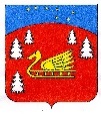 Совет депутатов муниципального образования Красноозерное сельское поселение муниципального образования Приозерский муниципальный район Ленинградской области.    Р Е Ш Е Н И Е                   от 23 ноября  2023 года     № 200О         проекте     решения      Совета      депутатовМО       Красноозерное          сельское     поселение«О    бюджете       муниципального     образования Красноозерное сельское поселение муниципального образования   Приозерский муниципальный район Ленинградской области на 2024 год и плановый период 2025 и 2026 годов».         Рассмотрев проект решения совета депутатов МО Красноозерное сельское поселение «О    бюджете       муниципального     образования Красноозерное сельское поселение муниципального образования   Приозерский муниципальный район Ленинградской области на 2024 год и плановый период 2025 и 2026 годов». Совет депутатов МО Красноозерное сельское поселение МО Приозерский муниципальный район Ленинградской области РЕШИЛ:1. Утвердить проект решения совета депутатов МО Красноозерное сельское поселение «О    бюджете       муниципального     образования Красноозерное сельское поселение муниципального образования   Приозерский муниципальный район Ленинградской области на 2024 год и плановый период 2025 и 2026 годов». (приложение 1)         2. Опубликовать решение в средствах массовой информации и разместить на сайте администрации МО Красноозерное сельское поселение «http://krasnoozernoe.ru».         3. Провести публичные слушания по проекту решения «О бюджете муниципального образования Красноозерное сельское поселение муниципального образования Приозерский муниципальный район Ленинградской области на 2024 год и плановый период 2025 и 2026 годов».        4.  Настоящее решение вступает в силу на следующий день после его официального опубликования.Глава муниципального образованияКрасноозерное сельское поселение                                                        М.И КаппушевИсп.: Смирнова Н.Г. Тел.:8(81379)67525Разослано: Дело-2, КФ-1,КСО-1; Прокуратура -1;  Утверждено:решением Совета Депутатов муниципального образования Красноозерное сельское поселение Приозерского муниципального района Ленинградской области              от  23 ноября  2023 года  №200 Приложение №1Совет депутатов муниципального образования Красноозерное сельское поселение муниципального образования Приозерский муниципальный район Ленинградской области.Р Е Ш Е Н И Е                   О бюджете муниципального образования Красноозерное сельское поселение муниципального образования Приозерский муниципальный район Ленинградской области на 2024 год и плановый период 2025 и 2026 годов.Утверждено:решением Совета Депутатов муниципального образования Красноозерное сельское поселение Приозерского муниципального района Ленинградской области                   от декабря 2023 года  №КодНаименование2024 год123000 01 05 00 00 00 0000 000Изменение остатков средств на счетах по учету средств бюджета              412,9000 01 06 00 00 00 0000 000Иные источники внутреннего финансирования дефицитов бюджетов0,0Всего источников внутреннего финансирования412,9Утверждено:решением Совета Депутатов муниципального образования Красноозерное сельское поселение Приозерского муниципального района Ленинградской области                   от декабря 2023 года  №КодНаименование2025 год2026 год1234000 01 05 00 00 00 0000 000Изменение остатков средств на счетах по учету средств бюджета486,1901,6000 01 06 00 00 00 0000 000Иные источники внутреннего финансирования дефицитов бюджетов0,00,0Всего источников внутреннего финансирования486,1901,6администратор доходаКод                                        бюджетной классификации Российской ФедерацииНаименование доходаСумма (тыс.руб)1 00 00000 00 0000 000ДОХОДЫ26074,51821 01 00000 00 0000 000НАЛОГ НА ПРИБЫЛЬ, ДОХОДЫ4100,01821 01 02000 01 0000 110Налог на доходы физических лиц4100,01001 03 00000 00 0000 000НАЛОГИ НА ТОВАРЫ (РАБОТЫ, УСЛУГИ), РЕАЛИЗУЕМЫЕ НА ТЕРРИТОРИИ РОССИЙСКОЙ ФЕДЕРАЦИИ2837,31001 03 02000 01 0000 110Акцизы по подакцизным товарам (продукции), производимым на территории Российской Федерации2837,30291 06 00000 00 0000 000НАЛОГИ НА ИМУЩЕСТВО14100,00291 06 01000 10 0000 110Налог на имущество физических лиц700,00291 06 06000 10 0000 110Земельный налог13400,00291 11 00000 00 0000 000ДОХОДЫ ОТ ИСПОЛЬЗОВАНИЯ ИМУЩЕСТВА, НАХОДЯЩЕГОСЯ В ГОСУДАРСТВЕННОЙ И МУНИЦИПАЛЬНОЙ СОБСТВЕННОСТИ517,20291 11 05075 10 0000 120Доходы от сдачи в аренду имущества 408,80291 11 09045 10 0000 120Прочие доходы от использования имущества108,40291 14 00000 00 0000 000ДОХОДЫ ОТ ПРОДАЖИ МАТЕРИАЛЬНЫХ И НЕМАТЕРИАЛЬНЫХ АКТИВОВ4520,00291 14 02053 10 0000 410Доходы от реализации иного имущества, находящегося в собственности сельских поселений (за исключением имущества муниципальных бюджетных и автономных учреждений, а также имущества муниципальных унитарных предприятий, в том числе казенных), в части реализации основных средств по указанному имуществу4520,02 00 00000 00 0000 000БЕЗВОЗМЕЗДНЫЕ ПОСТУПЛЕНИЯ12989,00292 02 25555 10 0000 150Субсидии бюджетам сельских поселений на реализацию программ формирования современной городской среды7781,60292 02 29999 10 0000 150Прочие субсидии бюджетам сельских поселений3035,30292 02 30024 10 0000 150Субвенции бюджетам сельских поселений на выполнение передаваемых полномочий субъектов Российской Федерации3,50292 02 35118 10 0000 150Субвенция бюджетам сельских поселений на осуществление полномочий по первичному воинскому учету на территориях, где отсутствуют военные комиссариаты.168,60292 02 49999 10 0000 150Прочие межбюджетные трансферты, передаваемые бюджетам сельских поселений2000,00ВСЕГО ДОХОДОВ39063,5АдминистратордоходаКод                                        бюджетной классификации Российской ФедерацииНаименование доходаСумма2025 годСумма 2026 год1 00 00000 00 0000 000ДОХОДЫ 21815,622268,2 1821 01 00000 00 0000 000НАЛОГ НА ПРИБЫЛЬ, ДОХОДЫ4150,04200,0 1821 01 02000 01 0000 110Налог на доходы физических лиц4150,04200,01001 03 00000 01 0000 000НАЛОГИ НА ТОВАРЫ (РАБОТЫ, УСЛУГИ), РЕАЛИЗУЕМЫЕ НА ТЕРРИТОРИИ РОССИЙСКОЙ ФЕДЕРАЦИИ3037,23249,81001 03 02000 01 0000 110Акцизы по подакцизным товарам (продукции), производимым на территории Российской Федерации3037,23249,81821 06 01000 10 0000 000НАЛОГИ НА ИМУЩЕСТВО14220,014410,01821 06 01000 10 0000 110Налог на имущество физических лиц720,0760,01821 06 06000 10 0000 110Земельный налог13500,013650,00291 11 00000 00 0000 000ДОХОДЫ ОТ ИСПОЛЬЗОВАНИЯ ИМУЩЕСТВА, НАХОДЯЩЕГОСЯ В ГОСУДАРСТВЕННОЙ И МУНИЦИПАЛЬНОЙ СОБСТВЕННОСТИ408,4408,4 0291 11 05075 10 0000 120Доходы от сдачи в аренду имущества, составляющего казну сельских поселений (за исключением земельных участков)300,0300,00291 11 09045 10 0000 120Прочие поступления от использования имущества, находящегося в собственности сельских поселений (за исключением имущества муниципальных бюджетных и автономных учреждений, а также имущества муниципальных унитарных предприятий, в том числе казенных)108,4108,40292 00 00000 00 0000 000БЕЗВОЗМЕЗДНЫЕ ПОСТУПЛЕНИЯ1438,3845,90292 02 29999 10 0000 150Прочие субсидии бюджетам сельских поселений1260,5842,40292 02 30024 10 0000 150Субвенции бюджетам сельских поселений на выполнение передаваемых полномочий субъектов Российской Федерации3,53,50292 02 35118 10 0000 150Субвенция бюджетам сельских поселений на осуществление полномочий по первичному воинскому учету на территориях, где отсутствуют военные комиссариаты.174,30,0ВСЕГО ДОХОДОВ23253,923114,1Наименование вида доходаНорматив (процент) распределения отчислений в бюджет МО Красноозерное сельское поселениеПрочие доходы оказания платных услуг (работ) получателями средств бюджетов сельских поселений100Прочие доходы от компенсации затрат бюджетов сельских поселений100Прочие поступления от денежных взысканий (штрафов) и иных сумм в возмещение ущерба, зачисляемые в бюджеты сельских поселений100Невыясненные поступления, зачисляемые в бюджеты сельских поселений100Прочие неналоговые доходы бюджетов сельских поселений100РАСПРЕДЕЛЕНИЕбюджетных ассигнований  по целевым статьям                                                                                                                                              (муниципальным программам муниципального образования Красноозерное сельское поселение       муниципального образования Приозерский муниципальный район Ленинградской области  и непрограммным направлениям деятельности), группам и подгруппам видов расходов, разделам  и подразделам классификации расходов бюджетов  на 2024 год и плановый период 2025 и 2026 годов.НаименованиеКЦСРКВРРзПРСуммаНаименованиеКЦСРКВРРзПРСуммаВсего39 476,4МУНИЦИПАЛЬНАЯ ПРОГРАММА "РАЗВИТИЕ МУНИЦИПАЛЬНОЙ СЛУЖБЫ В МУНИЦИПАЛЬНОМ ОБРАЗОВАНИИ"20.0.00.0000060,0Комплексы процессных мероприятий20.4.00.0000060,0Комплекс процессных мероприятий «Развитие муниципальной службы»20.4.01.0000060,0Мероприятия по поддержке развития муниципальной службы20.4.01.4219060,0Закупка товаров, работ и услуг для обеспечения государственных (муниципальных) нужд20.4.01.4219020060,0Иные закупки товаров, работ и услуг для обеспечения государственных (муниципальных) нужд20.4.01.4219024060,0Прочая закупка товаров, работ и услуг20.4.01.4219024460,0Функционирование Правительства Российской Федерации, высших исполнительных органов государственной власти субъектов Российской Федерации, местных администраций20.4.01.42190244010460,0МУНИЦИПАЛЬНАЯ ПРОГРАММА "РАЗВИТИЕ КУЛЬТУРЫ И ФИЗИЧЕСКОЙ КУЛЬТУРЫ В МУНИЦИПАЛЬНОМ ОБРАЗОВАНИИ"23.0.00.000007 596,8Комплексы процессных мероприятий23.4.00.000007 596,8Комплекс процессных мероприятий "Развитие культурно-досуговой деятельности"23.4.01.000006 801,6Обеспечение деятельности муниципальных казенных учреждений23.4.01.220604 327,4Расходы на выплаты персоналу в целях обеспечения выполнения функций государственными (муниципальными) органами, казенными учреждениями, органами управления государственными внебюджетными фондами23.4.01.220601001 152,4Расходы на выплаты персоналу казенных учреждений23.4.01.220601101 152,4Фонд оплаты труда учреждений23.4.01.22060111882,4Культура23.4.01.220601110801882,4Взносы по обязательному социальному страхованию на выплаты по оплате труда работников и иные выплаты работникам учреждений23.4.01.22060119270,0Культура23.4.01.220601190801270,0Закупка товаров, работ и услуг для обеспечения государственных (муниципальных) нужд23.4.01.220602003 175,0Иные закупки товаров, работ и услуг для обеспечения государственных (муниципальных) нужд23.4.01.220602403 175,0Прочая закупка товаров, работ и услуг23.4.01.220602441 475,0Культура23.4.01.2206024408011 475,0Закупка энергетических ресурсов23.4.01.220602471 700,0Культура23.4.01.2206024708011 700,0Проведение культурно-досуговых мероприятий23.4.01.42800400,0Закупка товаров, работ и услуг для обеспечения государственных (муниципальных) нужд23.4.01.42800200400,0Иные закупки товаров, работ и услуг для обеспечения государственных (муниципальных) нужд23.4.01.42800240400,0Прочая закупка товаров, работ и услуг23.4.01.42800244400,0Другие вопросы в области культуры, кинематографии23.4.01.428002440804400,0Обеспечение дополнительных расходов местных бюджетов на сохранение целевых показателей повышения оплаты труда работников муниципальных учреждений культуры в соответствии с Указом Президента Российской Федерации от 7 мая 2012 года № 597 "О мероприятиях по реализации государственной социальной политики"23.4.01.S03601 474,2Расходы на выплаты персоналу в целях обеспечения выполнения функций государственными (муниципальными) органами, казенными учреждениями, органами управления государственными внебюджетными фондами23.4.01.S03601001 474,2Расходы на выплаты персоналу казенных учреждений23.4.01.S03601101 474,2Фонд оплаты труда учреждений23.4.01.S03601111 029,0Культура23.4.01.S036011108011 029,0Взносы по обязательному социальному страхованию на выплаты по оплате труда работников и иные выплаты работникам учреждений23.4.01.S0360119445,2Культура23.4.01.S03601190801445,2Поддержка развития общественной инфраструктуры муниципального значения23.4.01.S4840600,0Закупка товаров, работ и услуг для обеспечения государственных (муниципальных) нужд23.4.01.S4840200600,0Иные закупки товаров, работ и услуг для обеспечения государственных (муниципальных) нужд23.4.01.S4840240600,0Прочая закупка товаров, работ и услуг23.4.01.S4840244600,0Культура23.4.01.S48402440801600,0Комплекс процессных мероприятий "Создание условий для развития библиотечного дела и популяризации чтения"23.4.02.00000387,3Обеспечение деятельности муниципальных казенных учреждений23.4.02.22060176,7Расходы на выплаты персоналу в целях обеспечения выполнения функций государственными (муниципальными) органами, казенными учреждениями, органами управления государственными внебюджетными фондами23.4.02.22060100149,7Расходы на выплаты персоналу казенных учреждений23.4.02.22060110149,7Фонд оплаты труда учреждений23.4.02.22060111116,4Культура23.4.02.220601110801116,4Взносы по обязательному социальному страхованию на выплаты по оплате труда работников и иные выплаты работникам учреждений23.4.02.2206011933,3Культура23.4.02.22060119080133,3Закупка товаров, работ и услуг для обеспечения государственных (муниципальных) нужд23.4.02.2206020027,0Иные закупки товаров, работ и услуг для обеспечения государственных (муниципальных) нужд23.4.02.2206024027,0Прочая закупка товаров, работ и услуг23.4.02.2206024427,0Культура23.4.02.22060244080127,0Обеспечение дополнительных расходов местных бюджетов на сохранение целевых показателей повышения оплаты труда работников муниципальных учреждений культуры в соответствии с Указом Президента Российской Федерации от 7 мая 2012 года № 597 "О мероприятиях по реализации государственной социальной политики"23.4.02.S0360210,6Расходы на выплаты персоналу в целях обеспечения выполнения функций государственными (муниципальными) органами, казенными учреждениями, органами управления государственными внебюджетными фондами23.4.02.S0360100210,6Расходы на выплаты персоналу казенных учреждений23.4.02.S0360110210,6Фонд оплаты труда учреждений23.4.02.S0360111147,0Культура23.4.02.S03601110801147,0Взносы по обязательному социальному страхованию на выплаты по оплате труда работников и иные выплаты работникам учреждений23.4.02.S036011963,6Культура23.4.02.S0360119080163,6Комплекс процессных мероприятий «Развитие физической культуры и спорта»23.4.05.00000407,9Обеспечение деятельности муниципальных казенных учреждений23.4.05.22060307,9Расходы на выплаты персоналу в целях обеспечения выполнения функций государственными (муниципальными) органами, казенными учреждениями, органами управления государственными внебюджетными фондами23.4.05.22060100307,9Расходы на выплаты персоналу казенных учреждений23.4.05.22060110307,9Фонд оплаты труда учреждений23.4.05.22060111236,5Физическая культура23.4.05.220601111101236,5Взносы по обязательному социальному страхованию на выплаты по оплате труда работников и иные выплаты работникам учреждений23.4.05.2206011971,4Физическая культура23.4.05.22060119110171,4Организация и проведение мероприятий и спортивных соревнований23.4.05.42850100,0Закупка товаров, работ и услуг для обеспечения государственных (муниципальных) нужд23.4.05.42850200100,0Иные закупки товаров, работ и услуг для обеспечения государственных (муниципальных) нужд23.4.05.42850240100,0Прочая закупка товаров, работ и услуг23.4.05.42850244100,0Физическая культура23.4.05.428502441101100,0МУНИЦИПАЛЬНАЯ ПРОГРАММА "ФОРМИРОВАНИЕ ГОРОДСКОЙ СРЕДЫ И ОБЕСПЕЧЕНИЕ КАЧЕСТВЕННЫМ ЖИЛЬЕМ ГРАЖДАН НА ТЕРРИТОРИИ МУНИЦИПАЛЬНОГО ОБРАЗОВАНИЯ"24.0.00.000009 263,8Региональные проекты24.2.00.000009 263,8Региональный проект "Формирование комфортной городской среды"24.2.F2.000009 263,8Реализация программ формирования современной городской среды24.2.F2.555509 263,8Закупка товаров, работ и услуг для обеспечения государственных (муниципальных) нужд24.2.F2.555502009 263,8Иные закупки товаров, работ и услуг для обеспечения государственных (муниципальных) нужд24.2.F2.555502409 263,8Прочая закупка товаров, работ и услуг24.2.F2.555502449 263,8Благоустройство24.2.F2.5555024405039 263,8МУНИЦИПАЛЬНАЯ ПРОГРАММА "ОБЕСПЕЧЕНИЕ УСТОЙЧИВОГО ФУНКЦИОНИРОВАНИЯ И РАЗВИТИЯ КОММУНАЛЬНОЙ И ИНЖЕНЕРНОЙ ИНФРАСТРУКТУРЫ И ПОВЫШЕНИЕ ЭНЕРГОЭФФЕКТИВНОСТИ В МУНИЦИПАЛЬНОМ ОБРАЗОВАНИИ"25.0.00.000001 720,0Отраслевые проекты25.7.00.000001 720,0Отраслевой проект "Обеспечение надежности и качества снабжения населения и организаций Ленинградской области электрической и тепловой энергией"25.7.01.000001 720,0Мероприятия в области жилищно-коммунального хозяйства25.7.01.42450970,0Закупка товаров, работ и услуг для обеспечения государственных (муниципальных) нужд25.7.01.42450200970,0Иные закупки товаров, работ и услуг для обеспечения государственных (муниципальных) нужд25.7.01.42450240970,0Прочая закупка товаров, работ и услуг25.7.01.42450244970,0Коммунальное хозяйство25.7.01.424502440502970,0Субсидии юридическим лицам25.7.01.46010750,0Иные бюджетные ассигнования25.7.01.46010800750,0Субсидии юридическим лицам (кроме некоммерческих организаций), индивидуальным предпринимателям, физическим лицам - производителям товаров, работ, услуг25.7.01.46010810750,0Субсидии на возмещение недополученных доходов и (или) возмещение фактически понесенных затрат в связи с производством (реализацией) товаров, выполнением работ, оказанием услуг25.7.01.46010811750,0Коммунальное хозяйство25.7.01.460108110502750,0МУНИЦИПАЛЬНАЯ ПРОГРАММА "БЛАГОУСТРОЙСТВО ТЕРРИТОРИИ МУНИЦИПАЛЬНОГО ОБРАЗОВАНИЯ"26.0.00.000004 467,8Комплексы процессных мероприятий26.4.00.000004 067,8Комплекс процессных мероприятий «Совершенствование системы благоустройства»26.4.01.000003 567,8Уличное освещение26.4.01.425101 500,0Закупка товаров, работ и услуг для обеспечения государственных (муниципальных) нужд26.4.01.425102001 500,0Иные закупки товаров, работ и услуг для обеспечения государственных (муниципальных) нужд26.4.01.425102401 500,0Прочая закупка товаров, работ и услуг26.4.01.42510244300,0Благоустройство26.4.01.425102440503300,0Закупка энергетических ресурсов26.4.01.425102471 200,0Благоустройство26.4.01.4251024705031 200,0Благоустройство и озеленение26.4.01.42520800,0Закупка товаров, работ и услуг для обеспечения государственных (муниципальных) нужд26.4.01.42520200800,0Иные закупки товаров, работ и услуг для обеспечения государственных (муниципальных) нужд26.4.01.42520240800,0Прочая закупка товаров, работ и услуг26.4.01.42520244800,0Благоустройство26.4.01.425202440503800,0Прочие мероприятия по благоустройству26.4.01.425301 017,8Закупка товаров, работ и услуг для обеспечения государственных (муниципальных) нужд26.4.01.425302001 017,8Иные закупки товаров, работ и услуг для обеспечения государственных (муниципальных) нужд26.4.01.425302401 017,8Прочая закупка товаров, работ и услуг26.4.01.425302441 017,8Благоустройство26.4.01.4253024405031 017,8Организация и содержание мест захоронения26.4.01.42550250,0Закупка товаров, работ и услуг для обеспечения государственных (муниципальных) нужд26.4.01.42550200250,0Иные закупки товаров, работ и услуг для обеспечения государственных (муниципальных) нужд26.4.01.42550240250,0Прочая закупка товаров, работ и услуг26.4.01.42550244250,0Благоустройство26.4.01.425502440503250,0Комплекс процессных мероприятий "Реализация функций в сфере обращения с отходами"26.4.03.00000500,0Мероприятия в области жилищно-коммунального хозяйства26.4.03.42450500,0Закупка товаров, работ и услуг для обеспечения государственных (муниципальных) нужд 26.4.03.42450200500,0Иные закупки товаров, работ и услуг для обеспечения государственных (муниципальных) нужд26.4.03.42450240500,0Прочая закупка товаров, работ и услуг26.4.03.42450244500,0Благоустройство26.4.03.424502440503500,0Отраслевые проекты26.7.00.00000400,0Отраслевой проект "Эффективное обращение с отходами производства и потребления на территории Ленинградской области"26.7.01.00000400,0Мероприятия в области жилищно-коммунального хозяйства26.7.01.42450400,0Закупка товаров, работ и услуг для обеспечения государственных (муниципальных) нужд26.7.01.42450200400,0Иные закупки товаров, работ и услуг для обеспечения государственных (муниципальных) нужд26.7.01.42450240400,0Прочая закупка товаров, работ и услуг26.7.01.42450244400,0Коммунальное хозяйство26.7.01.424502440502400,0МУНИЦИПАЛЬНАЯ ПРОГРАММА "РАЗВИТИЕ АВТОМОБИЛЬНЫХ ДОРОГ МУНИЦИПАЛЬНОГО ОБРАЗОВАНИЯ"27.0.00.000002 887,3Отраслевые проекты27.7.00.000002 887,3Отраслевой проект "Развитие и приведение в нормативное состояние автомобильных дорог общего пользования"27.7.01.000002 837,3Мероприятия по капитальному ремонту и ремонту автомобильных дорог27.7.01.422702 837,3Закупка товаров, работ и услуг для обеспечения государственных (муниципальных) нужд27.7.01.422702002 837,3Иные закупки товаров, работ и услуг для обеспечения государственных (муниципальных) нужд27.7.01.422702402 837,3Прочая закупка товаров, работ и услуг27.7.01.422702442 837,3Дорожное хозяйство (дорожные фонды)27.7.01.4227024404092 837,3Отраслевой проект "Безопасность дорожного движения"27.7.02.0000050,0Мероприятия, направленные на повышение безопасности дорожного движения27.7.02.4228050,0Закупка товаров, работ и услуг для обеспечения государственных (муниципальных) нужд27.7.02.4228020050,0Иные закупки товаров, работ и услуг для обеспечения государственных (муниципальных) нужд27.7.02.4228024050,0Прочая закупка товаров, работ и услуг27.7.02.4228024450,0Дорожное хозяйство (дорожные фонды)27.7.02.42280244040950,0МУНИЦИПАЛЬНАЯ ПРОГРАММА "УСТОЙЧИВОЕ ОБЩЕСТВЕННОЕ РАЗВИТИЕ В МУНИЦИПАЛЬНОМ ОБРАЗОВАНИИ"28.0.00.000002 202,1Комплексы процессных мероприятий28.4.00.000002 082,1Комплекс процессных мероприятий "Содействие развитию участия населения в осуществлении местного самоуправления в Ленинградской области"28.4.01.000001 932,1Реализация областного закона от 15 января 2018 года № 3-оз "О содействии участию населения в осуществлении местного самоуправления в иных формах на территориях административных центров и городских поселков муниципальных образований Ленинградской области"28.4.01.S46601 214,8Закупка товаров, работ и услуг для обеспечения государственных (муниципальных) нужд28.4.01.S46602001 214,8Иные закупки товаров, работ и услуг для обеспечения государственных (муниципальных) нужд28.4.01.S46602401 214,8Прочая закупка товаров, работ и услуг28.4.01.S46602441 214,8Благоустройство28.4.01.S466024405031 214,8Реализация областного закона от 28 декабря 2018 года № 147-оз "О старостах сельских населенных пунктов Ленинградской области и содействии участию населения в осуществлении местного самоуправления в иных формах на частях территорий муниципальных образований Ленинградской области"28.4.01.S4770717,3Закупка товаров, работ и услуг для обеспечения государственных (муниципальных) нужд28.4.01.S4770200717,3Иные закупки товаров, работ и услуг для обеспечения государственных (муниципальных) нужд28.4.01.S4770240717,3Прочая закупка товаров, работ и услуг28.4.01.S4770244717,3Благоустройство28.4.01.S47702440503717,3Комплекс процессных мероприятий "Развитие и поддержка малого и среднего предпринимательства на территории муниципального образования"28.4.02.0000020,0Мероприятия по поддержке малого и среднего предпринимательства28.4.02.4236020,0Закупка товаров, работ и услуг для обеспечения государственных (муниципальных) нужд28.4.02.4236020020,0Иные закупки товаров, работ и услуг для обеспечения государственных (муниципальных) нужд28.4.02.4236024020,0Прочая закупка товаров, работ и услуг28.4.02.4236024420,0Другие вопросы в области национальной экономики28.4.02.42360244041220,0Комплекс процессных мероприятий "Проведение молодежных массовых мероприятий, содействию трудовой адаптации и занятости молодежи"28.4.03.00000130,0Организация и проведение мероприятий для детей и молодежи, содействие трудовой адаптации и занятости молодежи28.4.03.42770130,0Расходы на выплаты персоналу в целях обеспечения выполнения функций государственными (муниципальными) органами, казенными учреждениями, органами управления государственными внебюджетными фондами28.4.03.42770100130,0Расходы на выплаты персоналу казенных учреждений28.4.03.42770110130,0Иные выплаты учреждений привлекаемым лицам28.4.03.42770113130,0Молодежная политика28.4.03.427701130707130,0Отраслевые проекты28.7.00.00000120,0Отраслевой проект "Подготовка документов и осуществление государственного кадастрового учета и (или) государственной регистрации прав собственности на объекты недвижимого имущества"28.7.01.00000120,0Мероприятия по подготовке документации28.7.01.42400120,0Закупка товаров, работ и услуг для обеспечения государственных (муниципальных) нужд28.7.01.42400200120,0Иные закупки товаров, работ и услуг для обеспечения государственных (муниципальных) нужд28.7.01.42400240120,0Прочая закупка товаров, работ и услуг28.7.01.42400244120,0Другие вопросы в области национальной экономики28.7.01.424002440412120,0ОБЕСПЕЧЕНИЕ ДЕЯТЕЛЬНОСТИ ОРГАНОВ МЕСТНОГО САМОУПРАВЛЕНИЯ И НЕПРОГРАМНЫЕ РАСХОДЫ29.0.00.0000011 278,6Обеспечение деятельности администрации муниципального образования29.2.00.000007 937,2Непрограммные расходы29.2.01.000007 937,2Обеспечение деятельности муниципальных служащих29.2.01.220105 358,0Расходы на выплаты персоналу в целях обеспечения выполнения функций государственными (муниципальными) органами, казенными учреждениями, органами управления государственными внебюджетными фондами29.2.01.220101004 425,0Расходы на выплаты персоналу государственных (муниципальных) органов29.2.01.220101204 425,0Фонд оплаты труда государственных (муниципальных) органов29.2.01.220101213 425,0Функционирование Правительства Российской Федерации, высших исполнительных органов государственной власти субъектов Российской Федерации, местных администраций29.2.01.2201012101043 425,0Взносы по обязательному социальному страхованию на выплаты денежного содержания и иные выплаты работникам государственных (муниципальных) органов29.2.01.220101291 000,0Функционирование Правительства Российской Федерации, высших исполнительных органов государственной власти субъектов Российской Федерации, местных администраций29.2.01.2201012901041 000,0Закупка товаров, работ и услуг для обеспечения государственных (муниципальных) нужд29.2.01.22010200683,0Иные закупки товаров, работ и услуг для обеспечения государственных (муниципальных) нужд29.2.01.22010240683,0Прочая закупка товаров, работ и услуг29.2.01.22010244683,0Функционирование Правительства Российской Федерации, высших исполнительных органов государственной власти субъектов Российской Федерации, местных администраций29.2.01.220102440104683,0Иные бюджетные ассигнования29.2.01.22010800250,0Уплата налогов, сборов и иных платежей29.2.01.22010850250,0Уплата налога на имущество организаций и земельного налога29.2.01.22010851250,0Функционирование Правительства Российской Федерации, высших исполнительных органов государственной власти субъектов Российской Федерации, местных администраций29.2.01.220108510104250,0Обеспечение деятельности немуниципальных служащих29.2.01.22020567,6Расходы на выплаты персоналу в целях обеспечения выполнения функций государственными (муниципальными) органами, казенными учреждениями, органами управления государственными внебюджетными фондами29.2.01.22020100567,6Расходы на выплаты персоналу государственных (муниципальных) органов29.2.01.22020120567,6Фонд оплаты труда государственных (муниципальных) органов29.2.01.22020121436,4Функционирование Правительства Российской Федерации, высших исполнительных органов государственной власти субъектов Российской Федерации, местных администраций29.2.01.220201210104436,4Взносы по обязательному социальному страхованию на выплаты денежного содержания и иные выплаты работникам государственных (муниципальных) органов29.2.01.22020129131,2Функционирование Правительства Российской Федерации, высших исполнительных органов государственной власти субъектов Российской Федерации, местных администраций29.2.01.220201290104131,2Обеспечение деятельности Главы администрации29.2.01.220401 378,1Расходы на выплаты персоналу в целях обеспечения выполнения функций государственными (муниципальными) органами, казенными учреждениями, органами управления государственными внебюджетными фондами29.2.01.220401001 378,1Расходы на выплаты персоналу государственных (муниципальных) органов29.2.01.220401201 378,1Фонд оплаты труда государственных (муниципальных) органов29.2.01.220401211 060,5Функционирование Правительства Российской Федерации, высших исполнительных органов государственной власти субъектов Российской Федерации, местных администраций29.2.01.2204012101041 060,5Взносы по обязательному социальному страхованию на выплаты денежного содержания и иные выплаты работникам государственных (муниципальных) органов29.2.01.22040129317,6Функционирование Правительства Российской Федерации, высших исполнительных органов государственной власти субъектов Российской Федерации, местных администраций29.2.01.220401290104317,6Иные межбюджетные трансферты на исполнение полномочий поселений контрольно-счетного органа муниципальных образований29.2.01.6251017,5Межбюджетные трансферты29.2.01.6251050017,5Иные межбюджетные трансферты29.2.01.6251054017,5Обеспечение деятельности финансовых, налоговых и таможенных органов и органов финансового (финансово-бюджетного) надзора29.2.01.62510540010617,5Иные межбюджетные трансферты на исполнение полномочий по кассовому обслуживанию бюджетов поселений29.2.01.62520565,3Межбюджетные трансферты29.2.01.62520500565,3Иные межбюджетные трансферты29.2.01.62520540565,3Обеспечение деятельности финансовых, налоговых и таможенных органов и органов финансового (финансово-бюджетного) надзора29.2.01.625205400106565,3Иные межбюджетные трансферты на исполнение полномочий поселений по обеспечению малоимущих граждан, проживающих в поселении и нуждающихся в улучшении жилищных условий, жилыми помещениями29.2.01.6254011,1Межбюджетные трансферты29.2.01.6254050011,1Иные межбюджетные трансферты29.2.01.6254054011,1Функционирование Правительства Российской Федерации, высших исполнительных органов государственной власти субъектов Российской Федерации, местных администраций29.2.01.62540540010411,1Иные межбюджетные трансферты на исполнение полномочий поселений по утверждению генеральных планов поселения, правил землепользования и застройки29.2.01.6255010,4Межбюджетные трансферты29.2.01.6255050010,4Иные межбюджетные трансферты29.2.01.6255054010,4Функционирование Правительства Российской Федерации, высших исполнительных органов государственной власти субъектов Российской Федерации, местных администраций29.2.01.62550540010410,4Иные межбюджетные трансферты на исполнение полномочий поселений по внутреннему муниципальному финансовому контролю29.2.01.6257025,7Межбюджетные трансферты29.2.01.6257050025,7Иные межбюджетные трансферты29.2.01.6257054025,7Функционирование Правительства Российской Федерации, высших исполнительных органов государственной власти субъектов Российской Федерации, местных администраций29.2.01.62570540010425,7Обеспечение выполнения отдельных государственных полномочий Ленинградской области в сфере административных правоотношений29.2.01.713403,5Закупка товаров, работ и услуг для обеспечения государственных (муниципальных) нужд29.2.01.713402003,5Иные закупки товаров, работ и услуг для обеспечения государственных (муниципальных) нужд29.2.01.713402403,5Прочая закупка товаров, работ и услуг29.2.01.713402443,5Другие общегосударственные вопросы29.2.01.7134024401133,5Непрограммные расходы органов местного самоуправления муниципального образования29.3.00.000003 241,4Непрограммные расходы29.3.01.000003 241,4Резервный фонд администрации муниципальных образований29.3.01.4201045,0Иные бюджетные ассигнования29.3.01.4201080045,0Резервные средства29.3.01.4201087045,0Резервные фонды29.3.01.42010870011145,0Проведение выборов в представительные органы муниципального образования29.3.01.42020306,5Иные бюджетные ассигнования29.3.01.42020800306,5Специальные расходы29.3.01.42020880306,5Обеспечение проведения выборов и референдумов29.3.01.420208800107306,5Оценка недвижимости, признание прав и регулирование отношений по государственной и муниципальной собственности29.3.01.4203015,0Закупка товаров, работ и услуг для обеспечения государственных (муниципальных) нужд29.3.01.4203020015,0Иные закупки товаров, работ и услуг для обеспечения государственных (муниципальных) нужд29.3.01.4203024015,0Прочая закупка товаров, работ и услуг29.3.01.4203024415,0Другие общегосударственные вопросы29.3.01.42030244011315,0Иные обязательства29.3.01.42100340,0Закупка товаров, работ и услуг для обеспечения государственных (муниципальных) нужд29.3.01.42100200340,0Иные закупки товаров, работ и услуг для обеспечения государственных (муниципальных) нужд29.3.01.42100240340,0Прочая закупка товаров, работ и услуг29.3.01.42100244340,0Другие общегосударственные вопросы29.3.01.421002440113340,0Иные обязательства, осуществляемые в рамках деятельности органов местного самоуправления29.3.01.42110309,5Закупка товаров, работ и услуг для обеспечения государственных (муниципальных) нужд29.3.01.42110200306,0Иные закупки товаров, работ и услуг для обеспечения государственных (муниципальных) нужд29.3.01.42110240306,0Прочая закупка товаров, работ и услуг29.3.01.42110244306,0Другие общегосударственные вопросы29.3.01.421102440113306,0Иные бюджетные ассигнования29.3.01.421108003,5Уплата налогов, сборов и иных платежей29.3.01.421108503,5Уплата иных платежей29.3.01.421108533,5Другие общегосударственные вопросы29.3.01.4211085301133,5Функционирование органов в сфере национальной безопасности и правоохранительной деятельности29.3.01.422001 120,0Закупка товаров, работ и услуг для обеспечения государственных (муниципальных) нужд29.3.01.422002001 120,0Иные закупки товаров, работ и услуг для обеспечения государственных (муниципальных) нужд29.3.01.422002401 120,0Прочая закупка товаров, работ и услуг29.3.01.422002441 120,0Гражданская оборона29.3.01.4220024403091 120,0Предупреждение и ликвидация последствий чрезвычайных ситуаций и стихийных бедствий природного и техногенного характера29.3.01.4225025,0Закупка товаров, работ и услуг для обеспечения государственных (муниципальных) нужд29.3.01.4225020025,0Иные закупки товаров, работ и услуг для обеспечения государственных (муниципальных) нужд29.3.01.4225024025,0Прочая закупка товаров, работ и услуг29.3.01.4225024425,0Защита населения и территории от чрезвычайных ситуаций природного и техногенного характера, пожарная безопасность29.3.01.42250244031025,0Взнос на капитальный ремонт общего имущества многоквартирных домов региональному оператору29.3.01.42370146,6Иные бюджетные ассигнования29.3.01.42370800146,6Уплата налогов, сборов и иных платежей29.3.01.42370850146,6Уплата иных платежей29.3.01.42370853146,6Жилищное хозяйство29.3.01.423708530501146,6Пенсии за выслугу лет и доплаты к пенсиям лицам, замещавшим муниципальные должности29.3.01.43010765,2Социальное обеспечение и иные выплаты населению29.3.01.43010300765,2Публичные нормативные социальные выплаты гражданам29.3.01.43010310765,2Иные пенсии, социальные доплаты к пенсиям29.3.01.43010312765,2Пенсионное обеспечение29.3.01.430103121001765,2Осуществление первичного воинского учета на территориях, где отсутствуют военные комиссариаты29.3.01.51180168,6Расходы на выплаты персоналу в целях обеспечения выполнения функций государственными (муниципальными) органами, казенными учреждениями, органами управления государственными внебюджетными фондами29.3.01.51180100154,8Расходы на выплаты персоналу государственных (муниципальных) органов29.3.01.51180120154,8Фонд оплаты труда государственных (муниципальных) органов29.3.01.51180121118,9Мобилизационная и вневойсковая подготовка29.3.01.511801210203118,9Взносы по обязательному социальному страхованию на выплаты денежного содержания и иные выплаты работникам государственных (муниципальных) органов29.3.01.5118012935,9Мобилизационная и вневойсковая подготовка29.3.01.51180129020335,9Закупка товаров, работ и услуг для обеспечения государственных (муниципальных) нужд29.3.01.5118020013,8Иные закупки товаров, работ и услуг для обеспечения государственных (муниципальных) нужд29.3.01.5118024013,8Прочая закупка товаров, работ и услуг29.3.01.5118024413,8Мобилизационная и вневойсковая подготовка29.3.01.51180244020313,8Прочие непрограммные расходы29.4.00.00000100,0Непрограммные расходы29.4.01.00000100,0Мероприятия в области жилищно-коммунального хозяйства29.4.01.42450100,0Закупка товаров, работ и услуг для обеспечения государственных (муниципальных) нужд29.4.01.42450200100,0Иные закупки товаров, работ и услуг для обеспечения государственных (муниципальных) нужд29.4.01.42450240100,0Прочая закупка товаров, работ и услуг29.4.01.42450244100,0Жилищное хозяйство29.4.01.424502440501100,0РАСПРЕДЕЛЕНИЕбюджетных ассигнований  по целевым статьям                                                                                                                                              (муниципальным программам муниципального образования Красноозерное сельское поселение       муниципального образования Приозерский муниципальный район Ленинградской области  и непрограммным направлениям деятельности), группам и подгруппам видов расходов, разделам  и подразделам классификации расходов бюджетов  на 2024 год и плановый период 2025 и 2026 годов.НаименованиеКЦСРКВРРзПР2025 г.2026 г.НаименованиеКЦСРКВРРзПР2025 г.2026 г.Всего23 182,422 857,3МУНИЦИПАЛЬНАЯ ПРОГРАММА "РАЗВИТИЕ МУНИЦИПАЛЬНОЙ СЛУЖБЫ В МУНИЦИПАЛЬНОМ ОБРАЗОВАНИИ"20.0.00.0000060,060,0Комплексы процессных мероприятий20.4.00.0000060,060,0Комплекс процессных мероприятий «Развитие муниципальной службы»20.4.01.0000060,060,0Мероприятия по поддержке развития муниципальной службы20.4.01.4219060,060,0Закупка товаров, работ и услуг для обеспечения государственных (муниципальных) нужд20.4.01.4219020060,060,0Иные закупки товаров, работ и услуг для обеспечения государственных (муниципальных) нужд20.4.01.4219024060,060,0Прочая закупка товаров, работ и услуг20.4.01.4219024460,060,0Функционирование Правительства Российской Федерации, высших исполнительных органов государственной власти субъектов Российской Федерации, местных администраций20.4.01.42190244010460,060,0МУНИЦИПАЛЬНАЯ ПРОГРАММА "РАЗВИТИЕ КУЛЬТУРЫ И ФИЗИЧЕСКОЙ КУЛЬТУРЫ В МУНИЦИПАЛЬНОМ ОБРАЗОВАНИИ"23.0.00.000006 935,16 958,0Комплексы процессных мероприятий23.4.00.000006 935,16 958,0Комплекс процессных мероприятий "Развитие культурно-досуговой деятельности"23.4.01.000006 126,66 136,6Обеспечение деятельности муниципальных казенных учреждений23.4.01.220604 252,44 262,4Расходы на выплаты персоналу в целях обеспечения выполнения функций государственными (муниципальными) органами, казенными учреждениями, органами управления государственными внебюджетными фондами23.4.01.220601001 152,41 162,4Расходы на выплаты персоналу казенных учреждений23.4.01.220601101 152,41 162,4Фонд оплаты труда учреждений23.4.01.22060111882,4892,4Культура23.4.01.220601110801882,4892,4Взносы по обязательному социальному страхованию на выплаты по оплате труда работников и иные выплаты работникам учреждений23.4.01.22060119270,0270,0Культура23.4.01.220601190801270,0270,0Закупка товаров, работ и услуг для обеспечения государственных (муниципальных) нужд23.4.01.220602003 100,03 100,0Иные закупки товаров, работ и услуг для обеспечения государственных (муниципальных) нужд23.4.01.220602403 100,03 100,0Прочая закупка товаров, работ и услуг23.4.01.220602441 400,01 400,0Культура23.4.01.2206024408011 400,01 400,0Закупка энергетических ресурсов23.4.01.220602471 700,01 700,0Культура23.4.01.2206024708011 700,01 700,0Проведение культурно-досуговых мероприятий23.4.01.42800400,0400,0Закупка товаров, работ и услуг для обеспечения государственных (муниципальных) нужд23.4.01.42800200400,0400,0Иные закупки товаров, работ и услуг для обеспечения государственных (муниципальных) нужд23.4.01.42800240400,0400,0Прочая закупка товаров, работ и услуг23.4.01.42800244400,0400,0Другие вопросы в области культуры, кинематографии23.4.01.428002440804400,0400,0Обеспечение дополнительных расходов местных бюджетов на сохранение целевых показателей повышения оплаты труда работников муниципальных учреждений культуры в соответствии с Указом Президента Российской Федерации от 7 мая 2012 года № 597 "О мероприятиях по реализации государственной социальной политики"23.4.01.S03601 474,21 474,2Расходы на выплаты персоналу в целях обеспечения выполнения функций государственными (муниципальными) органами, казенными учреждениями, органами управления государственными внебюджетными фондами23.4.01.S03601001 474,21 474,2Расходы на выплаты персоналу казенных учреждений23.4.01.S03601101 474,21 474,2Фонд оплаты труда учреждений23.4.01.S03601111 029,01 029,0Культура23.4.01.S036011108011 029,01 029,0Взносы по обязательному социальному страхованию на выплаты по оплате труда работников и иные выплаты работникам учреждений23.4.01.S0360119445,2445,2Культура23.4.01.S03601190801445,2445,2Комплекс процессных мероприятий "Создание условий для развития библиотечного дела и популяризации чтения"23.4.02.00000388,3388,3Обеспечение деятельности муниципальных казенных учреждений23.4.02.22060177,7177,7Расходы на выплаты персоналу в целях обеспечения выполнения функций государственными (муниципальными) органами, казенными учреждениями, органами управления государственными внебюджетными фондами23.4.02.22060100149,7149,7Расходы на выплаты персоналу казенных учреждений23.4.02.22060110149,7149,7Фонд оплаты труда учреждений23.4.02.22060111116,4116,4Культура23.4.02.220601110801116,4116,4Взносы по обязательному социальному страхованию на выплаты по оплате труда работников и иные выплаты работникам учреждений23.4.02.2206011933,333,3Культура23.4.02.22060119080133,333,3Закупка товаров, работ и услуг для обеспечения государственных (муниципальных) нужд23.4.02.2206020028,028,0Иные закупки товаров, работ и услуг для обеспечения государственных (муниципальных) нужд23.4.02.2206024028,028,0Прочая закупка товаров, работ и услуг23.4.02.2206024428,028,0Культура23.4.02.22060244080128,028,0Обеспечение дополнительных расходов местных бюджетов на сохранение целевых показателей повышения оплаты труда работников муниципальных учреждений культуры в соответствии с Указом Президента Российской Федерации от 7 мая 2012 года № 597 "О мероприятиях по реализации государственной социальной политики"23.4.02.S0360210,6210,6Расходы на выплаты персоналу в целях обеспечения выполнения функций государственными (муниципальными) органами, казенными учреждениями, органами управления государственными внебюджетными фондами23.4.02.S0360100210,6210,6Расходы на выплаты персоналу казенных учреждений23.4.02.S0360110210,6210,6Фонд оплаты труда учреждений23.4.02.S0360111147,0147,0Культура23.4.02.S03601110801147,0147,0Взносы по обязательному социальному страхованию на выплаты по оплате труда работников и иные выплаты работникам учреждений23.4.02.S036011963,663,6Культура23.4.02.S0360119080163,663,6Комплекс процессных мероприятий «Развитие физической культуры и спорта»23.4.05.00000420,2433,1Обеспечение деятельности муниципальных казенных учреждений23.4.05.22060320,2333,1Расходы на выплаты персоналу в целях обеспечения выполнения функций государственными (муниципальными) органами, казенными учреждениями, органами управления государственными внебюджетными фондами23.4.05.22060100320,2333,1Расходы на выплаты персоналу казенных учреждений23.4.05.22060110320,2333,1Фонд оплаты труда учреждений23.4.05.22060111245,9255,8Физическая культура23.4.05.220601111101245,9255,8Взносы по обязательному социальному страхованию на выплаты по оплате труда работников и иные выплаты работникам учреждений23.4.05.2206011974,377,3Физическая культура23.4.05.22060119110174,377,3Организация и проведение мероприятий и спортивных соревнований23.4.05.42850100,0100,0Закупка товаров, работ и услуг для обеспечения государственных (муниципальных) нужд23.4.05.42850200100,0100,0Иные закупки товаров, работ и услуг для обеспечения государственных (муниципальных) нужд23.4.05.42850240100,0100,0Прочая закупка товаров, работ и услуг23.4.05.42850244100,0100,0Физическая культура23.4.05.428502441101100,0100,0МУНИЦИПАЛЬНАЯ ПРОГРАММА "ОБЕСПЕЧЕНИЕ УСТОЙЧИВОГО ФУНКЦИОНИРОВАНИЯ И РАЗВИТИЯ КОММУНАЛЬНОЙ И ИНЖЕНЕРНОЙ ИНФРАСТРУКТУРЫ И ПОВЫШЕНИЕ ЭНЕРГОЭФФЕКТИВНОСТИ В МУНИЦИПАЛЬНОМ ОБРАЗОВАНИИ"25.0.00.000001 020,01 020,0Отраслевые проекты25.7.00.000001 020,01 020,0Отраслевой проект "Обеспечение надежности и качества снабжения населения и организаций Ленинградской области электрической и тепловой энергией"25.7.01.000001 020,01 020,0Мероприятия в области жилищно-коммунального хозяйства25.7.01.42450220,0220,0Закупка товаров, работ и услуг для обеспечения государственных (муниципальных) нужд25.7.01.42450200220,0220,0Иные закупки товаров, работ и услуг для обеспечения государственных (муниципальных) нужд25.7.01.42450240220,0220,0Прочая закупка товаров, работ и услуг25.7.01.42450244220,0220,0Коммунальное хозяйство25.7.01.424502440502220,0220,0Субсидии юридическим лицам25.7.01.46010800,0800,0Иные бюджетные ассигнования25.7.01.46010800800,0800,0Субсидии юридическим лицам (кроме некоммерческих организаций), индивидуальным предпринимателям, физическим лицам - производителям товаров, работ, услуг25.7.01.46010810800,0800,0Субсидии на возмещение недополученных доходов и (или) возмещение фактически понесенных затрат в связи с производством (реализацией) товаров, выполнением работ, оказанием услуг25.7.01.46010811800,0800,0Коммунальное хозяйство25.7.01.460108110502800,0800,0МУНИЦИПАЛЬНАЯ ПРОГРАММА "БЛАГОУСТРОЙСТВО ТЕРРИТОРИИ МУНИЦИПАЛЬНОГО ОБРАЗОВАНИЯ"26.0.00.000002 966,12 480,0Комплексы процессных мероприятий26.4.00.000002 480,02 480,0Комплекс процессных мероприятий «Совершенствование системы благоустройства»26.4.01.000002 280,02 280,0Уличное освещение26.4.01.425101 400,01 400,0Закупка товаров, работ и услуг для обеспечения государственных (муниципальных) нужд26.4.01.425102001 400,01 400,0Иные закупки товаров, работ и услуг для обеспечения государственных (муниципальных) нужд26.4.01.425102401 400,01 400,0Прочая закупка товаров, работ и услуг26.4.01.42510244200,0200,0Благоустройство26.4.01.425102440503200,0200,0Закупка энергетических ресурсов26.4.01.425102471 200,01 200,0Благоустройство26.4.01.4251024705031 200,01 200,0Благоустройство и озеленение26.4.01.42520800,0800,0Закупка товаров, работ и услуг для обеспечения государственных (муниципальных) нужд26.4.01.42520200800,0800,0Иные закупки товаров, работ и услуг для обеспечения государственных (муниципальных) нужд26.4.01.42520240800,0800,0Прочая закупка товаров, работ и услуг26.4.01.42520244800,0800,0Благоустройство26.4.01.425202440503800,0800,0Прочие мероприятия по благоустройству26.4.01.4253030,030,0Закупка товаров, работ и услуг для обеспечения государственных (муниципальных) нужд26.4.01.4253020030,030,0Иные закупки товаров, работ и услуг для обеспечения государственных (муниципальных) нужд26.4.01.4253024030,030,0Прочая закупка товаров, работ и услуг26.4.01.4253024430,030,0Благоустройство26.4.01.42530244050330,030,0Организация и содержание мест захоронения26.4.01.4255050,050,0Закупка товаров, работ и услуг для обеспечения государственных (муниципальных) нужд26.4.01.4255020050,050,0Иные закупки товаров, работ и услуг для обеспечения государственных (муниципальных) нужд26.4.01.4255024050,050,0Прочая закупка товаров, работ и услуг26.4.01.4255024450,050,0Благоустройство26.4.01.42550244050350,050,0Комплекс процессных мероприятий "Реализация функций в сфере обращения с отходами"26.4.03.00000200,0200,0Мероприятия в области жилищно-коммунального хозяйства26.4.03.42450200,0200,0Закупка товаров, работ и услуг для обеспечения государственных (муниципальных) нужд26.4.03.42450200200,0200,0Иные закупки товаров, работ и услуг для обеспечения государственных (муниципальных) нужд26.4.03.42450240200,0200,0Прочая закупка товаров, работ и услуг26.4.03.42450244200,0200,0Благоустройство26.4.03.424502440503200,0200,0Отраслевые проекты26.7.00.00000486,1Отраслевой проект "Эффективное обращение с отходами производства и потребления на территории Ленинградской области"26.7.01.00000486,1Мероприятия по созданию мест (площадок) накопления твердых коммунальных отходов26.7.01.S4790486,1Закупка товаров, работ и услуг для обеспечения государственных (муниципальных) нужд26.7.01.S4790200486,1Иные закупки товаров, работ и услуг для обеспечения государственных (муниципальных) нужд26.7.01.S4790240486,1Прочая закупка товаров, работ и услуг26.7.01.S4790244486,1Коммунальное хозяйство26.7.01.S47902440502486,1МУНИЦИПАЛЬНАЯ ПРОГРАММА "РАЗВИТИЕ АВТОМОБИЛЬНЫХ ДОРОГ МУНИЦИПАЛЬНОГО ОБРАЗОВАНИЯ"27.0.00.000003 087,23 299,8Отраслевые проекты27.7.00.000003 087,23 299,8Отраслевой проект "Развитие и приведение в нормативное состояние автомобильных дорог общего пользования"27.7.01.000003 037,23 249,8Мероприятия по капитальному ремонту и ремонту автомобильных дорог27.7.01.422703 037,23 249,8Закупка товаров, работ и услуг для обеспечения государственных (муниципальных) нужд27.7.01.422702003 037,23 249,8Иные закупки товаров, работ и услуг для обеспечения государственных (муниципальных) нужд27.7.01.422702403 037,23 249,8Прочая закупка товаров, работ и услуг27.7.01.422702443 037,23 249,8Дорожное хозяйство (дорожные фонды)27.7.01.4227024404093 037,23 249,8Отраслевой проект "Безопасность дорожного движения"27.7.02.0000050,050,0Мероприятия, направленные на повышение безопасности дорожного движения27.7.02.4228050,050,0Закупка товаров, работ и услуг для обеспечения государственных (муниципальных) нужд27.7.02.4228020050,050,0Иные закупки товаров, работ и услуг для обеспечения государственных (муниципальных) нужд27.7.02.4228024050,050,0Прочая закупка товаров, работ и услуг27.7.02.4228024450,050,0Дорожное хозяйство (дорожные фонды)27.7.02.42280244040950,050,0МУНИЦИПАЛЬНАЯ ПРОГРАММА "УСТОЙЧИВОЕ ОБЩЕСТВЕННОЕ РАЗВИТИЕ В МУНИЦИПАЛЬНОМ ОБРАЗОВАНИИ"28.0.00.00000177,0180,0Комплексы процессных мероприятий28.4.00.00000157,0160,0Комплекс процессных мероприятий "Развитие и поддержка малого и среднего предпринимательства на территории муниципального образования"28.4.02.0000020,020,0Мероприятия по поддержке малого и среднего предпринимательства28.4.02.4236020,020,0Закупка товаров, работ и услуг для обеспечения государственных (муниципальных) нужд28.4.02.4236020020,020,0Иные закупки товаров, работ и услуг для обеспечения государственных (муниципальных) нужд28.4.02.4236024020,020,0Прочая закупка товаров, работ и услуг28.4.02.4236024420,020,0Другие вопросы в области национальной экономики28.4.02.42360244041220,020,0Комплекс процессных мероприятий "Проведение молодежных массовых мероприятий, содействию трудовой адаптации и занятости молодежи"28.4.03.00000137,0140,0Организация и проведение мероприятий для детей и молодежи, содействие трудовой адаптации и занятости молодежи28.4.03.42770137,0140,0Расходы на выплаты персоналу в целях обеспечения выполнения функций государственными (муниципальными) органами, казенными учреждениями, органами управления государственными внебюджетными фондами28.4.03.42770100137,0140,0Расходы на выплаты персоналу казенных учреждений28.4.03.42770110137,0140,0Иные выплаты учреждений привлекаемым лицам28.4.03.42770113137,0140,0Молодежная политика28.4.03.427701130707137,0140,0Отраслевые проекты28.7.00.0000020,020,0Отраслевой проект "Подготовка документов и осуществление государственного кадастрового учета и (или) государственной регистрации прав собственности на объекты недвижимого имущества"28.7.01.0000020,020,0Мероприятия по подготовке документации28.7.01.4240020,020,0Закупка товаров, работ и услуг для обеспечения государственных (муниципальных) нужд28.7.01.4240020020,020,0Иные закупки товаров, работ и услуг для обеспечения государственных (муниципальных) нужд28.7.01.4240024020,020,0Прочая закупка товаров, работ и услуг28.7.01.4240024420,020,0Другие вопросы в области национальной экономики28.7.01.42400244041220,020,0ОБЕСПЕЧЕНИЕ ДЕЯТЕЛЬНОСТИ ОРГАНОВ МЕСТНОГО САМОУПРАВЛЕНИЯ И НЕПРОГРАМНЫЕ РАСХОДЫ29.0.00.000008 937,08 859,5Обеспечение деятельности администрации муниципального образования29.2.00.000007 334,77 369,5Непрограммные расходы29.2.01.000007 334,77 369,5Обеспечение деятельности муниципальных служащих29.2.01.220105 308,05 308,0Расходы на выплаты персоналу в целях обеспечения выполнения функций государственными (муниципальными) органами, казенными учреждениями, органами управления государственными внебюджетными фондами29.2.01.220101004 435,04 435,0Расходы на выплаты персоналу государственных (муниципальных) органов29.2.01.220101204 435,04 435,0Фонд оплаты труда государственных (муниципальных) органов29.2.01.220101213 425,03 425,0Функционирование Правительства Российской Федерации, высших исполнительных органов государственной власти субъектов Российской Федерации, местных администраций29.2.01.2201012101043 425,03 425,0Взносы по обязательному социальному страхованию на выплаты денежного содержания и иные выплаты работникам государственных (муниципальных) органов29.2.01.220101291 010,01 010,0Функционирование Правительства Российской Федерации, высших исполнительных органов государственной власти субъектов Российской Федерации, местных администраций29.2.01.2201012901041 010,01 010,0Закупка товаров, работ и услуг для обеспечения государственных (муниципальных) нужд29.2.01.22010200623,0623,0Иные закупки товаров, работ и услуг для обеспечения государственных (муниципальных) нужд29.2.01.22010240623,0623,0Прочая закупка товаров, работ и услуг29.2.01.22010244623,0623,0Функционирование Правительства Российской Федерации, высших исполнительных органов государственной власти субъектов Российской Федерации, местных администраций29.2.01.220102440104623,0623,0Иные бюджетные ассигнования29.2.01.22010800250,0250,0Уплата налогов, сборов и иных платежей29.2.01.22010850250,0250,0Уплата налога на имущество организаций и земельного налога29.2.01.22010851250,0250,0Функционирование Правительства Российской Федерации, высших исполнительных органов государственной власти субъектов Российской Федерации, местных администраций29.2.01.220108510104250,0250,0Обеспечение деятельности немуниципальных служащих29.2.01.22020589,7591,5Расходы на выплаты персоналу в целях обеспечения выполнения функций государственными (муниципальными) органами, казенными учреждениями, органами управления государственными внебюджетными фондами29.2.01.22020100589,7591,5Расходы на выплаты персоналу государственных (муниципальных) органов29.2.01.22020120589,7591,5Фонд оплаты труда государственных (муниципальных) органов29.2.01.22020121453,3453,5Функционирование Правительства Российской Федерации, высших исполнительных органов государственной власти субъектов Российской Федерации, местных администраций29.2.01.220201210104453,3453,5Взносы по обязательному социальному страхованию на выплаты денежного содержания и иные выплаты работникам государственных (муниципальных) органов29.2.01.22020129136,4138,0Функционирование Правительства Российской Федерации, высших исполнительных органов государственной власти субъектов Российской Федерации, местных администраций29.2.01.220201290104136,4138,0Обеспечение деятельности Главы администрации29.2.01.220401 433,51 466,5Расходы на выплаты персоналу в целях обеспечения выполнения функций государственными (муниципальными) органами, казенными учреждениями, органами управления государственными внебюджетными фондами29.2.01.220401001 433,51 466,5Расходы на выплаты персоналу государственных (муниципальных) органов29.2.01.220401201 433,51 466,5Фонд оплаты труда государственных (муниципальных) органов29.2.01.220401211 101,51 116,5Функционирование Правительства Российской Федерации, высших исполнительных органов государственной власти субъектов Российской Федерации, местных администраций29.2.01.2204012101041 101,51 116,5Взносы по обязательному социальному страхованию на выплаты денежного содержания и иные выплаты работникам государственных (муниципальных) органов29.2.01.22040129332,0350,0Функционирование Правительства Российской Федерации, высших исполнительных органов государственной власти субъектов Российской Федерации, местных администраций29.2.01.220401290104332,0350,0Обеспечение выполнения отдельных государственных полномочий Ленинградской области в сфере административных правоотношений29.2.01.713403,53,5Закупка товаров, работ и услуг для обеспечения государственных (муниципальных) нужд29.2.01.713402003,53,5Иные закупки товаров, работ и услуг для обеспечения государственных (муниципальных) нужд29.2.01.713402403,53,5Прочая закупка товаров, работ и услуг29.2.01.713402443,53,5Другие общегосударственные вопросы29.2.01.7134024401133,53,5Непрограммные расходы органов местного самоуправления муниципального образования29.3.00.000001 502,31 390,0Непрограммные расходы29.3.01.000001 502,31 390,0Резервный фонд администрации муниципальных образований29.3.01.4201045,045,0Иные бюджетные ассигнования29.3.01.4201080045,045,0Резервные средства29.3.01.4201087045,045,0Резервные фонды29.3.01.42010870011145,045,0Оценка недвижимости, признание прав и регулирование отношений по государственной и муниципальной собственности29.3.01.4203015,015,0Закупка товаров, работ и услуг для обеспечения государственных (муниципальных) нужд29.3.01.4203020015,015,0Иные закупки товаров, работ и услуг для обеспечения государственных (муниципальных) нужд29.3.01.4203024015,015,0Прочая закупка товаров, работ и услуг29.3.01.4203024415,015,0Другие общегосударственные вопросы29.3.01.42030244011315,015,0Иные обязательства, осуществляемые в рамках деятельности органов местного самоуправления29.3.01.42110310,5310,7Закупка товаров, работ и услуг для обеспечения государственных (муниципальных) нужд29.3.01.42110200307,0307,0Иные закупки товаров, работ и услуг для обеспечения государственных (муниципальных) нужд29.3.01.42110240307,0307,0Прочая закупка товаров, работ и услуг29.3.01.42110244307,0307,0Другие общегосударственные вопросы29.3.01.421102440113307,0307,0Иные бюджетные ассигнования29.3.01.421108003,53,7Уплата налогов, сборов и иных платежей29.3.01.421108503,53,7Уплата иных платежей29.3.01.421108533,53,7Другие общегосударственные вопросы29.3.01.4211085301133,53,7Функционирование органов в сфере национальной безопасности и правоохранительной деятельности29.3.01.4220015,015,0Закупка товаров, работ и услуг для обеспечения государственных (муниципальных) нужд29.3.01.4220020015,015,0Иные закупки товаров, работ и услуг для обеспечения государственных (муниципальных) нужд29.3.01.4220024015,015,0Прочая закупка товаров, работ и услуг29.3.01.4220024415,015,0Гражданская оборона29.3.01.42200244030915,015,0Предупреждение и ликвидация последствий чрезвычайных ситуаций и стихийных бедствий природного и техногенного характера29.3.01.4225030,030,0Закупка товаров, работ и услуг для обеспечения государственных (муниципальных) нужд29.3.01.4225020030,030,0Иные закупки товаров, работ и услуг для обеспечения государственных (муниципальных) нужд29.3.01.4225024030,030,0Прочая закупка товаров, работ и услуг29.3.01.4225024430,030,0Защита населения и территории от чрезвычайных ситуаций природного и техногенного характера, пожарная безопасность29.3.01.42250244031030,030,0Взнос на капитальный ремонт общего имущества многоквартирных домов региональному оператору29.3.01.42370146,6146,6Иные бюджетные ассигнования29.3.01.42370800146,6146,6Уплата налогов, сборов и иных платежей29.3.01.42370850146,6146,6Уплата иных платежей29.3.01.42370853146,6146,6Жилищное хозяйство29.3.01.423708530501146,6146,6Пенсии за выслугу лет и доплаты к пенсиям лицам, замещавшим муниципальные должности29.3.01.43010765,8827,7Социальное обеспечение и иные выплаты населению29.3.01.43010300765,8827,7Публичные нормативные социальные выплаты гражданам29.3.01.43010310765,8827,7Иные пенсии, социальные доплаты к пенсиям29.3.01.43010312765,8827,7Пенсионное обеспечение29.3.01.430103121001765,8827,7Осуществление первичного воинского учета на территориях, где отсутствуют военные комиссариаты29.3.01.51180174,4Расходы на выплаты персоналу в целях обеспечения выполнения функций государственными (муниципальными) органами, казенными учреждениями, органами управления государственными внебюджетными фондами29.3.01.51180100161,0Расходы на выплаты персоналу государственных (муниципальных) органов29.3.01.51180120161,0Фонд оплаты труда государственных (муниципальных) органов29.3.01.51180121123,6Мобилизационная и вневойсковая подготовка29.3.01.511801210203123,6Взносы по обязательному социальному страхованию на выплаты денежного содержания и иные выплаты работникам государственных (муниципальных) органов29.3.01.5118012937,4Мобилизационная и вневойсковая подготовка29.3.01.51180129020337,4Закупка товаров, работ и услуг для обеспечения государственных (муниципальных) нужд29.3.01.5118020013,4Иные закупки товаров, работ и услуг для обеспечения государственных (муниципальных) нужд29.3.01.5118024013,4Прочая закупка товаров, работ и услуг29.3.01.5118024413,4Мобилизационная и вневойсковая подготовка29.3.01.51180244020313,4Прочие непрограммные расходы29.4.00.00000100,0100,0Непрограммные расходы29.4.01.00000100,0100,0Мероприятия в области жилищно-коммунального хозяйства29.4.01.42450100,0100,0Закупка товаров, работ и услуг для обеспечения государственных (муниципальных) нужд29.4.01.42450200100,0100,0Иные закупки товаров, работ и услуг для обеспечения государственных (муниципальных) нужд29.4.01.42450240100,0100,0Прочая закупка товаров, работ и услуг29.4.01.42450244100,0100,0Жилищное хозяйство29.4.01.424502440501100,0100,0 (тыс. руб.)НаименованиеРзПРКЦСРКВРСуммаНаименованиеРзПРКЦСРКВРСуммаОБЩЕГОСУДАРСТВЕННЫЕ ВОПРОСЫ01 009 013,2Функционирование Правительства Российской Федерации, высших исполнительных органов государственной власти субъектов Российской Федерации, местных администраций01 047 410,9Мероприятия по поддержке развития муниципальной службы01 0420.4.01.4219060,0Закупка товаров, работ и услуг для обеспечения государственных (муниципальных) нужд01 0420.4.01.4219020060,0Иные закупки товаров, работ и услуг для обеспечения государственных (муниципальных) нужд01 0420.4.01.4219024060,0Обеспечение деятельности муниципальных служащих01 0429.2.01.220105 358,0Расходы на выплаты персоналу в целях обеспечения выполнения функций государственными (муниципальными) органами, казенными учреждениями, органами управления государственными внебюджетными фондами01 0429.2.01.220101004 425,0Расходы на выплаты персоналу государственных (муниципальных) органов01 0429.2.01.220101204 425,0Закупка товаров, работ и услуг для обеспечения государственных (муниципальных) нужд01 0429.2.01.22010200683,0Иные закупки товаров, работ и услуг для обеспечения государственных (муниципальных) нужд01 0429.2.01.22010240683,0Иные бюджетные ассигнования01 0429.2.01.22010800250,0Уплата налогов, сборов и иных платежей01 0429.2.01.22010850250,0Обеспечение деятельности немуниципальных служащих01 0429.2.01.22020567,6Расходы на выплаты персоналу в целях обеспечения выполнения функций государственными (муниципальными) органами, казенными учреждениями, органами управления государственными внебюджетными фондами01 0429.2.01.22020100567,6Расходы на выплаты персоналу государственных (муниципальных) органов01 0429.2.01.22020120567,6Обеспечение деятельности Главы администрации01 0429.2.01.220401 378,1Расходы на выплаты персоналу в целях обеспечения выполнения функций государственными (муниципальными) органами, казенными учреждениями, органами управления государственными внебюджетными фондами01 0429.2.01.220401001 378,1Расходы на выплаты персоналу государственных (муниципальных) органов010429.2.01.220401201 378,1Иные межбюджетные трансферты на исполнение полномочий поселений по обеспечению малоимущих граждан, проживающих в поселении и нуждающихся в улучшении жилищных условий, жилыми помещениями01 0429.2.01.6254011,1Межбюджетные трансферты01 0429.2.01.6254050011,1Иные межбюджетные трансферты01 0429.2.01.6254054011,1Иные межбюджетные трансферты на исполнение полномочий поселений по утверждению генеральных планов поселения, правил землепользования и застройки01 0429.2.01.6255010,4Межбюджетные трансферты01 0429.2.01.6255050010,4Иные межбюджетные трансферты01 0429.2.01.6255054010,4Иные межбюджетные трансферты на исполнение полномочий поселений по внутреннему муниципальному финансовому контролю01 0429.2.01.6257025,7Межбюджетные трансферты01 0429.2.01.6257050025,7Иные межбюджетные трансферты01 0429.2.01.6257054025,7Обеспечение деятельности финансовых, налоговых и таможенных органов и органов финансового (финансово-бюджетного) надзора01 06582,8Иные межбюджетные трансферты на исполнение полномочий поселений контрольно-счетного органа муниципальных образований01 0629.2.01.6251017,5Межбюджетные трансферты01 0629.2.01.6251050017,5Иные межбюджетные трансферты01 0629.2.01.6251054017,5Иные межбюджетные трансферты на исполнение полномочий по кассовому обслуживанию бюджетов поселений01 0629.2.01.62520565,3Межбюджетные трансферты01 0629.2.01.62520500565,3Иные межбюджетные трансферты01 0629.2.01.62520540565,3Обеспечение проведения выборов и референдумов01 07306,5Проведение выборов в представительные органы муниципального образования01 0729.3.01.42020306,5Иные бюджетные ассигнования01 0729.3.01.42020800306,5Специальные расходы01 0729.3.01.42020880306,5Резервные фонды01 1145,0Резервный фонд администрации муниципальных образований01 1129.3.01.4201045,0Иные бюджетные ассигнования01 1129.3.01.4201080045,0Резервные средства01 1129.3.01.4201087045,0Другие общегосударственные вопросы01 13668,0Обеспечение выполнения отдельных государственных полномочий Ленинградской области в сфере административных правоотношений01 1329.2.01.713403,5Закупка товаров, работ и услуг для обеспечения государственных (муниципальных) нужд01 1329.2.01.713402003,5Иные закупки товаров, работ и услуг для обеспечения государственных (муниципальных) нужд01 1329.2.01.713402403,5Оценка недвижимости, признание прав и регулирование отношений по государственной и муниципальной собственности01 1329.3.01.4203015,0Закупка товаров, работ и услуг для обеспечения государственных (муниципальных) нужд01 1329.3.01.4203020015,0Иные закупки товаров, работ и услуг для обеспечения государственных (муниципальных) нужд01 1329.3.01.4203024015,0Иные обязательства01 1329.3.01.42100340,0Закупка товаров, работ и услуг для обеспечения государственных (муниципальных) нужд01 1329.3.01.42100200340,0Иные закупки товаров, работ и услуг для обеспечения государственных (муниципальных) нужд01 1329.3.01.42100240340,0Иные обязательства, осуществляемые в рамках деятельности органов местного самоуправления01 1329.3.01.42110309,5Закупка товаров, работ и услуг для обеспечения государственных (муниципальных) нужд01 1329.3.01.42110200306,0Иные закупки товаров, работ и услуг для обеспечения государственных (муниципальных) нужд01 1329.3.01.42110240306,0Иные бюджетные ассигнования01 1329.3.01.421108003,5Уплата налогов, сборов и иных платежей01 1329.3.01.421108503,5НАЦИОНАЛЬНАЯ ОБОРОНА02 00168,6Мобилизационная и вневойсковая подготовка02 03168,6Осуществление первичного воинского учета на территориях, где отсутствуют военные комиссариаты02 0329.3.01.51180168,6Расходы на выплаты персоналу в целях обеспечения выполнения функций государственными (муниципальными) органами, казенными учреждениями, органами управления государственными внебюджетными фондами02 0329.3.01.51180100154,8Расходы на выплаты персоналу государственных (муниципальных) органов02 0329.3.01.51180120154,8Закупка товаров, работ и услуг для обеспечения государственных (муниципальных) нужд02 0329.3.01.5118020013,8Иные закупки товаров, работ и услуг для обеспечения государственных (муниципальных) нужд02 0329.3.01.5118024013,8НАЦИОНАЛЬНАЯ БЕЗОПАСНОСТЬ И ПРАВООХРАНИТЕЛЬНАЯ ДЕЯТЕЛЬНОСТЬ03 001 145,0Гражданская оборона03 091 120,0Функционирование органов в сфере национальной безопасности и правоохранительной деятельности03 0929.3.01.422001 120,0Закупка товаров, работ и услуг для обеспечения государственных (муниципальных) нужд03 0929.3.01.422002001 120,0Иные закупки товаров, работ и услуг для обеспечения государственных (муниципальных) нужд03 0929.3.01.422002401 120,0Защита населения и территории от чрезвычайных ситуаций природного и техногенного характера, пожарная безопасность03 1025,0Предупреждение и ликвидация последствий чрезвычайных ситуаций и стихийных бедствий природного и техногенного характера03 1029.3.01.4225025,0Закупка товаров, работ и услуг для обеспечения государственных (муниципальных) нужд03 1029.3.01.4225020025,0Иные закупки товаров, работ и услуг для обеспечения государственных (муниципальных) нужд03 1029.3.01.4225024025,0НАЦИОНАЛЬНАЯ ЭКОНОМИКА04 003 027,3Дорожное хозяйство (дорожные фонды)04 092 887,3Мероприятия по капитальному ремонту и ремонту автомобильных дорог04 0927.7.01.422702 837,3Закупка товаров, работ и услуг для обеспечения государственных (муниципальных) нужд04 0927.7.01.422702002 837,3Иные закупки товаров, работ и услуг для обеспечения государственных (муниципальных) нужд04 0927.7.01.422702402 837,3Мероприятия, направленные на повышение безопасности дорожного движения04 0927.7.02.4228050,0Закупка товаров, работ и услуг для обеспечения государственных (муниципальных) нужд04 0927.7.02.4228020050,0Иные закупки товаров, работ и услуг для обеспечения государственных (муниципальных) нужд04 0927.7.02.4228024050,0Другие вопросы в области национальной экономики04 12140,0Мероприятия по поддержке малого и среднего предпринимательства04 1228.4.02.4236020,0Закупка товаров, работ и услуг для обеспечения государственных (муниципальных) нужд04 1228.4.02.4236020020,0Иные закупки товаров, работ и услуг для обеспечения государственных (муниципальных) нужд04 1228.4.02.4236024020,0Мероприятия по подготовке документации04 1228.7.01.42400120,0Закупка товаров, работ и услуг для обеспечения государственных (муниципальных) нужд04 1228.7.01.42400200120,0Иные закупки товаров, работ и услуг для обеспечения государственных (муниципальных) нужд04 1228.7.01.42400240120,0ЖИЛИЩНО-КОММУНАЛЬНОЕ ХОЗЯЙСТВО05 0017 630,3Жилищное хозяйство05 01246,6Взнос на капитальный ремонт общего имущества многоквартирных домов региональному оператору05 0129.3.01.42370146,6Иные бюджетные ассигнования05 0129.3.01.42370800146,6Уплата налогов, сборов и иных платежей05 0129.3.01.42370850146,6Мероприятия в области жилищно-коммунального хозяйства05 0129.4.01.42450100,0Закупка товаров, работ и услуг для обеспечения государственных (муниципальных) нужд05 0129.4.01.42450200100,0Иные закупки товаров, работ и услуг для обеспечения государственных (муниципальных) нужд05 0129.4.01.42450240100,0Коммунальное хозяйство05 022 120,0Мероприятия в области жилищно-коммунального хозяйства05 0225.7.01.42450970,0Закупка товаров, работ и услуг для обеспечения государственных (муниципальных) нужд05 0225.7.01.42450200970,0Иные закупки товаров, работ и услуг для обеспечения государственных (муниципальных) нужд05 0225.7.01.42450240970,0Субсидии юридическим лицам05 0225.7.01.46010750,0Иные бюджетные ассигнования05 0225.7.01.46010800750,0Субсидии юридическим лицам (кроме некоммерческих организаций), индивидуальным предпринимателям, физическим лицам - производителям товаров, работ, услуг05 0225.7.01.46010810750,0Мероприятия в области жилищно-коммунального хозяйства05 0226.7.01.42450400,0Закупка товаров, работ и услуг для обеспечения государственных (муниципальных) нужд05 0226.7.01.42450200400,0Иные закупки товаров, работ и услуг для обеспечения государственных (муниципальных) нужд05 0226.7.01.42450240400,0Благоустройство05 0315 263,7Реализация программ формирования современной городской среды05 0324.2.F2.555509 263,8Закупка товаров, работ и услуг для обеспечения государственных (муниципальных) нужд05 0324.2.F2.555502009 263,8Иные закупки товаров, работ и услуг для обеспечения государственных (муниципальных) нужд05 0324.2.F2.555502409 263,8Уличное освещение05 0326.4.01.425101 500,0Закупка товаров, работ и услуг для обеспечения государственных (муниципальных) нужд05 0326.4.01.425102001 500,0Иные закупки товаров, работ и услуг для обеспечения государственных (муниципальных) нужд05 0326.4.01.425102401 500,0Благоустройство и озеленение05 0326.4.01.42520800,0Закупка товаров, работ и услуг для обеспечения государственных (муниципальных) нужд05 0326.4.01.42520200800,0Иные закупки товаров, работ и услуг для обеспечения государственных (муниципальных) нужд05 0326.4.01.42520240800,0Прочие мероприятия по благоустройству05 0326.4.01.425301 017,8Закупка товаров, работ и услуг для обеспечения государственных (муниципальных) нужд05 0326.4.01.425302001 017,8Иные закупки товаров, работ и услуг для обеспечения государственных (муниципальных) нужд05 0326.4.01.425302401 017,8Организация и содержание мест захоронения05 0326.4.01.42550250,0Закупка товаров, работ и услуг для обеспечения государственных (муниципальных) нужд05 0326.4.01.42550200250,0Иные закупки товаров, работ и услуг для обеспечения государственных (муниципальных) нужд05 0326.4.01.42550240250,0Мероприятия по охране окружающей среды05 0326.4.02.42450500,0Закупка товаров, работ и услуг для обеспечения государственных (муниципальных) нужд05 0326.4.02.42450200500,0Иные закупки товаров, работ и услуг для обеспечения государственных (муниципальных) нужд05 0326.4.02.42450240500,0Реализация областного закона от 15 января 2018 года № 3-оз "О содействии участию населения в осуществлении местного самоуправления в иных формах на территориях административных центров и городских поселков муниципальных образований Ленинградской области"05 0328.4.01.S46601 214,8Закупка товаров, работ и услуг для обеспечения государственных (муниципальных) нужд05 0328.4.01.S46602001 214,8Иные закупки товаров, работ и услуг для обеспечения государственных (муниципальных) нужд05 0328.4.01.S46602401 214,8Реализация областного закона от 28 декабря 2018 года № 147-оз "О старостах сельских населенных пунктов Ленинградской области и содействии участию населения в осуществлении местного самоуправления в иных формах на частях территорий муниципальных образований Ленинградской области"05 0328.4.01.S4770717,3Закупка товаров, работ и услуг для обеспечения государственных (муниципальных) нужд05 0328.4.01.S4770200717,3Иные закупки товаров, работ и услуг для обеспечения государственных (муниципальных) нужд05 0328.4.01.S4770240717,3ОБРАЗОВАНИЕ07 00130,0Молодежная политика07 07130,0Организация и проведение мероприятий для детей и молодежи, содействие трудовой адаптации и занятости молодежи07 0728.4.03.42770130,0Расходы на выплаты персоналу в целях обеспечения выполнения функций государственными (муниципальными) органами, казенными учреждениями, органами управления государственными внебюджетными фондами07 0728.4.03.42770100130,0Расходы на выплаты персоналу казенных учреждений07 0728.4.03.42770110130,0КУЛЬТУРА, КИНЕМАТОГРАФИЯ08 007 188,9Культура08 016 788,9Обеспечение деятельности муниципальных казенных учреждений08 0123.4.01.220604 327,4Расходы на выплаты персоналу в целях обеспечения выполнения функций государственными (муниципальными) органами, казенными учреждениями, органами управления государственными внебюджетными фондами08 0123.4.01.220601001 152,4Расходы на выплаты персоналу казенных учреждений08 0123.4.01.220601101 152,4Закупка товаров, работ и услуг для обеспечения государственных (муниципальных) нужд08 0123.4.01.220602003 175,0Иные закупки товаров, работ и услуг для обеспечения государственных (муниципальных) нужд08 0123.4.01.220602403 175,0Обеспечение дополнительных расходов местных бюджетов на сохранение целевых показателей повышения оплаты труда работников муниципальных учреждений культуры в соответствии с Указом Президента Российской Федерации от 7 мая 2012 года № 597 "О мероприятиях по реализации государственной социальной политики"08 0123.4.01.S03601 474,2Расходы на выплаты персоналу в целях обеспечения выполнения функций государственными (муниципальными) органами, казенными учреждениями, органами управления государственными внебюджетными фондами08 0123.4.01.S03601001 474,2Расходы на выплаты персоналу казенных учреждений08 0123.4.01.S03601101 474,2Поддержка развития общественной инфраструктуры муниципального значения08 0123.4.01.S4840600,0Закупка товаров, работ и услуг для обеспечения государственных (муниципальных) нужд08 0123.4.01.S4840200600,0Иные закупки товаров, работ и услуг для обеспечения государственных (муниципальных) нужд08 0123.4.01.S4840240600,0Обеспечение деятельности муниципальных казенных учреждений08 0123.4.02.22060176,7Расходы на выплаты персоналу в целях обеспечения выполнения функций государственными (муниципальными) органами, казенными учреждениями, органами управления государственными внебюджетными фондами08 0123.4.02.22060100149,7Расходы на выплаты персоналу казенных учреждений08 0123.4.02.22060110149,7Закупка товаров, работ и услуг для обеспечения государственных (муниципальных) нужд08 0123.4.02.2206020027,0Иные закупки товаров, работ и услуг для обеспечения государственных (муниципальных) нужд08 0123.4.02.2206024027,0Обеспечение дополнительных расходов местных бюджетов на сохранение целевых показателей повышения оплаты труда работников муниципальных учреждений культуры в соответствии с Указом Президента Российской Федерации от 7 мая 2012 года № 597 "О мероприятиях по реализации государственной социальной политики"08 0123.4.02.S0360210,6Расходы на выплаты персоналу в целях обеспечения выполнения функций государственными (муниципальными) органами, казенными учреждениями, органами управления государственными внебюджетными фондами08 0123.4.02.S0360100210,6Расходы на выплаты персоналу казенных учреждений08 0123.4.02.S0360110210,6Другие вопросы в области культуры, кинематографии08 04400,0Проведение культурно-досуговых мероприятий08 0423.4.01.42800400,0Закупка товаров, работ и услуг для обеспечения государственных (муниципальных) нужд08 0423.4.01.42800200400,0Иные закупки товаров, работ и услуг для обеспечения государственных (муниципальных) нужд08 0423.4.01.42800240400,0СОЦИАЛЬНАЯ ПОЛИТИКА10 00765,2Пенсионное обеспечение10 01765,2Пенсии за выслугу лет и доплаты к пенсиям лицам, замещавшим муниципальные должности10 0129.3.01.43010765,2Социальное обеспечение и иные выплаты населению10 0129.3.01.43010300765,2Публичные нормативные социальные выплаты гражданам10 0129.3.01.43010310765,2ФИЗИЧЕСКАЯ КУЛЬТУРА И СПОРТ11 00407,9Физическая культура11 01407,9Обеспечение деятельности муниципальных казенных учреждений11 0123.4.05.22060307,9Расходы на выплаты персоналу в целях обеспечения выполнения функций государственными (муниципальными) органами, казенными учреждениями, органами управления государственными внебюджетными фондами11 0123.4.05.22060100307,9Расходы на выплаты персоналу казенных учреждений11 0123.4.05.22060110307,9Организация и проведение мероприятий и спортивных соревнований11 0123.4.05.42850100,0Закупка товаров, работ и услуг для обеспечения государственных (муниципальных) нужд11 0123.4.05.42850200100,0Иные закупки товаров, работ и услуг для обеспечения государственных (муниципальных) нужд11 0123.4.05.42850240100,0Всего39 476,4НаименованиеПРКЦСРКВР2025 г.2026 г.НаименованиеПРКЦСРКВР2025 г.2026 г.ОБЩЕГОСУДАРСТВЕННЫЕ ВОПРОСЫ01 007 765,27 800,2Функционирование Правительства Российской Федерации, высших исполнительных органов государственной власти субъектов Российской Федерации, местных администраций01 047 391,27 426,0Мероприятия по поддержке развития муниципальной службы01 0420.4.01.4219060,060,0Закупка товаров, работ и услуг для обеспечения государственных (муниципальных) нужд01 0420.4.01.4219020060,060,0Иные закупки товаров, работ и услуг для обеспечения государственных (муниципальных) нужд01 0420.4.01.4219024060,060,0Обеспечение деятельности муниципальных служащих01 0429.2.01.220105 308,05 308,0Расходы на выплаты персоналу в целях обеспечения выполнения функций государственными (муниципальными) органами, казенными учреждениями, органами управления государственными внебюджетными фондами01 0429.2.01.220101004 435,04 435,0Расходы на выплаты персоналу государственных (муниципальных) органов01 0429.2.01.220101204 435,04 435,0Закупка товаров, работ и услуг для обеспечения государственных (муниципальных) нужд01 0429.2.01.22010200623,0623,0Иные закупки товаров, работ и услуг для обеспечения государственных (муниципальных) нужд01 0429.2.01.22010240623,0623,0Иные бюджетные ассигнования01 0429.2.01.22010800250,0250,0Уплата налогов, сборов и иных платежей01 0429.2.01.22010850250,0250,0Обеспечение деятельности немуниципальных служащих01 0429.2.01.22020589,7591,5Расходы на выплаты персоналу в целях обеспечения выполнения функций государственными (муниципальными) органами, казенными учреждениями, органами управления государственными внебюджетными фондами01 0429.2.01.22020100589,7591,5Расходы на выплаты персоналу государственных (муниципальных) органов01 0429.2.01.22020120589,7591,5Обеспечение деятельности Главы администрации01 0429.2.01.220401 433,51 466,5Расходы на выплаты персоналу в целях обеспечения выполнения функций государственными (муниципальными) органами, казенными учреждениями, органами управления государственными внебюджетными фондами01 0429.2.01.220401001 433,51 466,5Расходы на выплаты персоналу государственных (муниципальных) органов01 0429.2.01.220401201 433,51 466,5Резервные фонды01 1145,045,0Резервный фонд администрации муниципальных образований01 1129.3.01.4201045,045,0Иные бюджетные ассигнования01 1129.3.01.4201080045,045,0Резервные средства01 1129.3.01.4201087045,045,0Другие общегосударственные вопросы01 13329,0329,2Обеспечение выполнения отдельных государственных полномочий Ленинградской области в сфере административных правоотношений01 1329.2.01.713403,53,5Закупка товаров, работ и услуг для обеспечения государственных (муниципальных) нужд01 1329.2.01.713402003,53,5Иные закупки товаров, работ и услуг для обеспечения государственных (муниципальных) нужд01 1329.2.01.713402403,53,5Оценка недвижимости, признание прав и регулирование отношений по государственной и муниципальной собственности01 1329.3.01.4203015,015,0Закупка товаров, работ и услуг для обеспечения государственных (муниципальных) нужд01 1329.3.01.4203020015,015,0Иные закупки товаров, работ и услуг для обеспечения государственных (муниципальных) нужд01 1329.3.01.4203024015,015,0Иные обязательства, осуществляемые в рамках деятельности органов местного самоуправления01 1329.3.01.42110310,5310,7Закупка товаров, работ и услуг для обеспечения государственных (муниципальных) нужд01 1329.3.01.42110200307,0307,0Иные закупки товаров, работ и услуг для обеспечения государственных (муниципальных) нужд01 1329.3.01.42110240307,0307,0Иные бюджетные ассигнования01 1329.3.01.421108003,53,7Уплата налогов, сборов и иных платежей01 1329.3.01.421108503,53,7НАЦИОНАЛЬНАЯ ОБОРОНА02 00174,3Мобилизационная и вневойсковая подготовка02 03174,3Осуществление первичного воинского учета на территориях, где отсутствуют военные комиссариаты02 0329.3.01.51180174,3Расходы на выплаты персоналу в целях обеспечения выполнения функций государственными (муниципальными) органами, казенными учреждениями, органами управления государственными внебюджетными фондами02 0329.3.01.51180100160,9Расходы на выплаты персоналу государственных (муниципальных) органов02 0329.3.01.51180120160,9Закупка товаров, работ и услуг для обеспечения государственных (муниципальных) нужд02 0329.3.01.5118020013,4Иные закупки товаров, работ и услуг для обеспечения государственных (муниципальных) нужд02 0329.3.01.5118024013,4НАЦИОНАЛЬНАЯ БЕЗОПАСНОСТЬ И ПРАВООХРАНИТЕЛЬНАЯ ДЕЯТЕЛЬНОСТЬ03 0045,045,0Гражданская оборона03 0915,015,0Функционирование органов в сфере национальной безопасности и правоохранительной деятельности03 0929.3.01.4220015,015,0Закупка товаров, работ и услуг для обеспечения государственных (муниципальных) нужд03 0929.3.01.4220020015,015,0Иные закупки товаров, работ и услуг для обеспечения государственных (муниципальных) нужд03 0929.3.01.4220024015,015,0Защита населения и территории от чрезвычайных ситуаций природного и техногенного характера, пожарная безопасность03 1030,030,0Предупреждение и ликвидация последствий чрезвычайных ситуаций и стихийных бедствий природного и техногенного характера03 1029.3.01.4225030,030,0Закупка товаров, работ и услуг для обеспечения государственных (муниципальных) нужд03 1029.3.01.4225020030,030,0Иные закупки товаров, работ и услуг для обеспечения государственных (муниципальных) нужд03 1029.3.01.4225024030,030,0НАЦИОНАЛЬНАЯ ЭКОНОМИКА04 003 127,23 339,8Дорожное хозяйство (дорожные фонды)04 093 087,23 299,8Мероприятия по капитальному ремонту и ремонту автомобильных дорог04 0927.7.01.422703 037,23 249,8Закупка товаров, работ и услуг для обеспечения государственных (муниципальных) нужд04 0927.7.01.422702003 037,23 249,8Иные закупки товаров, работ и услуг для обеспечения государственных (муниципальных) нужд04 0927.7.01.422702403 037,23 249,8Мероприятия, направленные на повышение безопасности дорожного движения04 0927.7.02.4228050,050,0Закупка товаров, работ и услуг для обеспечения государственных (муниципальных) нужд04 0927.7.02.4228020050,050,0Иные закупки товаров, работ и услуг для обеспечения государственных (муниципальных) нужд04 0927.7.02.4228024050,050,0Другие вопросы в области национальной экономики04 1240,040,0Мероприятия по поддержке малого и среднего предпринимательства04 1228.4.02.4236020,020,0Закупка товаров, работ и услуг для обеспечения государственных (муниципальных) нужд04 1228.4.02.4236020020,020,0Иные закупки товаров, работ и услуг для обеспечения государственных (муниципальных) нужд04 1228.4.02.4236024020,020,0Мероприятия по подготовке документации04 1228.7.01.4240020,020,0Закупка товаров, работ и услуг для обеспечения государственных (муниципальных) нужд04 1228.7.01.4240020020,020,0Иные закупки товаров, работ и услуг для обеспечения государственных (муниципальных) нужд04 1228.7.01.4240024020,020,0ЖИЛИЩНО-КОММУНАЛЬНОЕ ХОЗЯЙСТВО05 004 232,73 746,6Жилищное хозяйство05 01246,6246,6Взнос на капитальный ремонт общего имущества многоквартирных домов региональному оператору05 0129.3.01.42370146,6146,6Иные бюджетные ассигнования05 0129.3.01.42370800146,6146,6Уплата налогов, сборов и иных платежей05 0129.3.01.42370850146,6146,6Мероприятия в области жилищно-коммунального хозяйства05 0129.4.01.42450100,0100,0Закупка товаров, работ и услуг для обеспечения государственных (муниципальных) нужд05 0129.4.01.42450200100,0100,0Иные закупки товаров, работ и услуг для обеспечения государственных (муниципальных) нужд05 0129.4.01.42450240100,0100,0Коммунальное хозяйство05 021 506,11 020,0Мероприятия в области жилищно-коммунального хозяйства05 0225.7.01.42450220,0220,0Закупка товаров, работ и услуг для обеспечения государственных (муниципальных) нужд05 0225.7.01.42450200220,0220,0Иные закупки товаров, работ и услуг для обеспечения государственных (муниципальных) нужд05 0225.7.01.42450240220,0220,0Субсидии юридическим лицам05 0225.7.01.46010800,0800,0Иные бюджетные ассигнования05 0225.7.01.46010800800,0800,0Субсидии юридическим лицам (кроме некоммерческих организаций), индивидуальным предпринимателям, физическим лицам - производителям товаров, работ, услуг05 0225.7.01.46010810800,0800,0Мероприятия по созданию мест (площадок) накопления твердых коммунальных отходов05 0226.7.01.S4790486,1Закупка товаров, работ и услуг для обеспечения государственных (муниципальных) нужд05 0226.7.01.S4790200486,1Иные закупки товаров, работ и услуг для обеспечения государственных (муниципальных) нужд05 0226.7.01.S4790240486,1Благоустройство05 032 480,02 480,0Уличное освещение05 0326.4.01.425101 400,01 400,0Закупка товаров, работ и услуг для обеспечения государственных (муниципальных) нужд05 0326.4.01.425102001 400,01 400,0Иные закупки товаров, работ и услуг для обеспечения государственных (муниципальных) нужд05 0326.4.01.425102401 400,01 400,0Благоустройство и озеленение05 0326.4.01.42520800,0800,0Закупка товаров, работ и услуг для обеспечения государственных (муниципальных) нужд05 0326.4.01.42520200800,0800,0Иные закупки товаров, работ и услуг для обеспечения государственных (муниципальных) нужд05 0326.4.01.42520240800,0800,0Прочие мероприятия по благоустройству05 0326.4.01.4253030,030,0Закупка товаров, работ и услуг для обеспечения государственных (муниципальных) нужд05 0326.4.01.4253020030,030,0Иные закупки товаров, работ и услуг для обеспечения государственных (муниципальных) нужд05 0326.4.01.4253024030,030,0Организация и содержание мест захоронения05 0326.4.01.4255050,050,0Закупка товаров, работ и услуг для обеспечения государственных (муниципальных) нужд05 0326.4.01.4255020050,050,0Иные закупки товаров, работ и услуг для обеспечения государственных (муниципальных) нужд05 0326.4.01.4255024050,050,0Мероприятия в области жилищно-коммунального хозяйства05 0326.4.03.42450200,0200,0Закупка товаров, работ и услуг для обеспечения государственных (муниципальных) нужд05 0326.4.03.42450200200,0200,0Иные закупки товаров, работ и услуг для обеспечения государственных (муниципальных) нужд05 0326.4.03.42450240200,0200,0ОБРАЗОВАНИЕ07 00137,0140,0Молодежная политика07 07137,0140,0Организация и проведение мероприятий для детей и молодежи, содействие трудовой адаптации и занятости молодежи07 0728.4.03.42770137,0140,0Расходы на выплаты персоналу в целях обеспечения выполнения функций государственными (муниципальными) органами, казенными учреждениями, органами управления государственными внебюджетными фондами07 0728.4.03.42770100137,0140,0Расходы на выплаты персоналу казенных учреждений07 0728.4.03.42770110137,0140,0КУЛЬТУРА, КИНЕМАТОГРАФИЯ08 006 514,96 524,9Культура08 016 114,96 124,9Обеспечение деятельности муниципальных казенных учреждений08 0123.4.01.220604 252,44 262,4Расходы на выплаты персоналу в целях обеспечения выполнения функций государственными (муниципальными) органами, казенными учреждениями, органами управления государственными внебюджетными фондами08 0123.4.01.220601001 152,41 162,4Расходы на выплаты персоналу казенных учреждений08 0123.4.01.220601101 152,41 162,4Закупка товаров, работ и услуг для обеспечения государственных (муниципальных) нужд08 0123.4.01.220602003 100,03 100,0Иные закупки товаров, работ и услуг для обеспечения государственных (муниципальных) нужд08 0123.4.01.220602403 100,03 100,0Обеспечение дополнительных расходов местных бюджетов на сохранение целевых показателей повышения оплаты труда работников муниципальных учреждений культуры в соответствии с Указом Президента Российской Федерации от 7 мая 2012 года № 597 "О мероприятиях по реализации государственной социальной политики"08 0123.4.01.S03601 474,21 474,2Расходы на выплаты персоналу в целях обеспечения выполнения функций государственными (муниципальными) органами, казенными учреждениями, органами управления государственными внебюджетными фондами08 0123.4.01.S03601001 474,21 474,2Расходы на выплаты персоналу казенных учреждений08 0123.4.01.S03601101 474,21 474,2Обеспечение деятельности муниципальных казенных учреждений08 0123.4.02.22060177,7177,7Расходы на выплаты персоналу в целях обеспечения выполнения функций государственными (муниципальными) органами, казенными учреждениями, органами управления государственными внебюджетными фондами08 0123.4.02.22060100149,7149,7Расходы на выплаты персоналу казенных учреждений08 0123.4.02.22060110149,7149,7Закупка товаров, работ и услуг для обеспечения государственных (муниципальных) нужд08 0123.4.02.2206020028,028,0Иные закупки товаров, работ и услуг для обеспечения государственных (муниципальных) нужд08 0123.4.02.2206024028,028,0Обеспечение дополнительных расходов местных бюджетов на сохранение целевых показателей повышения оплаты труда работников муниципальных учреждений культуры в соответствии с Указом Президента Российской Федерации от 7 мая 2012 года № 597 "О мероприятиях по реализации государственной социальной политики"08 0123.4.02.S0360210,6210,6Расходы на выплаты персоналу в целях обеспечения выполнения функций государственными (муниципальными) органами, казенными учреждениями, органами управления государственными внебюджетными фондами08 0123.4.02.S0360100210,6210,6Расходы на выплаты персоналу казенных учреждений08 0123.4.02.S0360110210,6210,6Другие вопросы в области культуры, кинематографии08 04400,0400,0Проведение культурно-досуговых мероприятий08 0423.4.01.42800400,0400,0Закупка товаров, работ и услуг для обеспечения государственных (муниципальных) нужд08 0423.4.01.42800200400,0400,0Иные закупки товаров, работ и услуг для обеспечения государственных (муниципальных) нужд08 0423.4.01.42800240400,0400,0СОЦИАЛЬНАЯ ПОЛИТИКА10 00765,8827,7Пенсионное обеспечение10 01765,8827,7Пенсии за выслугу лет и доплаты к пенсиям лицам, замещавшим муниципальные должности10 0129.3.01.43010765,8827,7Социальное обеспечение и иные выплаты населению10 0129.3.01.43010300765,8827,7Публичные нормативные социальные выплаты гражданам10 0129.3.01.43010310765,8827,7ФИЗИЧЕСКАЯ КУЛЬТУРА И СПОРТ11 00420,2433,0Физическая культура11 01420,2433,0Обеспечение деятельности муниципальных казенных учреждений11 0123.4.05.22060320,2333,0Расходы на выплаты персоналу в целях обеспечения выполнения функций государственными (муниципальными) органами, казенными учреждениями, органами управления государственными внебюджетными фондами11 0123.4.05.22060100320,2333,0Расходы на выплаты персоналу казенных учреждений11 0123.4.05.22060110320,2333,0Организация и проведение мероприятий и спортивных соревнований11 0123.4.05.42850100,0100,0Закупка товаров, работ и услуг для обеспечения государственных (муниципальных) нужд11 0123.4.05.42850200100,0100,0Иные закупки товаров, работ и услуг для обеспечения государственных (муниципальных) нужд11 0123.4.05.42850240100,0100,0Всего23 182,322 857,2ГлаваНаименованиеКФСРКЦСРКВРСуммаГлаваНаименованиеКФСРКЦСРКВРСуммаВсего39 476,4029АДМИНИСТРАЦИЯ МУНИЦИПАЛЬНОГО ОБРАЗОВАНИЯ КРАСНООЗЕРНОЕ СЕЛЬСКОЕ ПОСЕЛЕНИЕ МУНИЦИПАЛЬНОГО ОБРАЗОВАНИЯ ПРИОЗЕРСКИЙ МУНИЦИПАЛЬНЫЙ РАЙОН ЛЕНИНГРАДСКОЙ ОБЛАСТИ39 476,4ОБЩЕГОСУДАРСТВЕННЫЕ ВОПРОСЫ01.009 013,2Функционирование Правительства Российской Федерации, высших исполнительных органов государственной власти субъектов Российской Федерации, местных администраций01.047 410,9Мероприятия по поддержке развития муниципальной службы01.0420.4.01.4219060,0Закупка товаров, работ и услуг для обеспечения государственных (муниципальных) нужд01.0420.4.01.4219020060,0Иные закупки товаров, работ и услуг для обеспечения государственных (муниципальных) нужд01.0420.4.01.4219024060,0Прочая закупка товаров, работ и услуг01.0420.4.01.4219024460,0Обеспечение деятельности муниципальных служащих01.0429.2.01.220105 358,0Расходы на выплаты персоналу в целях обеспечения выполнения функций государственными (муниципальными) органами, казенными учреждениями, органами управления государственными внебюджетными фондами01.0429.2.01.220101004 425,0Расходы на выплаты персоналу государственных (муниципальных) органов01.0429.2.01.220101204 425,0Фонд оплаты труда государственных (муниципальных) органов01.0429.2.01.220101213 425,0Взносы по обязательному социальному страхованию на выплаты денежного содержания и иные выплаты работникам государственных (муниципальных) органов01.0429.2.01.220101291 000,0Закупка товаров, работ и услуг для обеспечения государственных (муниципальных) нужд01.0429.2.01.22010200683,0Иные закупки товаров, работ и услуг для обеспечения государственных (муниципальных) нужд01.0429.2.01.22010240683,0Прочая закупка товаров, работ и услуг01.0429.2.01.22010244683,0Иные бюджетные ассигнования01.0429.2.01.22010800250,0Уплата налогов, сборов и иных платежей01.0429.2.01.22010850250,0Уплата налога на имущество организаций и земельного налога01.0429.2.01.22010851250,0Обеспечение деятельности немуниципальных служащих01.0429.2.01.22020567,6Расходы на выплаты персоналу в целях обеспечения выполнения функций государственными (муниципальными) органами, казенными учреждениями, органами управления государственными внебюджетными фондами01.0429.2.01.22020100567,6Расходы на выплаты персоналу государственных (муниципальных) органов01.0429.2.01.22020120567,6Фонд оплаты труда государственных (муниципальных) органов01.0429.2.01.22020121436,4Взносы по обязательному социальному страхованию на выплаты денежного содержания и иные выплаты работникам государственных (муниципальных) органов01.0429.2.01.22020129131,2Обеспечение деятельности Главы администрации01.0429.2.01.220401 378,1Расходы на выплаты персоналу в целях обеспечения выполнения функций государственными (муниципальными) органами, казенными учреждениями, органами управления государственными внебюджетными фондами01.0429.2.01.220401001 378,1Расходы на выплаты персоналу государственных (муниципальных) органов01.0429.2.01.220401201 378,1Фонд оплаты труда государственных (муниципальных) органов01.0429.2.01.220401211 060,5Взносы по обязательному социальному страхованию на выплаты денежного содержания и иные выплаты работникам государственных (муниципальных) органов01.0429.2.01.22040129317,6Иные межбюджетные трансферты на исполнение полномочий поселений по обеспечению малоимущих граждан, проживающих в поселении и нуждающихся в улучшении жилищных условий, жилыми помещениями01.0429.2.01.6254011,1Межбюджетные трансферты01.0429.2.01.6254050011,1Иные межбюджетные трансферты01.0429.2.01.6254054011,1Иные межбюджетные трансферты на исполнение полномочий поселений по утверждению генеральных планов поселения, правил землепользования и застройки01.0429.2.01.6255010,4Межбюджетные трансферты01.0429.2.01.6255050010,4Иные межбюджетные трансферты01.0429.2.01.6255054010,4Иные межбюджетные трансферты на исполнение полномочий поселений по внутреннему муниципальному финансовому контролю01.0429.2.01.6257025,7Межбюджетные трансферты01.0429.2.01.6257050025,7Иные межбюджетные трансферты01.0429.2.01.6257054025,7Обеспечение деятельности финансовых, налоговых и таможенных органов и органов финансового (финансово-бюджетного) надзора01.06582,8Иные межбюджетные трансферты на исполнение полномочий поселений контрольно-счетного органа муниципальных образований01.0629.2.01.6251017,5Межбюджетные трансферты01.0629.2.01.6251050017,5Иные межбюджетные трансферты01.0629.2.01.6251054017,5Иные межбюджетные трансферты на исполнение полномочий по кассовому обслуживанию бюджетов поселений01.0629.2.01.62520565,3Межбюджетные трансферты01.0629.2.01.62520500565,3Иные межбюджетные трансферты01.0629.2.01.62520540565,3Обеспечение проведения выборов и референдумов01.07306,5Проведение выборов в представительные органы муниципального образования01.0729.3.01.42020306,5Иные бюджетные ассигнования01.0729.3.01.42020800306,5Специальные расходы01.0729.3.01.42020880306,5Резервные фонды01.1145,0Резервный фонд администрации муниципальных образований01.1129.3.01.4201045,0Иные бюджетные ассигнования01.1129.3.01.4201080045,0Резервные средства01.1129.3.01.4201087045,0Другие общегосударственные вопросы01.13668,0Обеспечение выполнения отдельных государственных полномочий Ленинградской области в сфере административных правоотношений01.1329.2.01.713403,5Закупка товаров, работ и услуг для обеспечения государственных (муниципальных) нужд01.1329.2.01.713402003,5Иные закупки товаров, работ и услуг для обеспечения государственных (муниципальных) нужд01.1329.2.01.713402403,5Прочая закупка товаров, работ и услуг01.1329.2.01.713402443,5Оценка недвижимости, признание прав и регулирование отношений по государственной и муниципальной собственности01.1329.3.01.4203015,0Закупка товаров, работ и услуг для обеспечения государственных (муниципальных) нужд01.1329.3.01.4203020015,0Иные закупки товаров, работ и услуг для обеспечения государственных (муниципальных) нужд01.1329.3.01.4203024015,0Прочая закупка товаров, работ и услуг01.1329.3.01.4203024415,0Иные обязательства01.1329.3.01.42100340,0Закупка товаров, работ и услуг для обеспечения государственных (муниципальных) нужд01.1329.3.01.42100200340,0Иные закупки товаров, работ и услуг для обеспечения государственных (муниципальных) нужд01.1329.3.01.42100240340,0Прочая закупка товаров, работ и услуг01.1329.3.01.42100244340,0Иные обязательства, осуществляемые в рамках деятельности органов местного самоуправления01.1329.3.01.42110309,5Закупка товаров, работ и услуг для обеспечения государственных (муниципальных) нужд01.1329.3.01.42110200306,0Иные закупки товаров, работ и услуг для обеспечения государственных (муниципальных) нужд01.1329.3.01.42110240306,0Прочая закупка товаров, работ и услуг01.1329.3.01.42110244306,0Иные бюджетные ассигнования01.1329.3.01.421108003,5Уплата налогов, сборов и иных платежей01.1329.3.01.421108503,5Уплата иных платежей01.1329.3.01.421108533,5НАЦИОНАЛЬНАЯ ОБОРОНА02.00168,6Мобилизационная и вневойсковая подготовка02.03168,6Осуществление первичного воинского учета на территориях, где отсутствуют военные комиссариаты02.0329.3.01.51180168,6Расходы на выплаты персоналу в целях обеспечения выполнения функций государственными (муниципальными) органами, казенными учреждениями, органами управления государственными внебюджетными фондами02.0329.3.01.51180100154,8Расходы на выплаты персоналу государственных (муниципальных) органов02.0329.3.01.51180120154,8Фонд оплаты труда государственных (муниципальных) органов02.0329.3.01.51180121118,9Взносы по обязательному социальному страхованию на выплаты денежного содержания и иные выплаты работникам государственных (муниципальных) органов02.0329.3.01.5118012935,9Закупка товаров, работ и услуг для обеспечения государственных (муниципальных) нужд02.0329.3.01.5118020013,8Иные закупки товаров, работ и услуг для обеспечения государственных (муниципальных) нужд02.0329.3.01.5118024013,8Прочая закупка товаров, работ и услуг02.0329.3.01.5118024413,8НАЦИОНАЛЬНАЯ БЕЗОПАСНОСТЬ И ПРАВООХРАНИТЕЛЬНАЯ ДЕЯТЕЛЬНОСТЬ03.001 145,0Гражданская оборона03.091 120,0Функционирование органов в сфере национальной безопасности и правоохранительной деятельности03.0929.3.01.422001 120,0Закупка товаров, работ и услуг для обеспечения государственных (муниципальных) нужд03.0929.3.01.422002001 120,0Иные закупки товаров, работ и услуг для обеспечения государственных (муниципальных) нужд03.0929.3.01.422002401 120,0Прочая закупка товаров, работ и услуг03.0929.3.01.422002441 120,0Защита населения и территории от чрезвычайных ситуаций природного и техногенного характера, пожарная безопасность03.1025,0Предупреждение и ликвидация последствий чрезвычайных ситуаций и стихийных бедствий природного и техногенного характера03.1029.3.01.4225025,0Закупка товаров, работ и услуг для обеспечения государственных (муниципальных) нужд03.1029.3.01.4225020025,0Иные закупки товаров, работ и услуг для обеспечения государственных (муниципальных) нужд03.1029.3.01.4225024025,0Прочая закупка товаров, работ и услуг03.1029.3.01.4225024425,0НАЦИОНАЛЬНАЯ ЭКОНОМИКА04.003 027,3Дорожное хозяйство (дорожные фонды)04.092 887,3Мероприятия по капитальному ремонту и ремонту автомобильных дорог04.0927.7.01.422702 837,3Закупка товаров, работ и услуг для обеспечения государственных (муниципальных) нужд04.0927.7.01.422702002 837,3Иные закупки товаров, работ и услуг для обеспечения государственных (муниципальных) нужд04.0927.7.01.422702402 837,3Прочая закупка товаров, работ и услуг04.0927.7.01.422702442 837,3Мероприятия, направленные на повышение безопасности дорожного движения04.0927.7.02.4228050,0Закупка товаров, работ и услуг для обеспечения государственных (муниципальных) нужд04.0927.7.02.4228020050,0Иные закупки товаров, работ и услуг для обеспечения государственных (муниципальных) нужд04.0927.7.02.4228024050,0Прочая закупка товаров, работ и услуг04.0927.7.02.4228024450,0Другие вопросы в области национальной экономики04.12140,0Мероприятия по поддержке малого и среднего предпринимательства04.1228.4.02.4236020,0Закупка товаров, работ и услуг для обеспечения государственных (муниципальных) нужд04.1228.4.02.4236020020,0Иные закупки товаров, работ и услуг для обеспечения государственных (муниципальных) нужд04.1228.4.02.4236024020,0Прочая закупка товаров, работ и услуг04.1228.4.02.4236024420,0Мероприятия по подготовке документации04.1228.7.01.42400120,0Закупка товаров, работ и услуг для обеспечения государственных (муниципальных) нужд04.1228.7.01.42400200120,0Иные закупки товаров, работ и услуг для обеспечения государственных (муниципальных) нужд04.1228.7.01.42400240120,0Прочая закупка товаров, работ и услуг04.1228.7.01.42400244120,0ЖИЛИЩНО-КОММУНАЛЬНОЕ ХОЗЯЙСТВО05.0017 630,3Жилищное хозяйство05.01246,6Взнос на капитальный ремонт общего имущества многоквартирных домов региональному оператору05.0129.3.01.42370146,6Иные бюджетные ассигнования05.0129.3.01.42370800146,6Уплата налогов, сборов и иных платежей05.0129.3.01.42370850146,6Уплата иных платежей05.0129.3.01.42370853146,6Мероприятия в области жилищно-коммунального хозяйства05.0129.4.01.42450100,0Закупка товаров, работ и услуг для обеспечения государственных (муниципальных) нужд05.0129.4.01.42450200100,0Иные закупки товаров, работ и услуг для обеспечения государственных (муниципальных) нужд05.0129.4.01.42450240100,0Прочая закупка товаров, работ и услуг05.0129.4.01.42450244100,0Коммунальное хозяйство05.022 120,0Мероприятия в области жилищно-коммунального хозяйства05.0225.7.01.42450970,0Закупка товаров, работ и услуг для обеспечения государственных (муниципальных) нужд05.0225.7.01.42450200970,0Иные закупки товаров, работ и услуг для обеспечения государственных (муниципальных) нужд05.0225.7.01.42450240970,0Прочая закупка товаров, работ и услуг05.0225.7.01.42450244970,0Субсидии юридическим лицам05.0225.7.01.46010750,0Иные бюджетные ассигнования05.0225.7.01.46010800750,0Субсидии юридическим лицам (кроме некоммерческих организаций), индивидуальным предпринимателям, физическим лицам - производителям товаров, работ, услуг05.0225.7.01.46010810750,0Субсидии на возмещение недополученных доходов и (или) возмещение фактически понесенных затрат в связи с производством (реализацией) товаров, выполнением работ, оказанием услуг05.0225.7.01.46010811750,0Мероприятия в области жилищно-коммунального хозяйства05.0226.7.01.42450400,0Закупка товаров, работ и услуг для обеспечения государственных (муниципальных) нужд05.0226.7.01.42450200400,0Иные закупки товаров, работ и услуг для обеспечения государственных (муниципальных) нужд05.0226.7.01.42450240400,0Прочая закупка товаров, работ и услуг05.0226.7.01.42450244400,0Благоустройство05.0315 263,7Реализация программ формирования современной городской среды05.0324.2.F2.555509 263,8Закупка товаров, работ и услуг для обеспечения государственных (муниципальных) нужд05.0324.2.F2.555502009 263,8Иные закупки товаров, работ и услуг для обеспечения государственных (муниципальных) нужд05.0324.2.F2.555502409 263,8Прочая закупка товаров, работ и услуг05.0324.2.F2.555502449 263,8Уличное освещение05.0326.4.01.425101 500,0Закупка товаров, работ и услуг для обеспечения государственных (муниципальных) нужд05.0326.4.01.425102001 500,0Иные закупки товаров, работ и услуг для обеспечения государственных (муниципальных) нужд05.0326.4.01.425102401 500,0Прочая закупка товаров, работ и услуг05.0326.4.01.42510244300,0Закупка энергетических ресурсов05.0326.4.01.425102471 200,0Благоустройство и озеленение05.0326.4.01.42520800,0Закупка товаров, работ и услуг для обеспечения государственных (муниципальных) нужд05.0326.4.01.42520200800,0Иные закупки товаров, работ и услуг для обеспечения государственных (муниципальных) нужд05.0326.4.01.42520240800,0Прочая закупка товаров, работ и услуг05.0326.4.01.42520244800,0Прочие мероприятия по благоустройству05.0326.4.01.425301 017,8Закупка товаров, работ и услуг для обеспечения государственных (муниципальных) нужд05.0326.4.01.425302001 017,8Иные закупки товаров, работ и услуг для обеспечения государственных (муниципальных) нужд05.0326.4.01.425302401 017,8Прочая закупка товаров, работ и услуг05.0326.4.01.425302441 017,8Организация и содержание мест захоронения05.0326.4.01.42550250,0Закупка товаров, работ и услуг для обеспечения государственных (муниципальных) нужд05.0326.4.01.42550200250,0Иные закупки товаров, работ и услуг для обеспечения государственных (муниципальных) нужд05.0326.4.01.42550240250,0Прочая закупка товаров, работ и услуг05.0326.4.01.42550244250,0Мероприятия в области жилищно-коммунального хозяйства05.0326.4.03.42450500,0Закупка товаров, работ и услуг для обеспечения государственных (муниципальных) нужд05.0326.4.03.42450200500,0Иные закупки товаров, работ и услуг для обеспечения государственных (муниципальных) нужд05.0326.4.03.42450240500,0Прочая закупка товаров, работ и услуг05.0326.4.03.42450244500,0Реализация областного закона от 15 января 2018 года № 3-оз "О содействии участию населения в осуществлении местного самоуправления в иных формах на территориях административных центров и городских поселков муниципальных образований Ленинградской области"05.0328.4.01.S46601 214,8Закупка товаров, работ и услуг для обеспечения государственных (муниципальных) нужд05.0328.4.01.S46602001 214,8Иные закупки товаров, работ и услуг для обеспечения государственных (муниципальных) нужд05.0328.4.01.S46602401 214,8Прочая закупка товаров, работ и услуг05.0328.4.01.S46602441 214,8Реализация областного закона от 28 декабря 2018 года № 147-оз "О старостах сельских населенных пунктов Ленинградской области и содействии участию населения в осуществлении местного самоуправления в иных формах на частях территорий муниципальных образований Ленинградской области"05.0328.4.01.S4770717,3Закупка товаров, работ и услуг для обеспечения государственных (муниципальных) нужд05.0328.4.01.S4770200717,3Иные закупки товаров, работ и услуг для обеспечения государственных (муниципальных) нужд05.0328.4.01.S4770240717,3Прочая закупка товаров, работ и услуг05.0328.4.01.S4770244717,3ОБРАЗОВАНИЕ07.00130,0Молодежная политика07.07130,0Организация и проведение мероприятий для детей и молодежи, содействие трудовой адаптации и занятости молодежи07.0728.4.03.42770130,0Расходы на выплаты персоналу в целях обеспечения выполнения функций государственными (муниципальными) органами, казенными учреждениями, органами управления государственными внебюджетными фондами07.0728.4.03.42770100130,0Расходы на выплаты персоналу казенных учреждений07.0728.4.03.42770110130,0Иные выплаты учреждений привлекаемым лицам07.0728.4.03.42770113130,0КУЛЬТУРА, КИНЕМАТОГРАФИЯ08.007 188,9Культура08.016 788,9Обеспечение деятельности муниципальных казенных учреждений08.0123.4.01.220604 327,4Расходы на выплаты персоналу в целях обеспечения выполнения функций государственными (муниципальными) органами, казенными учреждениями, органами управления государственными внебюджетными фондами08.0123.4.01.220601001 152,4Расходы на выплаты персоналу казенных учреждений08.0123.4.01.220601101 152,4Фонд оплаты труда учреждений08.0123.4.01.22060111882,4Взносы по обязательному социальному страхованию на выплаты по оплате труда работников и иные выплаты работникам учреждений08.0123.4.01.22060119270,0Закупка товаров, работ и услуг для обеспечения государственных (муниципальных) нужд08.0123.4.01.220602003 175,0Иные закупки товаров, работ и услуг для обеспечения государственных (муниципальных) нужд08.0123.4.01.220602403 175,0Прочая закупка товаров, работ и услуг08.0123.4.01.220602441 475,0Закупка энергетических ресурсов08.0123.4.01.220602471 700,0Обеспечение дополнительных расходов местных бюджетов на сохранение целевых показателей повышения оплаты труда работников муниципальных учреждений культуры в соответствии с Указом Президента Российской Федерации от 7 мая 2012 года № 597 "О мероприятиях по реализации государственной социальной политики"08.0123.4.01.S03601 474,2Расходы на выплаты персоналу в целях обеспечения выполнения функций государственными (муниципальными) органами, казенными учреждениями, органами управления государственными внебюджетными фондами08.0123.4.01.S03601001 474,2Расходы на выплаты персоналу казенных учреждений08.0123.4.01.S03601101 474,2Фонд оплаты труда учреждений08.0123.4.01.S03601111 029,0Взносы по обязательному социальному страхованию на выплаты по оплате труда работников и иные выплаты работникам учреждений08.0123.4.01.S0360119445,2Поддержка развития общественной инфраструктуры муниципального значения08.0123.4.01.S4840600,0Закупка товаров, работ и услуг для обеспечения государственных (муниципальных) нужд08.0123.4.01.S4840200600,0Иные закупки товаров, работ и услуг для обеспечения государственных (муниципальных) нужд08.0123.4.01.S4840240600,0Прочая закупка товаров, работ и услуг08.0123.4.01.S4840244600,0Обеспечение деятельности муниципальных казенных учреждений08.0123.4.02.22060176,7Расходы на выплаты персоналу в целях обеспечения выполнения функций государственными (муниципальными) органами, казенными учреждениями, органами управления государственными внебюджетными фондами08.0123.4.02.22060100149,7Расходы на выплаты персоналу казенных учреждений08.0123.4.02.22060110149,7Фонд оплаты труда учреждений08.0123.4.02.22060111116,4Взносы по обязательному социальному страхованию на выплаты по оплате труда работников и иные выплаты работникам учреждений08.0123.4.02.2206011933,3Закупка товаров, работ и услуг для обеспечения государственных (муниципальных) нужд08.0123.4.02.2206020027,0Иные закупки товаров, работ и услуг для обеспечения государственных (муниципальных) нужд08.0123.4.02.2206024027,0Прочая закупка товаров, работ и услуг08.0123.4.02.2206024427,0Обеспечение дополнительных расходов местных бюджетов на сохранение целевых показателей повышения оплаты труда работников муниципальных учреждений культуры в соответствии с Указом Президента Российской Федерации от 7 мая 2012 года № 597 "О мероприятиях по реализации государственной социальной политики"08.0123.4.02.S0360210,6Расходы на выплаты персоналу в целях обеспечения выполнения функций государственными (муниципальными) органами, казенными учреждениями, органами управления государственными внебюджетными фондами08.0123.4.02.S0360100210,6Расходы на выплаты персоналу казенных учреждений08.0123.4.02.S0360110210,6Фонд оплаты труда учреждений08.0123.4.02.S0360111147,0Взносы по обязательному социальному страхованию на выплаты по оплате труда работников и иные выплаты работникам учреждений08.0123.4.02.S036011963,6Другие вопросы в области культуры, кинематографии08.04400,0Проведение культурно-досуговых мероприятий08.0423.4.01.42800400,0Закупка товаров, работ и услуг для обеспечения государственных (муниципальных) нужд08.0423.4.01.42800200400,0Иные закупки товаров, работ и услуг для обеспечения государственных (муниципальных) нужд08.0423.4.01.42800240400,0Прочая закупка товаров, работ и услуг08.0423.4.01.42800244400,0СОЦИАЛЬНАЯ ПОЛИТИКА10.00765,2Пенсионное обеспечение10.01765,2Пенсии за выслугу лет и доплаты к пенсиям лицам, замещавшим муниципальные должности10.0129.3.01.43010765,2Социальное обеспечение и иные выплаты населению10.0129.3.01.43010300765,2Публичные нормативные социальные выплаты гражданам10.0129.3.01.43010310765,2Иные пенсии, социальные доплаты к пенсиям10.0129.3.01.43010312765,2ФИЗИЧЕСКАЯ КУЛЬТУРА И СПОРТ11.00407,9Физическая культура11.01407,9Обеспечение деятельности муниципальных казенных учреждений11.0123.4.05.22060307,9Расходы на выплаты персоналу в целях обеспечения выполнения функций государственными (муниципальными) органами, казенными учреждениями, органами управления государственными внебюджетными фондами11.0123.4.05.22060100307,9Расходы на выплаты персоналу казенных учреждений11.0123.4.05.22060110307,9Фонд оплаты труда учреждений11.0123.4.05.22060111236,5Взносы по обязательному социальному страхованию на выплаты по оплате труда работников и иные выплаты работникам учреждений11.0123.4.05.2206011971,4Организация и проведение мероприятий и спортивных соревнований11.0123.4.05.42850100,0Закупка товаров, работ и услуг для обеспечения государственных (муниципальных) нужд11.0123.4.05.42850200100,0Иные закупки товаров, работ и услуг для обеспечения государственных (муниципальных) нужд11.0123.4.05.42850240100,0Прочая закупка товаров, работ и услуг11.0123.4.05.42850244100,0ГлаваНаименованиеКФСРRЦСРRВРСумма 2025 г.Сумма 2026 г.ГлаваНаименованиеКФСРRЦСРRВРСумма 2025 г.Сумма 2026 г.Всего23 182,422 857,3029АДМИНИСТРАЦИЯ МУНИЦИПАЛЬНОГО ОБРАЗОВАНИЯ КРАСНООЗЕРНОЕ СЕЛЬСКОЕ ПОСЕЛЕНИЕ МУНИЦИПАЛЬНОГО ОБРАЗОВАНИЯ ПРИОЗЕРСКИЙ МУНИЦИПАЛЬНЫЙ РАЙОН ЛЕНИНГРАДСКОЙ ОБЛАСТИ23 182,422 857,3ОБЩЕГОСУДАРСТВЕННЫЕ ВОПРОСЫ01.007 765,27 800,2Функционирование Правительства Российской Федерации, высших исполнительных органов государственной власти субъектов Российской Федерации, местных администраций01.047 391,27 426,0Мероприятия по поддержке развития муниципальной службы01.0420.4.01.4219060,060,0Закупка товаров, работ и услуг для обеспечения государственных (муниципальных) нужд01.0420.4.01.4219020060,060,0Иные закупки товаров, работ и услуг для обеспечения государственных (муниципальных) нужд01.0420.4.01.4219024060,060,0Прочая закупка товаров, работ и услуг01.0420.4.01.4219024460,060,0Обеспечение деятельности муниципальных служащих01.0429.2.01.220105 308,05 308,0Расходы на выплаты персоналу в целях обеспечения выполнения функций государственными (муниципальными) органами, казенными учреждениями, органами управления государственными внебюджетными фондами01.0429.2.01.220101004 435,04 435,0Расходы на выплаты персоналу государственных (муниципальных) органов01.0429.2.01.220101204 435,04 435,0Фонд оплаты труда государственных (муниципальных) органов01.0429.2.01.220101213 425,03 425,0Взносы по обязательному социальному страхованию на выплаты денежного содержания и иные выплаты работникам государственных (муниципальных) органов01.0429.2.01.220101291 010,01 010,0Закупка товаров, работ и услуг для обеспечения государственных (муниципальных) нужд01.0429.2.01.22010200623,0623,0Иные закупки товаров, работ и услуг для обеспечения государственных (муниципальных) нужд01.0429.2.01.22010240623,0623,0Прочая закупка товаров, работ и услуг01.0429.2.01.22010244623,0623,0Иные бюджетные ассигнования01.0429.2.01.22010800250,0250,0Уплата налогов, сборов и иных платежей01.0429.2.01.22010850250,0250,0Уплата налога на имущество организаций и земельного налога01.0429.2.01.22010851250,0250,0Обеспечение деятельности немуниципальных служащих01.0429.2.01.22020589,7591,5Расходы на выплаты персоналу в целях обеспечения выполнения функций государственными (муниципальными) органами, казенными учреждениями, органами управления государственными внебюджетными фондами01.0429.2.01.22020100589,7591,5Расходы на выплаты персоналу государственных (муниципальных) органов01.0429.2.01.22020120589,7591,5Фонд оплаты труда государственных (муниципальных) органов01.0429.2.01.22020121453,3453,5Взносы по обязательному социальному страхованию на выплаты денежного содержания и иные выплаты работникам государственных (муниципальных) органов01.0429.2.01.22020129136,4138,0Обеспечение деятельности Главы администрации01.0429.2.01.220401 433,51 466,5Расходы на выплаты персоналу в целях обеспечения выполнения функций государственными (муниципальными) органами, казенными учреждениями, органами управления государственными внебюджетными фондами01.0429.2.01.220401001 433,51 466,5Расходы на выплаты персоналу государственных (муниципальных) органов01.0429.2.01.220401201 433,51 466,5Фонд оплаты труда государственных (муниципальных) органов01.0429.2.01.220401211 101,51 116,5Взносы по обязательному социальному страхованию на выплаты денежного содержания и иные выплаты работникам государственных (муниципальных) органов01.0429.2.01.22040129332,0350,0Резервные фонды01.1145,045,0Резервный фонд администрации муниципальных образований01.1129.3.01.4201045,045,0Иные бюджетные ассигнования01.1129.3.01.4201080045,045,0Резервные средства01.1129.3.01.4201087045,045,0Другие общегосударственные вопросы01.13329,0329,2Обеспечение выполнения отдельных государственных полномочий Ленинградской области в сфере административных правоотношений01.1329.2.01.713403,53,5Закупка товаров, работ и услуг для обеспечения государственных (муниципальных) нужд01.1329.2.01.713402003,53,5Иные закупки товаров, работ и услуг для обеспечения государственных (муниципальных) нужд01.1329.2.01.713402403,53,5Прочая закупка товаров, работ и услуг01.1329.2.01.713402443,53,5Оценка недвижимости, признание прав и регулирование отношений по государственной и муниципальной собственности01.1329.3.01.4203015,015,0Закупка товаров, работ и услуг для обеспечения государственных (муниципальных) нужд01.1329.3.01.4203020015,015,0Иные закупки товаров, работ и услуг для обеспечения государственных (муниципальных) нужд01.1329.3.01.4203024015,015,0Прочая закупка товаров, работ и услуг01.1329.3.01.4203024415,015,0Иные обязательства, осуществляемые в рамках деятельности органов местного самоуправления01.1329.3.01.42110310,5310,7Закупка товаров, работ и услуг для обеспечения государственных (муниципальных) нужд01.1329.3.01.42110200307,0307,0Иные закупки товаров, работ и услуг для обеспечения государственных (муниципальных) нужд01.1329.3.01.42110240307,0307,0Прочая закупка товаров, работ и услуг01.1329.3.01.42110244307,0307,0Иные бюджетные ассигнования01.1329.3.01.421108003,53,7Уплата налогов, сборов и иных платежей01.1329.3.01.421108503,53,7Уплата иных платежей01.1329.3.01.421108533,53,7НАЦИОНАЛЬНАЯ ОБОРОНА02.00174,4Мобилизационная и вневойсковая подготовка02.03174,4Осуществление первичного воинского учета на территориях, где отсутствуют военные комиссариаты02.0329.3.01.51180174,4Расходы на выплаты персоналу в целях обеспечения выполнения функций государственными (муниципальными) органами, казенными учреждениями, органами управления государственными внебюджетными фондами02.0329.3.01.51180100161,0Расходы на выплаты персоналу государственных (муниципальных) органов02.0329.3.01.51180120161,0Фонд оплаты труда государственных (муниципальных) органов02.0329.3.01.51180121123,6Взносы по обязательному социальному страхованию на выплаты денежного содержания и иные выплаты работникам государственных (муниципальных) органов02.0329.3.01.5118012937,4Закупка товаров, работ и услуг для обеспечения государственных (муниципальных) нужд02.0329.3.01.5118020013,4Иные закупки товаров, работ и услуг для обеспечения государственных (муниципальных) нужд02.0329.3.01.5118024013,4Прочая закупка товаров, работ и услуг02.0329.3.01.5118024413,4НАЦИОНАЛЬНАЯ БЕЗОПАСНОСТЬ И ПРАВООХРАНИТЕЛЬНАЯ ДЕЯТЕЛЬНОСТЬ03.0045,045,0Гражданская оборона03.0915,015,0Функционирование органов в сфере национальной безопасности и правоохранительной деятельности03.0929.3.01.4220015,015,0Закупка товаров, работ и услуг для обеспечения государственных (муниципальных) нужд03.0929.3.01.4220020015,015,0Иные закупки товаров, работ и услуг для обеспечения государственных (муниципальных) нужд03.0929.3.01.4220024015,015,0Прочая закупка товаров, работ и услуг03.0929.3.01.4220024415,015,0Защита населения и территории от чрезвычайных ситуаций природного и техногенного характера, пожарная безопасность03.1030,030,0Предупреждение и ликвидация последствий чрезвычайных ситуаций и стихийных бедствий природного и техногенного характера03.1029.3.01.4225030,030,0Закупка товаров, работ и услуг для обеспечения государственных (муниципальных) нужд03.1029.3.01.4225020030,030,0Иные закупки товаров, работ и услуг для обеспечения государственных (муниципальных) нужд03.1029.3.01.4225024030,030,0Прочая закупка товаров, работ и услуг03.1029.3.01.4225024430,030,0НАЦИОНАЛЬНАЯ ЭКОНОМИКА04.003 127,23 339,8Дорожное хозяйство (дорожные фонды)04.093 087,23 299,8Мероприятия по капитальному ремонту и ремонту автомобильных дорог04.0927.7.01.422703 037,23 249,8Закупка товаров, работ и услуг для обеспечения государственных (муниципальных) нужд04.0927.7.01.422702003 037,23 249,8Иные закупки товаров, работ и услуг для обеспечения государственных (муниципальных) нужд04.0927.7.01.422702403 037,23 249,8Прочая закупка товаров, работ и услуг04.0927.7.01.422702443 037,23 249,8Мероприятия, направленные на повышение безопасности дорожного движения04.0927.7.02.4228050,050,0Закупка товаров, работ и услуг для обеспечения государственных (муниципальных) нужд04.0927.7.02.4228020050,050,0Иные закупки товаров, работ и услуг для обеспечения государственных (муниципальных) нужд04.0927.7.02.4228024050,050,0Прочая закупка товаров, работ и услуг04.0927.7.02.4228024450,050,0Другие вопросы в области национальной экономики04.1240,040,0Мероприятия по поддержке малого и среднего предпринимательства04.1228.4.02.4236020,020,0Закупка товаров, работ и услуг для обеспечения государственных (муниципальных) нужд04.1228.4.02.4236020020,020,0Иные закупки товаров, работ и услуг для обеспечения государственных (муниципальных) нужд04.1228.4.02.4236024020,020,0Прочая закупка товаров, работ и услуг04.1228.4.02.4236024420,020,0Мероприятия по подготовке документации04.1228.7.01.4240020,020,0Закупка товаров, работ и услуг для обеспечения государственных (муниципальных) нужд04.1228.7.01.4240020020,020,0Иные закупки товаров, работ и услуг для обеспечения государственных (муниципальных) нужд04.1228.7.01.4240024020,020,0Прочая закупка товаров, работ и услуг04.1228.7.01.4240024420,020,0ЖИЛИЩНО-КОММУНАЛЬНОЕ ХОЗЯЙСТВО05.004 232,73 746,6Жилищное хозяйство05.01246,6246,6Взнос на капитальный ремонт общего имущества многоквартирных домов региональному оператору05.0129.3.01.42370146,6146,6Иные бюджетные ассигнования05.0129.3.01.42370800146,6146,6Уплата налогов, сборов и иных платежей05.0129.3.01.42370850146,6146,6Уплата иных платежей05.0129.3.01.42370853146,6146,6Мероприятия в области жилищно-коммунального хозяйства05.0129.4.01.42450100,0100,0Закупка товаров, работ и услуг для обеспечения государственных (муниципальных) нужд05.0129.4.01.42450200100,0100,0Иные закупки товаров, работ и услуг для обеспечения государственных (муниципальных) нужд05.0129.4.01.42450240100,0100,0Прочая закупка товаров, работ и услуг05.0129.4.01.42450244100,0100,0Коммунальное хозяйство05.021 506,11 020,0Мероприятия в области жилищно-коммунального хозяйства05.0225.7.01.42450220,0220,0Закупка товаров, работ и услуг для обеспечения государственных (муниципальных) нужд05.0225.7.01.42450200220,0220,0Иные закупки товаров, работ и услуг для обеспечения государственных (муниципальных) нужд05.0225.7.01.42450240220,0220,0Прочая закупка товаров, работ и услуг05.0225.7.01.42450244220,0220,0Субсидии юридическим лицам05.0225.7.01.46010800,0800,0Иные бюджетные ассигнования05.0225.7.01.46010800800,0800,0Субсидии юридическим лицам (кроме некоммерческих организаций), индивидуальным предпринимателям, физическим лицам - производителям товаров, работ, услуг05.0225.7.01.46010810800,0800,0Субсидии на возмещение недополученных доходов и (или) возмещение фактически понесенных затрат в связи с производством (реализацией) товаров, выполнением работ, оказанием услуг05.0225.7.01.46010811800,0800,0Мероприятия по созданию мест (площадок) накопления твердых коммунальных отходов05.0226.7.01.S4790486,1Закупка товаров, работ и услуг для обеспечения государственных (муниципальных) нужд05.0226.7.01.S4790200486,1Иные закупки товаров, работ и услуг для обеспечения государственных (муниципальных) нужд05.0226.7.01.S4790240486,1Прочая закупка товаров, работ и услуг05.0226.7.01.S4790244486,1Благоустройство05.032 480,02 480,0Уличное освещение05.0326.4.01.425101 400,01 400,0Закупка товаров, работ и услуг для обеспечения государственных (муниципальных) нужд05.0326.4.01.425102001 400,01 400,0Иные закупки товаров, работ и услуг для обеспечения государственных (муниципальных) нужд05.0326.4.01.425102401 400,01 400,0Прочая закупка товаров, работ и услуг05.0326.4.01.42510244200,0200,0Закупка энергетических ресурсов05.0326.4.01.425102471 200,01 200,0Благоустройство и озеленение05.0326.4.01.42520800,0800,0Закупка товаров, работ и услуг для обеспечения государственных (муниципальных) нужд05.0326.4.01.42520200800,0800,0Иные закупки товаров, работ и услуг для обеспечения государственных (муниципальных) нужд05.0326.4.01.42520240800,0800,0Прочая закупка товаров, работ и услуг05.0326.4.01.42520244800,0800,0Прочие мероприятия по благоустройству05.0326.4.01.4253030,030,0Закупка товаров, работ и услуг для обеспечения государственных (муниципальных) нужд05.0326.4.01.4253020030,030,0Иные закупки товаров, работ и услуг для обеспечения государственных (муниципальных) нужд05.0326.4.01.4253024030,030,0Прочая закупка товаров, работ и услуг05.0326.4.01.4253024430,030,0Организация и содержание мест захоронения05.0326.4.01.4255050,050,0Закупка товаров, работ и услуг для обеспечения государственных (муниципальных) нужд05.0326.4.01.4255020050,050,0Иные закупки товаров, работ и услуг для обеспечения государственных (муниципальных) нужд05.0326.4.01.4255024050,050,0Прочая закупка товаров, работ и услуг05.0326.4.01.4255024450,050,0Мероприятия в области жилищно-коммунального хозяйства05.0326.4.03.42450200,0200,0Закупка товаров, работ и услуг для обеспечения государственных (муниципальных) нужд05.0326.4.03.42450200200,0200,0Иные закупки товаров, работ и услуг для обеспечения государственных (муниципальных) нужд05.0326.4.03.42450240200,0200,0Прочая закупка товаров, работ и услуг05.0326.4.03.42450244200,0200,0ОБРАЗОВАНИЕ07.00137,0140,0Молодежная политика07.07137,0140,0Организация и проведение мероприятий для детей и молодежи, содействие трудовой адаптации и занятости молодежи07.0728.4.03.42770137,0140,0Расходы на выплаты персоналу в целях обеспечения выполнения функций государственными (муниципальными) органами, казенными учреждениями, органами управления государственными внебюджетными фондами07.0728.4.03.42770100137,0140,0Расходы на выплаты персоналу казенных учреждений07.0728.4.03.42770110137,0140,0Иные выплаты учреждений привлекаемым лицам07.0728.4.03.42770113137,0140,0КУЛЬТУРА, КИНЕМАТОГРАФИЯ08.006 514,96 524,9Культура08.016 114,96 124,9Обеспечение деятельности муниципальных казенных учреждений08.0123.4.01.220604 252,44 262,4Расходы на выплаты персоналу в целях обеспечения выполнения функций государственными (муниципальными) органами, казенными учреждениями, органами управления государственными внебюджетными фондами08.0123.4.01.220601001 152,41 162,4Расходы на выплаты персоналу казенных учреждений08.0123.4.01.220601101 152,41 162,4Фонд оплаты труда учреждений08.0123.4.01.22060111882,4892,4Взносы по обязательному социальному страхованию на выплаты по оплате труда работников и иные выплаты работникам учреждений08.0123.4.01.22060119270,0270,0Закупка товаров, работ и услуг для обеспечения государственных (муниципальных) нужд08.0123.4.01.220602003 100,03 100,0Иные закупки товаров, работ и услуг для обеспечения государственных (муниципальных) нужд08.0123.4.01.220602403 100,03 100,0Прочая закупка товаров, работ и услуг08.0123.4.01.220602441 400,01 400,0Закупка энергетических ресурсов08.0123.4.01.220602471 700,01 700,0Обеспечение дополнительных расходов местных бюджетов на сохранение целевых показателей повышения оплаты труда работников муниципальных учреждений культуры в соответствии с Указом Президента Российской Федерации от 7 мая 2012 года № 597 "О мероприятиях по реализации государственной социальной политики"08.0123.4.01.S03601 474,21 474,2Расходы на выплаты персоналу в целях обеспечения выполнения функций государственными (муниципальными) органами, казенными учреждениями, органами управления государственными внебюджетными фондами08.0123.4.01.S03601001 474,21 474,2Расходы на выплаты персоналу казенных учреждений08.0123.4.01.S03601101 474,21 474,2Фонд оплаты труда учреждений08.0123.4.01.S03601111 029,01 029,0Взносы по обязательному социальному страхованию на выплаты по оплате труда работников и иные выплаты работникам учреждений08.0123.4.01.S0360119445,2445,2Обеспечение деятельности муниципальных казенных учреждений08.0123.4.02.22060177,7177,7Расходы на выплаты персоналу в целях обеспечения выполнения функций государственными (муниципальными) органами, казенными учреждениями, органами управления государственными внебюджетными фондами08.0123.4.02.22060100149,7149,7Расходы на выплаты персоналу казенных учреждений08.0123.4.02.22060110149,7149,7Фонд оплаты труда учреждений08.0123.4.02.22060111116,4116,4Взносы по обязательному социальному страхованию на выплаты по оплате труда работников и иные выплаты работникам учреждений08.0123.4.02.2206011933,333,3Закупка товаров, работ и услуг для обеспечения государственных (муниципальных) нужд08.0123.4.02.2206020028,028,0Иные закупки товаров, работ и услуг для обеспечения государственных (муниципальных) нужд08.0123.4.02.2206024028,028,0Прочая закупка товаров, работ и услуг08.0123.4.02.2206024428,028,0Обеспечение дополнительных расходов местных бюджетов на сохранение целевых показателей повышения оплаты труда работников муниципальных учреждений культуры в соответствии с Указом Президента Российской Федерации от 7 мая 2012 года № 597 "О мероприятиях по реализации государственной социальной политики"08.0123.4.02.S0360210,6210,6Расходы на выплаты персоналу в целях обеспечения выполнения функций государственными (муниципальными) органами, казенными учреждениями, органами управления государственными внебюджетными фондами08.0123.4.02.S0360100210,6210,6Расходы на выплаты персоналу казенных учреждений08.0123.4.02.S0360110210,6210,6Фонд оплаты труда учреждений08.0123.4.02.S0360111147,0147,0Взносы по обязательному социальному страхованию на выплаты по оплате труда работников и иные выплаты работникам учреждений08.0123.4.02.S036011963,663,6Другие вопросы в области культуры, кинематографии08.04400,0400,0Проведение культурно-досуговых мероприятий08.0423.4.01.42800400,0400,0Закупка товаров, работ и услуг для обеспечения государственных (муниципальных) нужд08.0423.4.01.42800200400,0400,0Иные закупки товаров, работ и услуг для обеспечения государственных (муниципальных) нужд08.0423.4.01.42800240400,0400,0Прочая закупка товаров, работ и услуг08.0423.4.01.42800244400,0400,0СОЦИАЛЬНАЯ ПОЛИТИКА10.00765,8827,7Пенсионное обеспечение10.01765,8827,7Пенсии за выслугу лет и доплаты к пенсиям лицам, замещавшим муниципальные должности10.0129.3.01.43010765,8827,7Социальное обеспечение и иные выплаты населению10.0129.3.01.43010300765,8827,7Публичные нормативные социальные выплаты гражданам10.0129.3.01.43010310765,8827,7Иные пенсии, социальные доплаты к пенсиям10.0129.3.01.43010312765,8827,7ФИЗИЧЕСКАЯ КУЛЬТУРА И СПОРТ11.00420,2433,1Физическая культура11.01420,2433,1Обеспечение деятельности муниципальных казенных учреждений11.0123.4.05.22060320,2333,1Расходы на выплаты персоналу в целях обеспечения выполнения функций государственными (муниципальными) органами, казенными учреждениями, органами управления государственными внебюджетными фондами11.0123.4.05.22060100320,2333,1Расходы на выплаты персоналу казенных учреждений11.0123.4.05.22060110320,2333,1Фонд оплаты труда учреждений11.0123.4.05.22060111245,9255,8Взносы по обязательному социальному страхованию на выплаты по оплате труда работников и иные выплаты работникам учреждений11.0123.4.05.2206011974,377,3Организация и проведение мероприятий и спортивных соревнований11.0123.4.05.42850100,0100,0Закупка товаров, работ и услуг для обеспечения государственных (муниципальных) нужд11.0123.4.05.42850200100,0100,0Иные закупки товаров, работ и услуг для обеспечения государственных (муниципальных) нужд11.0123.4.05.42850240100,0100,0Прочая закупка товаров, работ и услуг11.0123.4.05.42850244100,0100,0Наименование передаваемого межбюджетного трансферта          Сумма (тыс.руб.)Межбюджетные трансферты на исполнение полномочий по осуществлению внутреннего муниципального финансового контроля25,7Межбюджетные трансферты на осуществление полномочий поселений в жилищной сфере по решению вопросов части реализации программ и подпрограмм11,1Межбюджетные трансферты на исполнение функции администрации МО Красноозерное сельское поселение по кассовому обслуживанию, осуществлению контроля за исполнением бюджета, ведению электронного бюджета565,3Межбюджетные трансферты на исполнение полномочий по осуществлению внешнего муниципального контроля17,5Межбюджетные трансферты на исполнение полномочий поселения по утверждению генеральных планов поселения, правил землепользования и застройки10,4ИТОГО630,0Дата, номер соглашенияЦелевое назначениеКодбюджетной классификацииПоступило средств с начала годаИзрасходовано средств с начала годаОстаток неиспользованных средств на конец отчетного периодаПричины неиспользования средств1.2.3.4.5.6.7.Итого№ п/пНаименование субсидии/Цель субсидии (приводится, если не указана в наименовании субсидии)Целевые показатели результативности предоставления субсидииЦелевые показатели результативности предоставления субсидииЦелевые показатели результативности предоставления субсидииЦелевые показатели результативности предоставления субсидииЦелевые показатели результативности предоставления субсидииЦелевые показатели результативности предоставления субсидии№ п/пНаименование субсидии/Цель субсидии (приводится, если не указана в наименовании субсидии)Наименование целевого показателя, единицы измерения, Плановое значение целевого показателяДата к которой должно быть достигнуто значение целевого показателя Достигнутое значение целевого показателя на отчетную датуПроцент выполнения планового значения показателяПричина отклонения